LẠC BANG VĂN LOẠIQUYỂN 4Loaïi Taïp Vaên (Ba möôi ba baøi).Duy-ma sôù: Chæ roõ boán thöù coõi Phaät do Thieân Thai Trí Giaû Ñaïi sö giaûng.Quaùn kinh sôù: Noùi Toâng chæ cuûa boán coõi Tònh Ñoä.Vaïn Thieän Ñoàng Quy Taäp: Choïn baøy Taây phöông cuûa Thieàn sö Trí Giaùc Dieân Thoï.Di-ñaø Thoâng Taùn: Rieâng khen Taây phöông cuûa Phaùp sö Töø AÂn Khuy Cô.Tòch Chieáu Taäp: Choïn ra yeáu nghóa Taây phöông, xuaát xöù töø Tröïc Chæ Tònh ñoä Quyeát Nghi taäp.Taây Tö Sa. Choïn baøy rieâng khen ngôïi Taây phöông cuûa Phaùp sö Loâ Sôn Trí Vieân.Thö thænh Phaùp sö Töù Minh truï laïi theá gian cuûa Vaên Coâng DöôngÖÙc.Traû lôøi thö thænh truï laïi theá gian cuûa Döông Vaên Coâng cuûa Phaùpsö Töù Minh Trí Leã.Ñaùp lôøi hoûi cuûa Döông Vaên Coâng cuûa Phaùp sö Töù Minh TríLeã.Sôù Dieân Khaùnh khuyeân moïi ngöôøi nieäm Phaät cuûa Phaùp sö TöùMinh Trí Leã.Vaõng sinh Tònh ñoä Quyeát Nghi moân cuûa Töø Vaân Saùm chuû Tuaân Thöùc.Nghóa Hoïc Bieân Luaän Tòch Giaûi Phaán cuûa Phaùp sö Tònh Giaùc Nhaân Nhaïc.Giaûi ñaùp veà tu nhaân Tònh ñoä cuûa Phaùp sö Tra Am Höõu Ng- hieâm.Giaûi ñaùp veà ma vaø Phaät cuûa Tònh ñoä cuûa Phaùp sö Tra Am Höõu Nghieâm.Noùi veà duy taâm Tònh ñoä cuûa Phaùp sö Vieân Bieän Ñaïo Saâm.Baøi duy taâm Tònh ñoä cuûa Thieàn sö Coâ Toâ Thuû Noät.Noùi veà khuyeân tu Taây phöông cuûa Phaùp sö Giaûi Khoâng Khaû Quaùn.Tònh ñoä Löôïc Nhaân cuûa Ñaõi Cheá Trieàu Thuyeát Chi.Caùc thuyeát khaùc veà Tònh ñoä cuûa Phaùp sö Thaûo Am Ñaïo Nhaân.Tònh ñoä Töï Tín Luïc Kyù cuûa Voâ Coâng Taåu Vöông Ñieàn.Noùi veà chuyeân tu vaø taïp tu Tònh nghieäp cuûa Tyø-kheo Thieän Ñaïo ôû kinh ñoâ.Luaän roõ veà Hoaønh xuaát vaø Thuï xuaát cuûa Phaùp sö Ñoàng Giang Traïch Anh.Pheùp möôøi nieäm buoåi saùng cuûa Thieân Truùc Saùm Chuû Tuaân Thöùc.Phöông phaùp nieäm Phaät cuûa Thieân Truùc Saùm Chuû Tuaân ThöùcSo saùnh coâng ñöùc nieäm Phaät cuûa Thieân Truùc Saùm Chuû Tuaân Thöùc.Phaùp quaùn Thieàn vaõng sinh cuûa Thieân Truùc Saùm Chuû Tuaân Thöùc.Thuaät nieäm Phaät tu taâm cuûa Phaùp sö Sôn Ñöôøng Ngaïn Luaân.Luaän Baûo Vöông: Choïn baøy nghóa vaõng sinh cuûa Thieàn sö Thaûo Ñöôøng Phi Tích.Nieäm Phaät phöông tieän vaên cuûa Tö Giaùn Giang Coâng Voïng.An töôïng Phaät A-di-ñaø ôû vieän Voâ Thöôøng, xuaát xöù Voâ Taân Ñaêng.Laâm Chung Chaùnh Nieäm Quyeát cuûa Tyø-kheo Thieän Ñaïo ôû kinh ñoâ.Khi saép qua ñôøi thænh taêng nieäm Phaät ñöôïc caûm öùng xuaát xöù trong Baûo Chaâu Taäp.Nhaäp Quaùn khi nguû, phaùt nguyeän thaáy Phaät, xuaát xöù trong Ñaïi Taïng Taäp Chö Kinh Leã Saùm Nghi.Khaùnh saùu leã Phaät hoäi sôù cuûa Phaùp sö Thaûo Am Ñaïo Nhaân.Duy-ma kinh Sôù chæ roõ boán thöù coõi Phaät do ñaïi sö Thieân Thai Trí Giaû Giaûng:Töôùng caùc coõi Phaät khaùc nhau voâ löôïng voâ bieân, ôû ñaây noùi sô löôïc coù boán:Coõi nhieãm tònh, Phaøm Thaùnh ôû chung.Coõi khaùc, ngöôøi phöông tieän ôû.Coõi quaû baùo, thuaàn laø phaùp thaân ôû.Thöôøng tòch quang, nôi baäc Dieäu giaùc ôû.Hai thöù coõi tröôùc thuoäc veà öùng laø nôi öùng Phaät ôû, coõi thöù ba thuoäc veà öùng, vöøa thuoäc veà baùo, laø nôi baùo thaân Phaät ôû. Coõi thöù tö chæ thuoäc veà chaân tònh, chaúng thuoäc öùng thaân, chaúng thuoäc baùo thaân, laø nôi Phaùp thaân Phaät ôû.Coõi nhieãm tònh: Coù hai: Ñoàng cö ueá vaø Phaøm Thaùnh ñoàng cö.Phaøm Thaùnh ñoàng cö laïi coù hai loaïi:Phaøm cö: Boán ñöôøng, töùc chuùng sinh aùc ôû vaø coõi trôøi ngöôøi töùc chuùng sinh thieän ôû.Thaùnh cö: Baäc Thaùnh thaät söï töùc boán quaû Thanh vaên, Bích-chi- Phaät, Thoâng giaùo cho laø luïc ñòa, Bieät giaùo cho laø Thaäp truï, Vieân giaùo cho laø sau Thaäp tín. Thoâng giaùo cho laø ôû ñaây kieát hoaëc ñaõ heát nhöng baùo thaân vaãn coøn. Quyeàn Thaùnh: Nôi Phaùp thaân Boà-taùt vaø Dieäu giaùc Phaät vì lôïi ích keû coù duyeân maø öùng sinh Ñoàng cö, ñeàu laø quyeàn.Ñaây laø caùc Phöông tieän ñoä, Thaät baùo ñoä vaø Tòch quang ñoä. Vì cuøng keû phaøm ôû chung neân goïi laø Phaøm Thaùnh ñoàng cö. Cuøng ôû vôùi boán ñöôøng chuùng sinh neân goïi laø coõi ueá. Coõi Ñoàng cö Tònh ñoä laø nöôùc Voâ Löôïng Thoï, tuy coù quaû baùo thuø thaéng khoù theå ví duï nhöng vaãn laø coõi Phaøm, Thaùnh, nhieãm tònh ñoàng ôû. Vì sao? Tuy coù boán ñöôøng chuùng sinh nhöng coù trôøi ngöôi, vì keû sinh veà ñoù chöa haún hoaøn toaøn laø keû ñaéc ñaïo, kinh noùi: Keû phaïm troïng toäi, khi laâm chung bieát saùm hoái, nieäm Phaät  thì nghieäp chöôùng chuyeån ñoåi lieàn ñöôïc vaõng sinh. Neáu chæ laø nôi baäc Thaùnh soáng thì keû phaøm phu nguyeän sinh veà ñöôïc. Neân bieát, tuy ñuû caùc thöù meâ hoaëc, nhieãm tröôùc nhöng cuõng ñöôïc ôû chung. Coõi caùc baäc Thaùnh quyeàn thaät cuõng vaäy. Chæ caàn khoâng coù boán ñöôøng aùc thì goïi laø tònh. Hoûi coõi ueá chieâu caûm möôøi ñieàu aùc, boán ñöôøng y, chaùnh laïi chôït khaùc bieät. Ñaùp: Hai nôi tu nhaân thieän teân goïi tuy ñoàng nhöng vì Tònh ñoä tu nhaân thieän tinh vi hôn neân y, chaùnh cuûa Phaøm Thaùnh khaùc hôn coõi ueá.Coõi khaùc: Laø nôi haøng Nhò thöøa vaø ba loaïi Boà-taùt chöùng ñaïo phöông tieän ôû. Vì sao? Neáu tu hai quaùn döùt heát caùc hoaëc chung, haèng sa hoaëc rieâng voâ minh chöa döùt heát, boû thaân phaàn ñoaïn maø sinh coõi ngoaøi (ngoaøi ba coõi) nhaän thaân phaùp taùnh lieàn coù choã ôû cuûa bieán dòch thì goïi laø coõi Höõu dö, cuõng goïi laø coõi Phöông tieän, vì ngöôøi haønh phöông tieän ôû ñaáy. Cho neân luaän Nhieáp Ñaïi thöøa noùi baûy thöù sinh töû. Ñaây laø phöông tieän sinh töû thöù tö.Coõi Quaû baùo, töùc laø Hoa Taïng thuaàn Phaùp thaân caùc Boà-taùt ôû ñaáy. Phaù voâ minh, hieån phaùp taùnh, ñöôïc quaû baùo chaân thaät, maø voâ minhchöa döùt, thaám nghieäp voâ laäu nhaän phaùp taùnh, Baùo thaân neân goïi laø coõi Quaû baùo. Vì quaùn thaät töôùng phaùt chaân voâ laäu maø ñöôïc quaû baùo neân goïi laø thaät, tu nhaân voâ ñònh, saéc taâm voâ ngaïi, cuõng goïi laø coõi Thaät baùo voâ chöôùng ngaïi. Kinh Hoa Nghieâm noùi theá giôùi Nhaân-ñaø-la Voõng laø ñoù.Coõi Thöôøng tònh quang laø baäc Dieäu Giaùc trí toät cuøng chieáu ra lyù Nhö nhö Phaùp giôùi goïi laø coõi nöôùc, cuõng goïi laø coõi Phaùp taùnh, ñeàu laø Chaân nhö Phaät taùnh. Khoâng phaûi thaân khoâng phaûi coõi maø noùi thaân, coõi, lìa thaân khoâng coù coõi, lìa coõi khoâng coù thaân. Goïi coõi aáy laø moät phaùp maø hai nghóa. Ngaøi Phoå Hieàn quaùn Tyø-loâ-giaù-na truï xöù goïi laø Thöôøng Tòch Quang.Hoûi: Kinh Hoa Nghieâm noùi möôøi thöù coõi Phaät thì boán thöù naøy coù bao goàm heát chaêng?Ñaùp: Ñaâu chæ nhieáp ñuû möôøi, cho ñeán coù ngöôøi noùi kinh vieát hai möôi baûy thöù coõi Phaät. Coõi Voâ Löôïng Thoï (Cöïc laïc) chæ laø coõi thöù saùu. Hieän boán thöù noùi trong vaên naøy ñeàu nhieáp heát taát caû.Hoûi: Sao khoâng y theo möôøi coõi vaø hai möôi baûy coõi?Ñaùp: Coù moät vaên xöa muoán möôïn yù ñeå ñoái vôùi boán giaùo neân yù khoù thaáy.Quaùn kinh sôù: Noùi veà toâng chí cuûa boán coõi.Kinh naøy laáy taâm quaùn tònh thì coõi Phaät tònh laøm toâng chí. Boán thöù coõi Phaät laø Phaøm Thaùnh ñoàng cö ñoä, Phöông tieän höõu dö ñoä, Thaät baùo voâ chöôùng ngaïi ñoä vaø Thöôøng tòch quang ñoä. Moãi thöù ñeàu coù tònh ueá, naêm tröôïc khinh, troïng. Ñoàng cö ueá, tònh phaân tích veà theå coù kheùo, vuïng: Höõu Dö tònh, ueá thöù lôùp ñoán nhaäp. Thaät Baùo tònh, ueá coù phaàn chöùng roát raùo. Tòch Quang tònh, ueá coõi Ta-baø, taïp aùc gai goác, ngoùi ñaù, baát tònh daãy ñaày laø ñoàng cö ueá; coõi An döôõng thanh tònh, ao nöôùc taùm ñöùc, caây baøy baûy baùu, keá sau Neâ-hoaøn ñeàu laø nhoùm chaùnh ñònh, laø coõi Phaøm Thaùnh ñoàng cö thöôïng phaåm Tònh ñoä vaäy. Coõi Phöông tieän höõu dö laø nôi ôû cuûa ngöôøi tu ñaïo Phöông tieän, vì döùt boû boán truï hoaëc neân goïi laø Phöông tieän. Vì voâ minh chöa heát neân goïi laø Höõu dö. Thích Luaän coù noùi: Ra ngoaøi ba coõi thì coù Tònh ñoä. Thanh vaên, Bích-chi-Phaät sinh veà ñoù, ñöôïc thaân phaùp taùnh, khoâng phaûi phaàn ñoaïn sinh. Trong ñoù laïi coù lôïi, ñoän, coõi treân laø tònh, coõi döôùi laø ueá. Coõi Thaät baùo voâ chöôùng ngaïi laø thöïc haønh phaùp chaân thaät maø caûm ñöôïc quaû baùo toát, saéc taâm khoâng ngaïi nhau, neân noùi laø voâ chöôùng ngaïi, toaøn laø caùc Boà-taùt ôû ñaáy, khoâng coù Nhò thöøa. Kinh Nhaân Vöông noùi: Tam Hieàn möôøi Thaùnh ôû quaû Baùo töùc laø nghóa naøy. Kinh Hoa Nghieâm noùi “Voâ löôïng höông vaân ñaøi” töùc laø naêmtraàn dieäu tònh ôû coõi aáy. Laïi luaän thöù lôùp coù ñoán ngoä, thöôïng haï ueá tònh... Coõi Thöôøng tòch quang: Thöôøng töùc laø phaùp thaân, Tòch töùc laø giaûi thoaùt, Quang töùc Baùt-nhaõ, ba ñieåm naøy ngang doïc khoâng khaùc nhau, ñeàu goïi laø Bí maät taïng, laø choã ôû cuûa Ñöùc Phaät Nhö Lai laø coõi tònh, chaân thöôøng roát raùo cöïc vò. Phaàn ñaéc, roát raùo, treân döôùi, ueá tònh... Cho neân tu taâm dieäu quaùn thì caûm ñöôïc Tònh ñoä laø toâng chæ cuûa kinh.Töù Minh Dieäu Toâng giaûi thích raèng: Phaùp Ñaïi thöøa laø coát yeáu ôû taâm. Taâm ñaày ñuû thì deã bieát, saéc ñaày ñuû thì khoù hieåu, cho neân quaùn mình quaùn ngöôøi ñeàu tu taâm quaùn. Nay quaùn Tònh ñoä phaûi caàu ôû taâm. Vì taâm hay ñaày ñuû neân taâm coù khaû naêng taïo taùc, cho neân taâm caáu thì ñoä caáu, taâm tònh thì ñoä tònh. Ñaây cuõng chæ chung, chöa phaûi laø ñích luaän ôû moät taâm ñoán tu ba quaùn. Quaùn naøy laø quaùn y chaùnh ôû An döôõng, roát raùo thanh tònh goïi laø Taâm quaùn tònh. Quaùn naøy coù coâng naêng khieán boán coõi Phaät thanh tònh nhö theá môùi laø toâng chí cuûa kinh naøy. Naêm thöù tröôïc ñaàu nheï thuoäc veà ñoàng cö tònh. Tònh naøy raát chung caàn bieát yù rieâng, nhö giôùi giöõ toát thì boán giaùo phaøm vò ñeàu coù theå khieán naêm tröôïc nheï moûng, caûm Ñoàng cö tònh, Vieân quaùn tröôïc nheï caûm Ñoàng cö tònh, y chaùnh raát thanh tònh nhö kinh naøy noùi: Quaùn ñaát trôû ñi, moãi moãi töôùng traïng so vôùi caùc kinh khaùc tu caùc haïnh laønh caûm ñöôïc coõi An döôõng, töôùng noù raát khaùc. Kinh naøy voán do Vi-ñeà-hy chaùn coõi Ñoàng cö ueá maø caàu Ñoàng cö tònh. Cho neân noùi laø dieäu quaùn quaùn y chaùnh kia, neáu ba quaùn thaønh thì thoâ caáu heát tröôùc, khoâng phaûi höõu dö tònh thì coøn sinh nôi naøo? Neân bieát chính laø sinh Ñoàng cö tònh. Cho neân noùi ba quaùn bôûi do quaùn dieäu döùt boû ñöôïc ba hoaëc, chaúng phaûi chæ caûm ñöôïc coõi Ñoàng cö tònh. Maø tuøy theo söï döùt hoaëc saâu caïn töï nhieân caûm ñöôïc ba thöù höõu dö v.v.. Nhö beänh caàn uoáng thuoác voán ñeå thaân yeân, nay caàu ñöôïc thuoác tieân caàn phaûi uoáng vaøo, khoâng chæ thaân an maø ñöôïc caû khinh coát. Thaân an thì duï cho sinh Ñoàng cö tònh, coøn khinh coát thì duï cho caûm ñöôïc ba coõi treân. Chæ laø thuoác hay coâng hieäu nhö theá, thì moät dieäu quaùn thanh tònh ñöôïc caû boán coõi.Vaïn Thieän Ñoàng Quy Taäp: Choïn baøy Taây phöông (Saùu lôùp vaán ñaùp) cuûa Thieàn sö Trí Giaùc Dieân Thoï.Hoûi: Duy taâm Tònh ñoä truøn khaép caû möôøi phöông sao laïi gaù chaát ñaøi sen, gôûi thaân An döôõng maø khôûi nieäm laáy, boû. Haù thaáu suoát phaùp moân Voâ sinh, taâm coøn sinh ham, chaùn thì laøm sao thaønh bình ñaúng?Ñaùp: Duy taâm Phaät ñoä laø hieåu roõ taâm môùi sinh. Kinh caûnh giôùi khoâng theå suy nghó baøn luaän cuûa Nhö Lai noùi taát caû Ñöùc Phaät ba ñôøi ñeàu khoâng thaät coù, chæ y vaøo taâm mình, neáu Boà-taùt hieåu roõ ñöôïc caùc ÑöùcPhaät vaø taát caû phaùp ñeàu do taâm löôïng, ñöôïc tuøy thuaän nhaãn, hoaëc vaøo Sô ñòa, boû thaân lieàn sinh veà coõi Phaät Cöïc laïc. Cho neân bieát roõ taâm môùi sinh duy taâm Tònh ñoä. Coøn ñaém caûnh chæ rôi vaøo caûnh sôû duyeân. Ñaõ bieát roõ nhaân quaû khoâng sai, thì bieát ngoaøi taâm khoâng phaùp. Laïi phaùp moân bình ñaúng, yù chæ voâ sinh, tuy lieàn ngöôõng giaùo sinh tín, naêng löïc chöa ñuû maø quaùn caïn, taâm phuø ñoäng, caûnh maïnh, thoùi quen naëng thì phaûi sinh veà coõi Phaät ñeå nhôø duyeân toát, nhaãn löïc deã thaønh, mau haønh ñaïo Boà-taùt. Luaän Khôûi Tín noùi: Chuùng sinh môùi hoïc Phaùp aáy muoán caàu chaùnh tín maø taâm khieáp nhöôïc, vì ôû coõi Ta-baø khoâng thöôøng gaëp Phaät, neân tín taâm khoù thaønh, yù muoán lui suït. Phaûi bieát Nhö Lai coù phöông tieän hay, giöõ gìn ñöôïc tín taâm, ñoù laø chuyeân yù nieäm Phaät nhaân duyeân, tuøy nguyeän ñöôïc sinh coõi Phaät, thöôøng ñöôïc thaáy Phaät, xa lìa haún ñöôøng aùc. Neáu ngöôøi chuyeân nieäm Phaät A-di-ñaø Taây phöông thì lieàn ñöôïc vaõng sinh, thöôøng ñöôïc thaáy Phaät, cho neân khoâng bao giôø lui suït. Luaän Vaõng sinh noùi ngöôøi daïo chôi cöûa ñòa nguïc sinh leân coõi nöôùc aáy ñöôïc Voâ sinh nhaãn, roài trôû laïi coõi sinh töû maø giaùo hoùa cöùu khoå chuùng sinh trong ñòa nguïc, do duyeân côù naøy maø caàu sinh Tònh ñoä. Luaän Thaäp Nghi noùi: ngöôøi trí haêng haùi caàu sinh Tònh ñoä, thaáu roõ theå cuûa sinh khoâng thaät coù thì lieàn laø chaân voâ sinh. Ñaây goïi laø taâm tònh neân coõi Phaät tònh. Coøn ngöôøi ngu bò sinh raøng buoäc neân khi nghe sinh lieàn cho laø coù sinh, nghe khoâng sinh lieàn cho laø khoâng sinh, maø chaúng bieát sinh töùc laø khoâng sinh, khoâng sinh töùc laø sinh. Chaúng hieåu roõ lyù naøy neân bò vöôùng phaûi thò phi, phaûi quaáy. Ñaây laø ngöôøi taø kieán cheâ bai phaùp vaäy.Hoûi: Caû moät ñôøi thoùi quen toäi aùc chaát ñaày, laøm sao khi saép qua ñôøi möôøi nieäm lieàn sinh ngay ñöôïc?Ñaùp: Kinh Na-tieân noùi: Quoác vöông hoûi Sa-moân Na-tieân raèng: Ngöôøi ôû theá gian laøm aùc ñeán traêm tuoåi, khi qua ñôøi nieäm Phaät thì ñöôïc sinh veà coõi nöôùc Phaät, ta khoâng tin ñieàu aáy. Na-tieân thöa: nhö ñem taûng ñaù naëng ñeå treân soâng, nhôø coù thuyeàn neân khoâng chìm. Coøn ngöôøi tuy coù goác aùc nhöng luùc nieäm Phaät thì chaúng vaøo ñòa nguïc. Vieân ñaù nhoû maø chìm thì cuõng nhö ngöôøi laøm aùc maø khoâng bieát nieäm Phaät thì lieàn phaûi vaøo ñòa nguïc. Laïi, Trí Luaän coù hoûi raèng: Khi saép cheát, taâm trong moät thôøi gian quaù ngaén laøm sao thaéng ñöôïc vieäc laøm aùc troïn ñôøi? Ñaùp: Taâm naøy tuy trong moät thôøi gian ngaén nhöng raát maïnh meõ quyeát lieät nhö löûa, thuoác ñoäc tuy ít nhoû maø laøm ra vieäc lôùn. Taâm khi saép cheát quyeát laø duõng maõnh cho neân hôn caû gaéng söùc laøm suoát traêm naêm. Haäu taâm aáy goïi laø ñaïi taâm vaø caùc caên trong luùc gaáp, nhö ngöôøi vaøo traän chaúng tieác thaân maïng neân goïi laø maïnh meõ. Cho neân bieát thieän aùc khoâng ñònh, theå cuûanhaân duyeân laø khoâng, daáu veát coù leân xuoáng, vieäc phaân ra hôn keùm. Nhö vaøng roøng moät löôïng thì hôn caû traêm löôïng boâng khoâ, moät ñoám löûa nhoû ñoát chaùy tan caû ñaùm coû muoân nhaän.Hoûi: Ngoaøi taâm khoâng coù phaùp, Phaät chaúng tôùi lui sao coù vieäc thaáy Phaät ñeán röôùc?Ñaùp: Duy taâm nieäm Phaät. Duøng duy taâm maø quaùn khaép caû muoân phaùp. Ñaõ hieåu roõ caûnh chæ laø taâm, hieåu roõ taâm töùc laø Phaät, cho neân heã taâm nieäm choã naøo thì ñeàu laø Phaät caû. Kinh Ban-chu noùi: Nhö ngöôøi naèm moäng thaáy baûy baùu, baø con vui veû. Khi thöùc daäy roài thì tìm nhôù chaúng bieát laø ôû ñaâu. Nieäm Phaät cuõng theá, ñaây laø duï chæ do taâm laøm töùc coù maø khoâng, cho neân khoâng coù tôùi lui. Laïi nhö huyeãn khoâng thaät thì taâm vaø Phaät caû hai ñeàu maát. Ñeàu laø huyeãn töôùng thì khoâng hö hoaïi taâm vaø Phaät, vaø höõu khoâng voâ ngaïi, thì khoâng tôùi lui, chaúng ngaïi thaáy khaép. Thaáy töùc khoâng thaáy, thöôøng hôïp vôùi trung ñaïo. Do ñoù Phaät thaät chaúng ñeán, taâm cuõng chaúng ñi, ñöôøng caûm öùng giao nhau chæ taâm töï thaáy. Nhö chuùng sinh gaây ra toäi thì chieâu caûm ra töôùng ñòa nguïc. Luaän Duy Thöùc noùi: Taát caû nhö ôû ñòa nguïc cuøng thaáy coù nguïc toát... caùc vieäc haønh haï khoå ñau, ñeàu laø taâm nghieäp aùc cuûa ngöôøi toäi hieän ra. Khoâng phaûi ngoaøi taâm maø thaät coù choù ñoàng, raén saét v.v… ÔÛ theá gian taát caû caùc vieäc cuõng gioáng nhö theá. Taát caû ñeàu coù ñuû coõi Phaät Giaù-na, khoâng haïn cuïc ôû Ñoâng, Taây. Neáu hieåu ñuùng ñaén roõ raøng nhö theá thì caùc thoùi quen nhieàu ñôøi ñeàu heát, lyù löôïng cuøng thaân.Hoûi: Baøng Cö só noùi: Veà maët söï thì noùi coõi nöôùc Phaät caùch ñaây möôøi muoân daëm, bieån lôùn meânh moâng voâ bieân heã ñoäng thì noåi gioù, ngöôøi ñi tuy ngaøn muoân nhöng keû ñeán chaúng ñöôïc moät, hai. Boãng gaëp ngöôøi xöa nay chaúng ôû nhaân duyeân laøm sao thoâng hieåu maø chöùng vaõng sinh?Ñaùp: Neáu neâu toâng khaûo thì coøn khoâng noùi coù Phaät coù coõi, haùnoùi laø ñeán hay khoâng ñeán. Cho neân thieân chaân saün coù, khoâng nhôø nhaân duyeân, chaúng ñoäng maûy loâng, thöôøng ngaàm thaáy ñöôïc chaân theå. Neáu noùi veà söï thì chaúng phaûi coù moät thöù chín phaåm vaõng sinh, treân döôùi ñeàu ñeán (ñaït). hoaëc du hoùa ôû caùc coõi nöôùc maø thaáy ÖÙng thaân Phaät, hoaëc sinh Baùo ñoä maø thaáy chaân theå Phaät, hoaëc chæ moät toái maø leân Thöôïng ñòa, hoaëc traûi qua nhieàu kieáp môùi chöùng Tieåu thöøa, hoaëc ñoän caên, lôïi caên, hoaëc ñònh yù, taùn yù, hoaëc ngoä mau chaäm, caên cô khaùc nhau hoaëc hoa  nôû sôùm muoän, thôøi haïn coù khaùc, xöa nay coù ghi cheùp ñuû. Phaøm Thaùnh ñeàu sinh, haïnh töôùng roõ raøng, chöùng nghieäm thaáy Phaät, tieáng Phaïm aâm chaúng doái gaït ngöôøi, kinh khen ngôïi Tònh ñoä noùi: “Haèng haø sa soá caùcÑöùc Phaät ôû möôøi phöông phaùt ra töôùng löôõi roäng daøi che khaép caû ñaïi thieân” chöùng nghieäm coù vaõng sinh ñaâu phaûi laø noùi doái.Hoûi: Kinh Duy-ma-caät noùi: Ñaày ñuû taùm phaùp, ôû theá giôùi naøy haønh khoâng sai soùt seõ sinh Tònh ñoä, nhöõng gì laø taùm? Moät laø laøm lôïi ích chuùng sinh maø khoâng mong baùo ñeàn, thay theá taát caû chuùng sinh chòu caùc khoå naõo. Laøm caùc coâng ñöùc ñeàu ñem cho heát. Bình ñaúng taâm ñoái vôùi chuùng sinh, khieâm toán voâ ngaïi. Ñoái vôùi caùc Boà-taùt ñeàu xem nhö Phaät, caùc kinh chöa nghe ñeàu nghe khoâng nghi ngôø, khoâng traùi vôùi Thanh vaên, cuõng khoâng ganh gheùt veà lôïi döôõng. ÔÛ trong ñoù ñieàu phuïc taâm mình, luoân xeùt loãi mình, khoâng noùi loãi ngöôøi khaùc. Luoân moät loøng caàu caùc coâng ñöùc.Hoûi: Vì sao ngöôøi haønh keùm, thieän ít maø ñöôïc vaõng sinh?Ñaùp: Theo lyù thì caàn phaûi ñaày ñuû. Ñaây thuoäc haøng ñaïi caên, taùm phaùp khoâng sai soùt, thaønh töïu baäc Thöôïng phaåm, coøn baäc Trung haï chæ coù ñaày ñuû moät phaùp, quyeát chí khoâng dôøi ñoåi cuõng ñöôïc Haï phaåm.Hoûi: Kinh Quaùn noùi möôøi saùu phaùp quaùn ñeàu laø nhieáp taâm tu ñònh, quaùn töôùng toát cuûa Phaät, hieåu chaéc ñeá lyù môùi sinh coõi Tònh, thì laøm sao taùn taâm maø ñöôïc vaõng sinh?Ñaùp: Vaên kinh noùi chín phaåm coù leân xuoáng, treân döôùi thaâu goàm khoâng ngoaøi hai taâm:Ñònh taâm nhö tu ñònh, tu quaùn thì vaõng sinh Thöôïng phaåm.Chuyeân taâm chæ nieäm danh hieäu, huaân taäp caùc ñieàu laønh ñeàu hoài höôùng phaùt nguyeän thì ñöôïc thaønh phaåm cuoái. Neáu caû moät ñôøi ñeáncheát quy maïng tinh tu, trong luùc ngoài naèm ñeàu xaây maët veà höôùng Taây, haønh ñaïo kính leã. Khi nieäm Phaät phaùt nguyeän thì chí thaønh khaån thieát khoâng coù caùc nieäm khaùc. Nhö ñang luùc bò haønh hình, bò giam trong tuø nguïc, bò giaëc cöôùp ñuoåi gaáp, bò nöôùc löûa eùp ngaët... maø moät loøng caàu cöùu nguyeän thoaùt voøng khoå, ñöôïc mau chöùng Voâ sinh, roäng ñoä chuùng sinh, noái thaïnh Tam baûo, theà baùo ñaùp boán aân. Nhö theá maø chí thaønh thì seõ khoâng luoáng uoång. Neáu nhö lôøi noùi vieäc laøm khoâng aên khôùp, tín löïc yeáu keùm khoâng nieäm nieäm noái nhau, luoân coù yù boû, ñaëc bieät bieáng löôøi. thì khi qua ñôøi mong sinh, aét bò nghieäp chöôùng ngaên caûn, sôï khoù gaëp ñöôïc baïn laønh,  bò gioù löûa böùc baùch, chaùnh nieäm khoâng thaønh. Vì sao theá, vì nhö nay laø nhaân, khi laâm chung laø quaû. Neáu tu nhaân thaät thì quaû môùi khoâng doái. Tieáng hoøa thì vang thuaän, hình ngay thì boùng thaúng. Chuû yeáu khi qua ñôøi ñaày ñuû möôøi nieäm, phaûi lo tröôùc beán caàu, chöùa goùp coâng ñöùc. Baây giôø nieäm nieäm khoâng thieáu thì chaúng coøn lo laéng gì. Phaøm thieän, aùc hai doøng, khoå, vui hai baùo ñeàu do ba nghieäp laøm ra, boán duyeân taïo thaønh, saùu nhaân gaây neân, naêm quaû nhieáp nhau. Neáu moät nieäm taâm töùc giaän, taødaâm thì töùc laø nghieäp ñòa nguïc; neáu san tham khoâng thaät töùc laø nghieäp ngaï quyû, neáu ngu si toái taêm töùc laø nghieäp suùc sinh. Ngaõ maïn coáng cao töùc laø nghieäp Tu-la. Giöõ vöõng naêm giôùi töùc laø nghieäp ngöôøi. Tinh tu möôøi ñieàu laønh töùc laø nghieäp trôøi. Chöùng ngoä nhaân khoâng töùc laø nghieäp Thanh vaên. Bieát duyeân taùnh lìa töùc laø nghieäp Duyeân giaùc. Saùu ñoä ñeàu tu töùc laø nghieäp Boà-taùt. Chaân töø bình ñaúng töùc laø nghieäp Phaät. Neáu taâm tònh thì ñaøi höông, caây baùu coõi Tònh hoùa sinh. Neáu taâm caáu thì goø, ñoài, ham, hoá ueá ñoä thaùc chaát. Ñeàu laø quaû Ñaúng luaân, chieâu caûm ñöôïc duyeân taêng thöôïng. AÁy laø lìa nguoàn töï taâm thì chaúng coù töï theå rieâng. Kinh Duy- ma noùi: Muoán ñöôïc coõi Tònh ñoä thì phaûi tònh taâm mình, heã taâm mình tònh thì coõi Phaät lieàn tònh. Laïi kinh noùi: Taâm caáu neân chuùng sinh caáu, taâm tònh neân chuùng sinh tònh. Kinh Hoa Nghieâm noùi: Ví nhö baùu taâm vöông, tuøy taâm maø thaáy chuùng sinh, vì taâm chuùng sinh tònh neân ñöôïc thaáy coõi thanh tònh. Kinh Ñaïi Taäp cheùp muoán tònh coõi oâng chæ neân tònh taâm oâng. Cho neân bieát taát caû trôû veà taâm, muoân phaùp do ngaõ, muoán ñöôïc quaû tònh chæ neân gaây nhaân tònh. Nhö taùnh nöôùc chaûy xuoáng, taùnh löûa boác leân. Theá soá nhö theá coøn coù nghi gì.4. Di-ñaø Thoâng Taùn: Chæ baøy yeáu nghóa Taây phöông cuûa Phaùp sö Töø AÂn Khuy Cô.Hoûi: Coõi Phaät khaép möôøi phöông vui söôùng ñeàu ñoàng nhau, sao chæ rieâng Taây phöông khuyeân ngöôøi sinh leân ñoù?Ñaùp: Bôûi vì phaøm phu nghieäp naëng nôi nôi sinh tham ñaém. Neáu khoâng chæ rieâng moät phöông thì seõ khoâng buoäc taâm chuyeân chuù. Do ñoù, kinh Phaùp Hoa noùi: Chuùng sinh nôi nôi ñeàu meâ ñaém neân daãn daét khieán thoaùt ra. Laïi giaùo chuû Tònh ñoä Taây phöông thuø thaéng, coù nguyeän roäng lôùn maïnh meõ, khuyeân khaép vaõng sinh, mau thaønh quaû Thaùnh neân phaûi chæ rieâng moät phöông.Hoûi: Taàng trôøi cuûa Töø Thò vui söôùng khoâng ít, baïn laønh laïi ñoâng thì caàn gì khuyeân caàu sinh Taây phöông?Ñaùp: Neáu luaän veà Ñaâu-suaát thì hôn coõi nhaân gian nhöng so vôùi Taây phöông thì raát thua keùm. Neân khuyeân sinh Taây phöông laø boû keùm tìm hôn. Veà hôn keùm thì Tònh ñoä coù möôøi hôn, coõi trôøi coù möôøi keùm. Möôøi hôn cuûa Tònh ñoä laø:Nôi Hoùa chuû ôû.Ngöôøi ñöôïc hoùa sinh soáng laâu hôn.Coõi nöôùc khoâng bò ba coõi raøng buoäc.Coõi tònh khoâng coù duïc.Khoâng coù ngöôøi nöõ.Tu haønh khoâng lui suït.Coõi tònh khoâng ueá.Coõi nöôùc trang nghieâm.Nieäm Phaät nhieáp caên.Möôøi nieäm vaõng sinh. Möôøi keùm cuûa coõi trôøi laø:Coõi nöôùc choã ôû keùm.Ngöôøi ñöôïc hoùa sinh maïng soáng ngaén.Coõi nöôùc phaûi leä thuoäc ba coõi.Coõi aáy coù duïc.Nam nöõ ôû chung.Tu haønh coù lui suït.Coõi ueá khoâng tònh.Coõi nöôùc khoâng trang nghieâm.Nieäm thieän nhieáp tình. 10, Tu haønh cöïc khoå.Vì coù möôøi hôn, möôøi keùm neân khuyeân sinh Laïc quoác.Hoûi: Chuùng sinh coõi nöôùc aáy khoâng coù caùc ñieàu khoå, chæ höôûng caùc ñieàu vui. Vì sao khoâng coù caùc khoå?Ñaùp: Chuùng sinh coõi nöôùc aáy hoùa sinh trong hoa sen neân khoâng coù khoå sinh. Boán muøa khoâng ñoåi neân khoâng coù khoå cheát. Khoâng coøn bò thaân phaàn ñoaïn neân khoâng coù khoå beänh. Tuoåi thoï khoâng heát neânkhoâng coù khoå cheát. Khoâng coù cha, meï, thaân, sô neân khoâng coù khoå gheùt maø gaëp nhau. Muoán gì ñeàu ñöôïc nhö yù neân khoâng coù khoå caàu khoâng ñöôïc. Dung maïo xinh ñeïp neân khoâng coù khoå caùc caên bò thieáu. Boán muøa nhö moät neân khoâng coù khoå laïnh, noùng. Theá giôùi Ta-baø coù hình xaùc höõu laäu, boán raén ñuoåi thaân, ba roàng haïi maïng, gaây bao khoå naõo. Baùo heát thì cheát ñeán, coù thöông aét lìa, khoâng oaùn thì chaúng gaëp. Neáu meâ lyù naøy thì phaûi chòu caùc aám troùi buoäc. Nay thöông cöùu moïi ngöôøi khoûi haún khoâng bò caùc thöù naøy cho neân noùi khoâng coù caùc khoå, ñaâu phaûi chæ gaàn cheát môùi lìa caùc khoå, trong khi quaû maàu laïi chaúng coøn xa.Hoûi: Khi saép cheát laøm ñieàu laønh lieàn ñöôïc vaõng sinh, ñaâu caàn tu tröôùc caùc nghieäp laønh?Ñaùp: Ngöôøi ñôøi thoï yeåu khoù löôøng, hoaëc bò beänh lieàn hoân meâ, hoaëc cheát toát khoâng ñuùng luùc. Ñaõ thieáu caùc ñieàu laønh thuôû sinh tieàn thì khoù traùnh caùc naïn ñôøi sau, laøm tröôùc caùc duyeân laønh ñeå ñeà phoøng loãi naøy.Hoûi: Möôøi nieäm Di-ñaø lieàn sinh Tònh ñoä, caên cöù vaøo lôøi noùi naøy thì quaû nhieàu, nhaân ít. Sao kinh Di-ñaø laïi noùi khoâng theå vôùi chuùt ít nhaân duyeân phöôùc ñöùc goác laønh maø ñöôïc sinh veà coõi aáy?Ñaùp: Möôøi nieäm ñöôïc sinh laø ñeå daét daãn chuùng sinh bieáng löôøi töø kieáp tröôùc coù nhieàu nhaân duyeân laønh vaø ñaõ tinh caàn, coù khi noùi roäng, coù khi noùi toùm löôïc, lyù chaúng traùi nhau.Hoûi: Ngöôøi vaõng sinh coù thaân trung höõu khoâng? Ñaùp: Trong luaän Quaàn Nghi coù hai thuyeát:Cöïc thieän cöïc aùc thì khoâng coù thaân trung höõu.Khoâng caàn thieän hay aùc chæ boû baùo thaân maø thoï sinh thì ñeàu coù thaân trung höõu. Vì truyeàn thöùc cho neân chæ tröø bieán thaân hieän ñôøi khoâng coù trung höõu, ôû ñaây noùi coù laø ñuùng.T ch Chieáu Taäp: Choïn ra yeáu nghóa Taây phöông.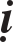 (Vaên naøy khoâng bieát cuûa sö naøo soaïn, chæ thaáy xuaát xöù töø Tröïc Chæ Tònh ñoä Quyeát Nghi Taäp).Hoûi: Ngaøi Töø AÂn soaïn Di-laëc Thöôïng Sinh kinh sôù raát khen noäi vieän Ñaâu-suaát, baûo raèng: coõi trôøi coù möôøi ñieàu deã sinh, Tònh ñoä coù baûy ñieàu khoù sinh. Thaùnh sö noùi ra aét khoâng heà gaït ngöôøi, chaúng hay phaûi hieåu theá naøo?Ñaùp: OÂng chæ bieát Töø AÂn soaïn Thöôïng Sinh sôù khuyeân neân sinh coõi trôøi maø khoâng bieát Di-ñaø Thoâng Taùn noùi Tònh ñoä coù möôøi vieäc hôn, vieäc Thaùnh sö soaïn ra coù traùi nhau chaêng? Bôûi dieãn giaùo tuøy cô maø baøy phöông tieän. ÔÛ ñaây cuøng vôùi Nhö Lai noùi trong kinh Di-ñaø vaø Voâ Löôïng Thoï v.v… ñeàu khuyeân sinh Taây phöông. Laïi noùi kinh Di-laëc Thöôïng Sinh khuyeân sinh noäi vieän thì yù thuù phaûi ñoàng nhaát, coøn cô duyeân chuùng sinh moãi ngöôøi ñeàu khaùc nhau neân coõi Phaät nhieáp thoï cuõng theá. Ví nhö coù ngöôøi sinh ôû phía Nam nôi coù nhieàu thuyeàn beø, muoán ñi Ngoâ Vieät beøn chuaån bò ñoà ñaïc hoûi ñöôøng... Ngöôøi bieát ñöôøng thì ñaùp lôøi hoûi, haù laïi khen vieäc ñi ñöôøng boä tieän lôïi, khen ngôïi söï höng thaïnh haønh ôû Taàn, Thuïc ö? Nhö theá thì chæ theâm roái loaïn, lôïi ích khoâng thaønh. Keû thoâng suoát thì tuøy nguyeän maø bieát veà, ngöôøi thaáy caïn seõ nghi ngôø maø cöôõng sinh Hoà, Vieät.Hoûi: ÔÛ coõi trôøi soáng laâu ñuû ñeå tu haønh, trong coõi ngöôøi chöùa goùp nhieàu ñieàu laønh thì cuõng töï sieâu vieät, coøn nhö ba ñöôøng aùc A-tu-la, roàng, quyû chính neân cöùu khoå lôïi sinh, sao laïi chæ bieát coù Cöïc laïc?Ñaùp: Caùc taàng trôøi coõi Duïc ñam meâ dieäu laïc, say ñaém töûu duïc, phöôùc heát lieàn ñoïa nhö teân baén. Caùc taàng trôøi coõi Saéc tuy ñi moät mìnhkhoâng giao tieáp nhöng chöa heát caùc khoå cuûa thaân. Trôøi Voâ Saéc cuõng khoâng ra khoûi luaân hoài, trong kinh xeáp vaøo loaïi naïn. Truyeàn Ñaïi só cho raèng soáng ñeán taùm möôi kieáp cuoái cuøng roài cuõng rôi vaøo khoâng. Laïi coù moät loaïi thaàn tieân soáng ñeán ngaøn muoân tuoåi. Kinh Laêng-nghieâm goïi laø tinh nghieân baûy thuù, ñeàu laø hoân traàm caùc töôùng höõu vi, voïng töôûng thoï sinh, traûi qua voâ löôïng kieáp chaúng ñöôïc chaân tònh. Tu-la giaän döõ, coõi roàng sôï seät, loaøi quyû toái taêm, ba ñöôøng khoå naõo khoù theå noùi heát. Nghó xa treân coõi trôøi coù naêm suy, gaàn thaáy nhaân gian coù boán töôùng, ai coù trí maø thích vaøo bieån khoå? Neáu caàu mau thoaùt khoûi luaân hoài, thì khoâng gì hôn caàu sinh Tònh ñoä. Ngöôøi sinh Tònh ñoä töï nhieân thaân quang saùng röïc, ñuû saùu thaàn thoâng, laøm baïn vôùi Thaùnh chuùng. Trong moät saùt-na vöôït khoûi ba coõi maø thöôøng vui. Neân Phaät noùi coõi nöôùc Voâ Löôïng Thoï vui söôùng voâ cöïc, hoøa hôïp laâu daøi cuøng ñaïo ñöùc, döùt baët coäi goác sinh töû.Hoûi: Thaáy taùnh ngoä ñaïo lieàn thoaùt khoûi sinh töû, ñaâu caàn phaûi nieäm Phaät caàu sinh?Ñaùp: Thoâng suoát vaø meâ muoäi taâm ngöôøi Thaùnh, phaøm sao löôøng ñöôïc, tröø phi bieát khaép, ñöôïc thoï kyù raát khoù. Ngöôøi chaân tu haønh neân töï xeùt. Naøy nhaân giaû, oâng neân töï xeùt mình coù thaáy taùnh ngoä ñaïo ñöôïc vaøo ñòa vò baäc thaày baèng Maõ Minh, Long Thoï chaêng? Ñöôïc ñaïi Tam-muoäi coù baèng Nam Nhaïc Trí Giaû chaêng? Toâng Thuyeát ñeàu thoâng coù baèng Thoï Thieàn sö, Trung Quoác sö chaêng? Caùc sö treân ñeàu laø caùc baäc saùng suoát, ngoân giaùo saâu xa nhöng ñeàu khuyeân caàu sinh veà Taây phöông, haù laïi löøa doái ngöôøi ö? Huoáng chi töø kim khaåu cuûa Phaät khen ngôïi raønh raønh. Caùc baäc Hieàn xöa ñeàu kính troïng vaâng theo lôøi Phaät daïy chaéc chaén khoâng sai laàm. Laïi töï so söùc mình khi qua ñôøi coù töï taïi chaêng, caùc nghieäp aùc töø voâ thæ chaúng hieän ra chaêng? Khi boû baùo thaân naøy coù chaéc chaén thoaùt luaân hoài chaêng? Ba ñöôøng hieåm naïn coù ñöôïc ra vaøo töï do chaêng? Treân trôøi, nhaân gian, theá giôùi möôøi phöông coù thaùc sinh voâ ngaïi chaêng? Neáu ñöôïc nhö theá thì may maén thay. Neáu chöa ñöôïc nhö theá chôù neân coáng cao maø chaúng tu Tònh ñoä.Hoûi: Luïc Toå Ñaøn kinh cheùp: Phaøm ngu chaúng hieåu töï taùnh chaúng bieát Taây phöông ôû trong thaân laïi caàu ñaây, kia. Ngöôøi giaùc ngoä cuøng ôû moät choã. Ngaøi Chí Coâng noùi: Ngöôøi trí bieát taâm laø Phaät, keû ngu thích ñeán Taây phöông, neáu ñaïo naøy quaû laø chaân chaùnh thì côù gì hai vò Ñaïi só laïi baøi baùc, khieån traùch?Ñaùp: Phaät noùi phaùp coù aån, hieån, giaùo coù quyeàn, thaät, caên cô ngöôøi coù lôïi, ñoän, Toâng sö coù haï thaáp, ñeà cao. Ví nhö beänh khaùc nhau thì thuoác thang phaûi khaùc. Nay coù ngöôøi beänh khaùc phaùt da vaøng sinh ñieân loaïn.Coù ngöôøi gioûi thuoác seõ laáy thuoác haøn maø trò, ñaâu theå khoâng khen nhuõ thaïch, queá phuï coù coâng naêng tröø haøn maø pheá boû coâng naêng cuûa noù?  Coù keû thieân kieán nghe thuoác haøn coù coâng trò nhieät, beøn noùi nhuõ thaïch, queá phuï vónh vieãn khoâng theå duøng, haù chaúng laàm ö? Ñöùc Ñaït-ma rieâng truyeàn taâm aán, ngaøi Chí Coâng ngaàm giuùp Ñaïi thöøa. Ngöôøi ñöông thôøi coøn chöa tin, ñaâu theå laïi boû daïy ngöôøi nieäm Phaät caàu sinh Tònh ñoä, keû vieân cô ñaït só coá nhieân töï khoâng nghi. Keû caàu phaùp sô taâm chaéc chaén sinh do döï. Chæ neân ñöôïc yù maø queân lôøi, dung thoâng hieåu roõ thì khoâng coøn maâu thuaãn nöõa.Taây Tö Sao: Choïn baøy rieâng khen ngôïi Taây phöông cuûa Phaùp sö Loâ Sôn Trí Vieân.Caàu sinh Tònh ñoä laø nhôø tha löïc. Ñöùc Di-ñaø nguyeän nhieáp, Ñöùc Thích-ca khuyeân khen, caùc Ñöùc Phaät che chôû, ba thöù aáy ñaày ñuû, neáu ngöôøi coù tín taâm thì vaõng sinh raát deã, cuõng nhö qua bieån lôùn maø coù thuyeàn to, coù ngöôøi daãn ñöôøng gioûi, laïi theâm thuaän gioù thì seõ nhanh choùng ñeán bôø kia. Neáu chaúng chòu leân thuyeàn maø ôû maõi nôi nöôùc döõ thì loãi veà ai? Trong möôøi phöông ñeàu coù Tònh ñoä, Ñöùc Thích-ca trong caùc kinh cuõng ngôïi khen maø ngöôøi tu haønh ñôøi maït phaùp cuõng öa thích caàu sinh nöôùc Cöïc laïc, nguyeän veà cung trôøi Tri Tuùc. Haù khoâng phaûi Di-ñaø vaø Thích-ca hoùa ñaïo coù lieân quan nhau, Di-laëc laø Boå xöù cuûa Thích-ca. Do ñoù, chuùng sinh nguyeän thích raát ñoâng, ngöôøi ít hoaëc laäu khaù nhieàu. Ngöôøi ñôøi sau bieát caïn, khoâng theå gia theâm coâng haïnh, chæ luoáng cuøng nhau baøi baùc ngöôøi öa thích Tònh ñoä. Hoaëc ngöôøi khinh tri tuùc, toân suøng noäi vieän thì cheâ bai Taây phöông kia, ñaâu bieát Haáp moân vaø Daãn moân cuøng veà moät neûo. Xin khuyeân keû haäu hoïc phaûi töï suy nghó.Coù keû hoûi: Trí giaû vaø Töø AÂn ñeàu laø Thaùnh sö maø ñeàu chæ khen moät phöông, sa oâng khoâng chòu?Ñaùp: Thaùnh sö chæ khen moät phöông, yù daãn khaép thích khieán cho taâm quyeát ñònh maø thoâi. Cho neân ngöôøi ñöôïc lôïi ích raát ñoâng. Nhöng ñôøi bieán, ngöôøi baïc ñeán noãi rieâng khen thaønh teä. Cho neân toâi laïi dung hoøa ñeå döùt tranh caõi maø ñöôïc lôïi ích, sôû thích cuûa mình maø caàu sinh thì hoaëc ôû ñôøi sau laïi cho dung hoøa laø moät ñieàu teä haïi. Laïi mong caùc baäc Hieàn ñieàu khieån theá gian chæ khen maø cöùu cho. Tuøy beänh cho thuoác, coát laøm lôïi ích chuùng sinh maø thoâi. Töø luùc beù toâi ñaõ tuïng kinh naøy tuy töôûng khaép möôøi phöông maø cuoái cuøng heïn taâm ôû Tònh ñoä. Beøn bieát Di-ñaø raát coù duyeân vôùi ngöôøi ñôøi. Coù ngöôøi noùi phaùp giôùi troïn ñoàng nhau, ai chia kia ñaây, Duy taâm nhaát quaùn ñaâu caàn lui tôùi. Nay baûo ngöôøi ñôøi coùngöôøi hieåu nhö theá thì phaûi choïn chuùng toát maø nöông, danh sö maø thaân, maëc aùo ñeïp, aên côm ngon. Neáu boán thöù aáy khoâng ngaïi thì phaùp giôùi voán ñoàng, duy taâm nhaát quaùn thì ngaïi gì daét daãn tònh chuùng ôû Cöïc laïc, gaàn guõi danh sö Di-ñaø, maëc thieân y dieäu thöôïng, aên thöùc ngon Thuaàn-ñaø, haù chaúng hôn ôû coõi naøy ö? Laïi coù ngöôøi nghe noùi caùch möôøi muoân öùc coõi Phaät thì nhìn ñöôøng maø sôï xa ngöôøi vaõng sinh phaàn nhieàu laø Boå söù thì sôï mình khoâng kòp. Ñaâu bieát hö khoâng giôùi möôøi phöông ñeàu laø taâmmình. Taâm tònh thì möôøi muoân öùc chaúng xa, taâm caáu thì chôùp maét cuõng xa. Chæ caàn taâm tònh lo gì ñöôøng xa. Sao chaúng nghó trong moäng chæ thôøi gian ngaén laø ñi xa ngaøn daëm, ñaâu theå ñem thôøi gian thöôøng ngaøy maø so saùnh! Laïi haù chaúng nghe kinh Thuû-laêng-nghieâm noùi: hö khoâng möôøi phöông sinh trong taâm oâng cuõng nhö aùng maây treân baàu trôøi cao, huoáng laø caùc theá giôùi ôû trong hö khoâng ö? Nay neáu sôï ñöôøng xa laø sôï taâm mình chöù chaúng sôï ñöôøng. Laïi neáu baûo ta laø keû haï phaøm maø ôû ñoù coù nhieàu Boå xöù, chæ töï taâm mình töùc Phaät, nhaân quaû lyù ñoàng, nhöng ôû ñaây laø coõi ueá aùc, coù maïng soáng ngaén nguûi maø chæ moät ñôøi thì vöôït leân möôøi Ñòa, coøn ôû coõi aáy thì thanh tònh laïi soáng laâu voâ löôïng. Ñaõ caûnh ñeïp, thôøi gian laâu daøi thì lo gì chaúng ñeán Boå xöù. Raát mong ngöôøi trí laéng loøng suy nghó ñeå khoûi phuï aân Phaät Toå, khoâng coi thöôøng mình. Haõy coá gaéng, coá gaéng!Thô Thænh Phaùp Sö Töù Minh truï laïi theá gian cuûa Vaên Coâng Döông ÖÙc.Toâi xin thöa, gaàn ñaây nghe Ñaïi sö coù heïn keát xaõ vôùi möôøi vò Taêng vaøo saùm leã trong ba naêm, sau ñoù seõ quyeát nhaän laáy Tònh ñoä maø vaõng sinh. Thaân thaáy ñoán khoâng, nguyeän löïc thaät roäng lôùn maïnh meõ. Leân tuyeät chín phaåm hoa, sau nghe phaùp aâm caây baùu. Vieäc naøy khoâng phaûi luoáng khoâng, Phaät tröôùc ñaõ chöùng bieát. Nhöng con nieäm lieân tuïc tha thieát coù nguyeän taâm thaønh kính thöa: Ñaïi sö voán thoâng suoát chæ quy ba quaùn, ñöôïc boán chuùng kính ngöôõng. Haõy laø ngöôøi noái tieáp tueä maïng cuûa Thieân Thai môû roäng ñoä moân nhieäm maàu. Duøng möôøi ñieàu laønhdaïy ngöôøi, cuoái cuøng chæ coøn baïch nghieäp, moät aâm thanh giuùp giaùo, giaûng roäng lôøi vaøng (lôøi Phaät) boùng Töø che khaép, ñaïo phong thaám hoøa. Nhöng coõi Cöïc laïc laø do ñaáng Giaùc Hoaøng phöông tieän quyeàn baøy, maø thaân ñaïi hoaïn thì ngöôøi trí khoâng öa thích. Nhöng neáu coøn ham chaùn thì seõ khôûi yeâu gheùt, ñaõ coù taâm laáy boû thì lieàn sinh caùi chaáp coù sôû naêng. Raát mong Sö thoâng ngoä ñaõ roát raùo chaân thöôøng haõy thöông keû sô cô maø khuyeân gaéng veà tònh haïnh. Laïi mong theo aân chieáu maø môû roäng ruoäng phöôùc, keùo daøi tuoåi thoï, khoâi phuïc laïi hoùa duyeân. Vaãn mong saùm kyø ñaõ xongthì seõ nöông theo daáu phaùp, ngoû haàu baét chöôùc Thuaàn-ñaø kính daânglaàn sau cuoái, nguyeän cuøng möøng rôõ taâm côûi boû caáu traàn. Mong ngaøi chôù sôùm tòch dieät, xin haõy thöông xoùt nhaän lôøi. Kính xin ñaùp lôøi, con nguyeän laéng loøng nghe kyõ.Traû lôøi thö cuûa Döông Vaên Coâng thænh truï laïi theá gian cuûa Phaùp sö Töù Minh Tri Leã.Toâi traân troïng theo Saùm Giaûng cuûa Boån Toâng giaùo quaùn maø kính ñaùp Bí-giaùm Ñaïi Ñaøn-vieät. Tri Leã toâi ñoäi aân lôøi thaät khuyeân toâi saùm leã xong seõ ôû laïi dieãn giaûng, vaâng haønh theo toân yù maø söûa laïi nguyeän xöa. Nhöng vì chuyeân thaønh moân naøy ñaõ laâu, chí heøn thaät khoù theå ñoåi dôøi. Huoáng laø dòp may khoù gaëp, vieäc toát deã qua cho neân muoán gaùc laïi taâm xöa thì quaû chaúng theå vaâng theo nghieâm maïng. Vì nhö vieäc truyeàn Phaùp coâng ñöùc lôïi ngöôøi laø vieäc lôïi ích cuûa thaân naøy neân choïn Tònh ñoä laø nôi giaùo hoùa. Ngaøi noùi Tri Leã toâi thoâng suoát chæ quy ba quaùn laø lôøi noùi quaù. Laïi baûo Cöïc laïc laø do baøy quyeàn, ngöôøi tu ñaïo phaûi queân boû öa chaùn, thaønh thaät thay lôøi noùi aáy. Nay Tri Leã toâi öa thích Tònh ñoä, chaùn gheùt thaân beänh hoaïn cuõng coù lyù do seõ trình baøy sau. Daãu moät taâm ba quaùn khoâng thaáu suoát naøo daùm chaúng töïa nöông? Tri Leã toâi hôn boán möôi naêm tìm hoïc khi thaàn caên ñaõ ñoän thì khoâng do ñaâu maø chöùng nhaäp, ôû choã then cöûa laøm ra thôøi gian troâi qua cuõng khaù laâu, cuõng noùi sô qua ñeå bieát roõ. Nay mong ñöôïc hoài aâm neân khoù im tieáng, baøy toû ngoïn ngaønh mong xeùt cho. Noùi veà ba quaùn laø moät nieäm töùc khoâng, töùc giaû, töùc trung. Môû baøy söûa mình ôû dieäu ngoä Nhö Lai. Gaàn ñaây do ngaøi Trí Giaû chæ ra. Toaøn cho taùnh phaùt, thaät chaúng phaûi tu thaønh. Cho neân ôû moät taâm roõ raøng coù ba duïng. Noùi khoâng laø taát caû ñeàu khoâng, töùc ba quaùn ñeàu baøy caùi duïng phaù töôùng. Noùi giaû laø taát caû ñeàu giaû, töùc ba quaùn ñeàu noùi caùi coâng laäp phaùp. Noùi trung thì taát caû ñeàu trung, töùc ba quaùn ñeàu laø theå döùt baët ñoái ñaõi. AÁy thì caû ngaøy phaù töôùng maø caùc phaùp ñeàu thaønh, caû ngaøy laäp phaùp maø maûy may ñeàu döùt, caû ngaøy döùt baët maø hai ñeá roõ raøng. Theá neân, Baùt-nhaõ noùi khoâng maø taùm möôi phaùp moân hieån roõ, Duy-ma laäp Phaùp maø kieán aùi ba coõi ñeàu tieâu. Phaùp Hoa neâu töôùng Nhaát thöøa theá gian thöôøng truï laø ñeàu do ba quaùn töông töùc maø khieán caùc phaùp khoâng traùi nhau. Cho neân ba töùc chaúng phaûi ba, maø moät töùc chaúng phaûi moät. Chaúng phaûi thöù lôùp maø vaøo, chaúng phaûi cuøng khaùc maø quaùn, chaúng theå laáy coù khoâng maø tìm, chaúng theå laáy giöõa beân maø nhaän. Cho neân noùi chaúng cuøng chaúng khaùc chaúng doïc chaúng ngang. Bôûi ba-moät ñeàu vieân dung, tu vaø taùnh ngaàm maát. Haù thöùc taâm coù theå tìm, lôøi naøo coù theå noùi.Cho neân göôïng noùi laø dieäu quaùn khoâng theå suy nghó noùi naêng. Noùi töùc chaúng noùi, khoâng noùi maø noùi. Coù theå bieát ñaây ñoái vôùi taát caû caûnh laáy ñaây maø quaùn chieáu roõ raøng, laäp taát caû haïnh thì laáy quaùn naøy ñeå daét daãn ñaït ñeán. Laøm taát caû vieäc thì laáy quaùn naøy maø thaønh töïu. Baøy taát caû giaùo thì laáy quaùn naøy maø xieån döông. Ngöôøi tu quaùn naøy thì naêng sôû ñeàu queân, laáy, boû ñeàu maát. Cho neân chaân nhö voâ nieäm thì taâm döùt, caû ngaøy noùi baøy maø chaúng khaùc khoâng noùi. Boû ñaây thì ñoàng vôùi caùc ma, lìa ñaây thì chöa vöôït caùc ngoaïi ñaïo. Cho neân Long Thoï noùi tröø thaät töôùng caùc phaùp, caùc thöù khaùc ñeàu laø vieäc ma. Ngaøi Ca-dieáp noùi: Tröôùc khi nghe Ñaïi Nieát- baøn ñeàu laø taø kieán. Lôùn lao thay dieäu toâng moät taâm ba quaùn. Cho neân Tri Leã toâi caàu veà An döôõng maø sinh, choã muoán ñoát chaùy heát maø cheát, nöông ba quaùn naøy ñeå döùt traêm loãi. Noùi coõi Cöïc laïc laø ñaáng Giaùc hoaøng baøy quyeàn, laø kinh luaän ñaõ laáy giaùo Tònh ñoä laøm phöông tieän toát, Nghieäm bieát laø Nhö Lai kheùo duøng quyeàn. Nhöng danh töø quyeàn khoâng haïn cuïc, thaät lyù cuõng thoâng ñieàu naøy, caàn phaân bieät. Môùi bieát laáy boû caùi quyeàn ngoaøi theå thì phaûi phaù, phöông tieän trong theå caàn phaûi tu, lyù lìa söï thì thoâ, thaät töùc quyeàn môùi dieäu. Cho neân Tieåu thöøa khoâng noùi Phaät khaùc, Ñaïi giaùo thì coù noùi veà bieån coõi. Bôûi taâm taùnh cuøng khaép maø khoâng ngoaøi phaùp giôùi. Lyù toät cuøng neân khieán söï roäng, hoa lôùn neân môû roäng ao saâu vieáng coõi, nhö maønh löôùi trôøi Ñeá Thích xuaát hieän, lôùp lôùp voâ taän môùi hieån baøy lyù tòch quang, thaân loaïi, tieäc trôøi chieâu caûm quaû baùo caùc thöù khaùc nhau laø bieåu thò taùnh Giaù-na. leõ naøo neân Cöïc laïc chaúng lieân quan. Duy taâm, neân trong Nhö Lai taïng Nieát- baøn ñaày ñuû, tuøy duyeân maø phaùt hieän. Neân löôøng xeùt maø bieát. Ñaõ baøy ñöôïc ñòa nguïc, coõi trôøi haù chaúng taïo ueá bang, tònh quoác. Boån taùnh tuy ñaày ñuû do taâm phaùt saùng. Di-ñaø duøng Voâ duyeân töø nhaän laáy coõi Cöïc laïc. Thích-ca baøy laïc thuyeát maø chæ moân vaõng sinh. Ñaây ñeàu laø quyeàn phöông kheùo leùo nhieáp ñoä keû ñaém chìm. Nay keû sôï lui suït seõ khoâng lui suït khieán ngöôøi khoâng gioûi quaùn thì quaùn ñöôïc. Tònh ñoä, quyeàn töôùng khaù nhieàu nay chæ löôïc noùi sô löôïc, ôû ñaây coù hai. Luaän Khôûi tín noùi keû môùi hoïc Ñaïi thöøa chaùnh tín, ôû coõi naøy chaúng thöôøng gaëp, Phaät sôï baûo tín taâm thieáu duyeân maø lui suït. Phaûi bieát Nhö Lai coù phöông tieän hay khieán khoâng lui suït, chæ caàn chuyeân nieäm Phaät A-di-ñaø theá giôùi Cöïc laïc chaân nhö Phaùp thaân thì seõ sinh veà nöôùc aáy maø truï vaøo chaùnh Ñònh. Ngöôøi chuyeân nieäm phaùp thaân chaân nhö ñaâu khaùc gì Ñaïi thöøa chaùnh tín, vì nöông Phaät aáy laøm caûnh cho neân khieán sinh veà coõi Tònh. Ñaây laø Nhö Lai quyeàn xaûo vaäy. Kinh Quaùn Voâ Löôïng Thoï Phaät noùi: Phaøm phu taâm töôûng yeáu keùm, chöa ñöôïc thieân nhaõn chöa theå quaùn xa. Caùc Ñöùc Phaät Nhö Lai coùphöông tieän laï giuùp hoï ñöôïc thaáy. Ñaây laø do thaàn löïc cuûa Ñöùc Thích-ca vaø nguyeän taâm cuûa Phaät A-di-ñaø. Neáu coù ngöôøi quaùn thì seõ quaùn thaáy. Ñaây cuõng laø phöông tieän kheùo cuûa ñaáng Giaùc hoaøng. Phöông tieän quyeàn xaûo naøy laø noùi theo vieân giaùo, töùc khoâng hai khoâng khaùc vôùi phöông tieän vi dieäu cuûa Phaùp Hoa. Caùc Trôøi, ngöôøi, cuøng Thanh vaên, Duyeân giaùc vaø caùc Boà-taùt Ñaïi só tieäm tu, ñaày khaép theá gian soá nhieàu nhö haèng sa, nghó suy so löôøng cuõng khoâng bieát heát ñöôïc. Chæ coù Phaät vaø Phaät môùi coù theå tin hieåu ñaày ñuû, môùi coù theå tu taïo maø thoâi. Tri Leã toâi daãu laø ñoän caên nhöng cuõng thaám ñöôïm Vieân giaùo, khoâng lìa ñöông nieäm, nguyeän ñöôïc sinh veà coõi nöôùc aáy. Ngoõ haàu laø phaøm phu thaáp keùm maø leân vò Baát thoaùi. Laïi nghe Phaät Ñaïi Thoâng cuøng moïi ngöôøi keát duyeân ôû ñôøi traûi caùc traàn kieáp ñeán nay truï ôû baäc Thanh vaên ñeàu do lui suït Ñaïi thöøa maø phaûi traûi nhieàu thôøi gian. Ngaøi Thaân töû coøn saùu taâm lui suït xuoáng naêm ñöôøng huoáng laø keû hoïc Phaät sô saøi. Bôûi do coõi naøy gaëp nhieàu duyeân lui suït. Cho neân noùi Boà-taùt Ngö Töû Am-la-hoa khi môùi phaùt taâm ba vieäc, trong nhaân thì nhieàu maø keát quaû thì ít. Coøn neáu caàu sinh An döôõng thì daàu baùt ñòa cuõng gaëp duyeân toát vöøa ñöôïc vaõng sinh thì lieàn khoâng bao giôø lui suït. Nghe lôïi ích naøy thì ñaâu ñöôïc chaúng mong caàu. Phaûi duøng moät taâm ba quaùn laøm thuyeàn beø, laïi laáy saùu thôøi, naêm hoái laøm cheøo choáng caàu ñeán Duy taâm Tònh ñoä, mong thaáy boån taùnh Di-ñaø, sau roài seõ vaän duïng ñoàng theå ñaïi bi maø ñoä sinh trong phaùp giôùi thuaän vôùi quyeàn xaûo cuûa Phaät maø caàu sinh Laïc bang, yù toùm taét nhö theá. Nay noùi toâi coøn öa thích chaùn boû thì lieàn khôûi yeâu gheùt, sinh taâm laáy boû, sinh caùi chaáp sôû naêng laø töôùng gaây loãi. Thaät nhö lôøi oâng noùi, caùi duyeân laäp ñöùc aáy nay xin noùi sô löôïc. Ñem öa chaùn, laáy boû kheùo khôûi loãi, thaønh coâng, neân ngaøi Maõ Minh laäp laøm neàn thæ giaùc, ngaøi Trí Giaû goïi laø tieäm Tònh ñoä, ngaøi Duy-ma xem kieán aùi laø thò giaû, ngaøi Vaên-thuø laáy tham nhueá laøm coâng naêng. Ñaây ñeàu laø caùch duøng cho ngöôøi maø thöïc haønh theo ñoù coù phöông phaùp. Vaû laïi, chuùng sinh nhieàu kieáp ôû coõi Ta-baø naøy tham saéc, thanh thoâ teä, ñaém nôi y, chaùnh thaáp keùm, ñaõ khoâng coù nieäm chaùn lìa maø chæ taêng theâm duyeân troùi buoäc thì daãu coù huaân tu cuõng ít ñöôïc toaïi nguyeän. Vì ôû coõi naøy phaùp bò nhieàu chöôùng ngaïi khieán ñaïo haïnh khoù thaønh. Neân kinh Nieát-baøn noùi: Ñöôïc thaân ngöôøi nhö ñaát dính ôû ñaàu moùng tay, maát thaân ngöôøi nhö ñaát ñaïi ñòa. Cho neân caùc Ñöùc Phaät thöông xoùt caùc chuùng sinh naøy duøng coâng ñöùc haïnh nguyeän nhieáp laáy coõi thanh tònh, khieán chuùng sinh khôûi taâm öa thích ñeå laøm nhaân thoï sinh, duøng lôøi leõ thieát yeáu noùi veà töôùng caáu ueá ñeå khieán chaùn gheùt maø muoán ra khoûi. Neáu khoâng coù taâm naøy thì khoâng thaønh thæ haïnh. Cho neân neáu chaúng nhaøm chaùn lìa boû coõi naøy thì khoângcoù nguyeân do khôûi taâm öa thích mong caàu maø ñöôïc sinh veà coõi aáy. Bôûi phaùp thoï sinh laø laáy aùi laøm duyeân. Tröôùc tieân töø sô taâm, cuoái cuøng ñeán Ñaúng giaùc. Thaân bieán dòch chöa heát thì öa chaùn laøm sao queân, huoáng gì laø thæ haïnh. Nay caàu Tònh ñoä khoâng vì thaân höôûng caùc vui, taâm ñaém nhieãm caùc dieäu traàn, maø muoán nhôø tònh duyeân kia ñeå mau taêng tröôûng thaéng ñaïo. Vì tuoåi thoï ôû coõi aáy voâ taän, y baùo töï nhieân, khoâng coù ngöôøi nöõ vaø caên thieáu. Tuy Thaùnh phaøm cuøng ôû nhöng khoâng coù danh töø ñöôøng aùc, tuy Thanh vaên nhieàu voâ bieân nhöng laïi lìa kieán chaáp veà chaân. Di-ñaø laø thaày daãn ñöôøng gioûi, Quaùn AÂm laø baïn toát. Moät khi sinh laøm Boå xöù thì raát nhieàu vò Thaäp ñòa, baäc Thaùnh voâ soá, gioù lay caây baùu, soùng ñoäng hoa vaøng ñeàu phaùt ra tieáng maàu nhieäm, noùi toaøn dieäu lyù. Ñaõ khoâng traùi thuaän, döùt haún tham saân. Phaøm coù thaáy nghe thì ñeàu nhôø tòch chieáu, ñeàu ñeán chaùnh ñònh, do coâng phu ôû ñaây khieán neân. Chöùng vieân coøn caàu sinh coõi baùo mình haù chaúng nguyeän sinh? Chæ bieát Tònh ñoä daïy taâm, ueá bang töùc taùnh. Ngay nôi chaùn maø khoâng chaùn, öa maø khoâng öa, cho neân chaùnh trôï cuøng tu, giaûi haïnh goàm ñuû, laø thuaän theo chaùnh giaùo cuûa Phaät, khoâng phaûi tình voïng cuûa rieâng mình. Huoáng laø kinh Quaùn coù noùi: nhaân sinh Thöôïng phaåm caàn phaûi hieåu roõ Ñaïi thöøa, tu theâm saùu ñoä goàm khuyeân chuùng sinh. Neân Tri Leã toâi nay duøng ba quaùn ñeå coâng taâm, naêm hoái ñeå giuùp ñaïo, vaãn coøn sôï tònh nhaân chöa ñuû. Neân laáy caùi cheát ñeå nöông duyeân maïnh sau cuøng maø laøm ñònh nghieäp vaõng sinh. Laïi neáu chaúng thieâu thaân, ñoát tay thì khoâng phaûi laø Boà-taùt xuaát gia maø kinh Phaïm Voõng ñaõ daïy roõ. Boû thaân maïng taøi saûn laø chaân phaùp cuùng döôøng nhö Phaùp Hoa ñaõ noùi. Kinh Laêng-nghieâm noùi ñoát moät neùn höông, nôï xöa ñeàu traû ñuû. Luaân Vöông khoeùt thaân ñoát ngaøn ngoïn ñeøn maø quaû maàu lieàn ñöôïc. Cho neân bieát sô taâm haäu vò treân Thaùnh döôùi phaøm ñeàu coù theå vaâng tu vaø hieån baøy chí giaùo. Chæ caàn chaùnh giaûi töï traùnh taø tu, neân bieát taùnh löûa chaân khoâng thì ñaâu coù töôùng naêng thieâu, thì sôû thieâu seõ töï maát. Laïi bieát theå Phaät vieân dieäu ñaâu coøn ngöôøi sôû cuùng, naêng cuùng cuõng töï tieâu. Caû hai lôùp naêng sôû ñaõ maát thì taát caû coâng ñöùc ñeàu thaønh. Ñaây goïi laø phaùp moân khoå haïnh. Baûo raèng aùnh saùng chaùnh thoï, tònh caûnh boán coõi lieàn hieän taâm naøy. Caùc ñaïo traøng Phaät ñeàu chæ baøy, tuøy theo sôû nguyeän seõ ñöôïc vaõng sinh. Neân ngaøi Trí Giaû noùi: Khi qua ñôøi taâm ôû trong ñònh töùc laø Tònh ñoä, ñoäng nieäm töùc laø giôø khaéc vaõng sinh Tònh ñoä. Nhö ñaây boû thaân ueá thì caùc caáu ueá ñeàu heát lyù naøo chaúng baøy. Nhö ñaây nhaän laáy Tònh ñoä laø choã Vi-ñeà-hy öa thích, nghieäp baùo thanh tònh, lieàn chöùng voâ sinh. Taùt-ñoûa boû thaân ñaày beänh hoaïn baûo laø caàu thöôøng vui. ÔÛ ñaây laáy boû vaø chaúng laáy boû theå khoâng hai thöù, duïng cuõng ñoàng thôøi ñöôïc goïi laøba thöù phaùp moân, töùc laø: Phaùp moân laáy, phaùp moân boû, Phaùp moân khoâng laáy khoâng boû, cuõng goïi laø Phaùp moân ba Ñoäc, ñuû taát caû phaùp. Cho neân, kinh Voâ Haønh noùi: Tham duïc töùc laø ñaïo, saân si cuõng gioáng nhö theá. Nhö theá, trong ba phaùp aáy ñaày ñuû taát caû coâng ñöùc, ngaøi Vaên-thuø noùi: Ta laø tham duïc Thi-lôïi, ta laø saân nhueá Thi-lôïi, ta laø ngu si Thi-lôïi. Hieåu saâu yù naøy töùc laø moät taâm ba quaùn, daãn daét taát caû haïnh, laøm taát caû vieäc. Vì taát caû phaùp laø khoâng neân boû ueá seõ heát, vì taát caû phaùp laø giaû cho neân nhieáp laáy tònh khoâng soùt. Vì taát caû trung neân khoâng laáy khoâng boû, ba phaùp naøy taát caû Nhö Lai ñeàu chöùng, taát caû Boà-taùt ñeàu tu. Cho neân Tri Leã toâi nay boû ueá thaân, öa caàu Tònh ñoä ñaâu daùm khoâng baét chöôùc. Song tu taâm muoân haïnh, vaøo ñaïo coù nhieàu cöûa. Tuøy öa, tuøy nghi, tuøy tu, tuøy ngoä, naøo daùm ñem caùi thaáy cuïc boä maø nhìn thaùi hö. Chæ vì Tri Leã toâi töø beù ñaõ coù chí naøy. Nay ñaõ giaø yeáu, Traûi nhieàu söï duyeân, taâm naøy luoân hieän tieàn ñoái caûnh caøng theâm tinh taán. Tin do nguyeän xöa ñaâu daùm chaúng ñaùp traû... Naêm roài toâi xaây döïng ñaïo traøng, chuùng tin cuøng gaày döïng, cuùng döôøng vaät lieäu ba naêm, caùc duyeân taïm ñaày ñuû. Soá Taêng coù haïnh nguyeän ngaãu nhieân maø ñoàng ñaày. Nay gaëp Bí Giaùm roõ bieát taùnh danh, tröôùc sau daùm môøi, cuùi mong vì ñaøn vieät vaän chuyeån baùnh xe söùc maïnh khieán caùc ñieàu laønh mau thaønh, giuùp tònh nguyeän sôùm toaïi, sau ñoù giuùp toâng giaùo toâi truyeàn baù roäng, giuùp ngöôøi chöa nghe ñöôïc nghe khieán keû chöa ngoä ñöôïc ngoä. Laïi mong giuùp cho sau khi coâng thaønh, baùo thaân ñaõ maõn thì tuøy nguyeän caàu sinh theá giôùi Cöïc laïc mong ñöôïc cuøng ôû moät nôi, cuøng hoïp nhaân xöa cuøng hoùa ñoä chuùng sinh, cuøng leân ñaïi giaùc. Tri Leã toâi voán khoâng vaên hoïc, nguyeân laø vò Taêng queâ muøa, noùi naêng ngaây ngoâ trình baøy thieáu vuïng. Bôûi ñoïc thö tröôùc baûo laø tinh tu saùm phaùp, ñaït ñeán goác tònh, keá vieát raèng Tònh ñoä khoâng phaûi doái vì caùc Phaät tröôùc ñaõ chöùng. Mong Bí-laõm thaáu roõ ngoïn nguoàn khoå haïnh, laïi bieát Tònh bang xöa nay töùc lyù. Bôûi muoán Tri Leã toâi roäng ñem thaønh giaùo daïy keû chöa nghe. Cho neân daùm ñem Boån toâng maø trình baøy chuùt ít ngu kieán, gaây phieàn chaùn cho ngöôøi, sôï seät khoâng xieát keå.Ñaùp lôøi hoûi cuûa Döông Vaên Coâng cuûa Phaùp sö Töù Minh TríLeã:Theo sö coù noùi: Taây phöông Tònh ñoä gioù lay laù baùu, soùng ñoäng senvaøng, ñaây laø caûnh giôùi cuûa ai vaäy?Ñaùp: Thaáy nghe ôû ñaâu ñeàu khoâng coù lyù leõ. Ñaõ neâu giaùo nghóa ñaâu daùm khoâng trình baøy. Phaøm y chaùnh Tònh ñoä ñeàu giaûng noùi Phaùp maàu hôïp vôùi ngöôøi nghe caên traàn ñeàu baët daáu, vaät ngaõ nhö moät, huoáng laøchaáp coù ngöôøi ñoái vôùi caûnh giôùi khaùc. Trong ñaây, ngöôøi tu haïnh Vieân ñoán, caên ñoái vôùi traàn maø khôûi thöùc lieàn hieåu. Coøn laáy Phaùp giôùi ñoái phaùp giôùi maø khôûi phaùp giôùi thì thaät chaúng phaûi laø caûnh ôû ngoaøi taâm, taâm ôû ngoaøi caûnh thì taâm töï bieát taâm, caûnh töï thaáy caûnh caûnh ñaâu thaáy caûnh taâm haù bieát taâm? Söï (thaáy bieát) ñaõ queân thì noùi naêng cuõng döùt. Cho neân göôïng goïi laø caûnh quan khoâng theå suy nghó ngoùi naêng. Phaøm vò tu thì chuoäng ñaây, coøn Thaùnh vò thì chöùng kia. Laïi neáu göôïng luaän caûnh phaûi lìa thì töôùng khaùc nhau, thoâ trong thoâ. Laø caûnh giôùi phaøm phu,coøn Teá trong teá laø caûnh giôùi Phaät, ñoù laø do giaùo vaø ñaïo phaân bieät. Nhö nay Vieân luaän khoâng lìa maø lìa, keû sô taâm laø naêng ly, Phaät laø sôû ly. Vì moät taâm ba quaùn töùc trí Phaät cho neân thö tröôùc noùi: ñoái taát caû caûnh laáy ñaây quaùn chieáu maø hieåu roõ laø noùi vieäc naøy vaäy.Sôù Dieân Khaùnh khuyeân moïi ngöôøi nieäm Phaät cuûa Phaùp sö Töù Minh Tri Leã.Phaøm moät nieäm voán dung thoâng caùc phaùp voâ ngaïi gaëp huaân ñaõ khaùc, caûm baùo thaønh sai. Do ñoù thuaän taùnh maø tu thì hieån baøy Tònh ñoä cuûa caùc Ñöùc Phaät. Laøm theo tình thì phaûi ñi vaøo voøng khoå naêm ñöôøng. Do ñoù ñoái vôùi Ta-baø ra khoûi raát khoù maø ñoïa laïc thì raát nhieàu. Cho neân kinh noùi: Ñöôïc thaân ngöôøi nhö ñaát dính trong moùng tay, maát thaân ngöôøi nhö ñaát ñaïi ñòa. Ñôïi ba Thöøa thöïc haønh ñuû thì môùi traùnh ñöôïc söï thoï sinh boán ñöôøng. Bôûi caûnh giôùi thoâ xaáu, phieàn naõo maïnh meõ phaûi töï löïc caàu thoaùt khoûi raát khoù. Neáu nhö sinh An döôõng thì coõi nöôùc trang nghieâm, thaân taâm thanh tònh thaúng ñeán thaønh Phaät chaúng ñoïa ba ñöôøng. Kinh noùi coøn khoâng coù danh töø ñöôøng aùc huoáng laø thaät coù. Laïi noùi chuùng sinh ôû ñoù ñeàu laø baäc A-beä-baït trí. Neáu muoán sinh veà coõi aáy phaûi xöng nieäm danh hieäu Ñöùc Phaät aáy, tu theo taâm Töø bi cuûa Ñöùc Phaät aáy thì ñöôïc boån nguyeän cuûa Ñöùc Phaät aáy nhieáp giöõ. Boû baùo thaân naøy chaéc chaén sinh veà coõi nöôùc aáy, ñuû nhö kinh noùi, thaät chaúng phaûi noùi caøn (ñoaùn moø). Nay keát muoân ngöôøi laøm thaønh moät xaõ, taâm taâm giöõ nieäm, ngaøy ngaøy öôùc heïn. Moãi naêm vaøo tieát giöõa Xuaân (thaùng hai) ñoàng nhoùm hôïp taïi moät nôi ñoàng tu cuùng döôøng, ñoàng nghe phaùp aâm. Hoäi laáy muoân loøng laø moät chí, giuùp thaønh ñònh nghieäp theà ñöôïc vaõng sinh. Huoáng laø baùo ñöôïc aùnh saùng, gioáng nhö ñuoác tröôùc gioù moät hôi thôû chaúng vaøo thì ba ñöôøng hieän tieàn, sao ñöôïc daàn daø, chaúng nghó quaû baùo ñôøi sau, phaûi y theo lôøi Phaät, chaúng thuaän tình ngöôøi, mau döùt caùc duyeân, chæ sieâng nieäm Phaät.Vaõng sinh T nh ñoä Quyeát nghi moân cuûa Töø Vaân Saùm Chuû Tuaân Thöùc.Phaûi giaûi boû nghi ngôø. Vì nghi ngôø laøm chöôùng ngaïi nieàm tin. Vieäc laønh nhoû ôû theá gian coøn chaúng thaønh huoáng gì laø ñaïo lôùn Boà-ñeà. Xöa nay, caùc Sö quy taâm coõi Tònh, hoaëc soaïn sôù giaûi kinh, hoaëc nöông kinh soaïn luaän, hoaëc tuøy vieäc giaûi thích, hoaëc Giaø-ñaø khen baøy, tuy khaùc neûo nhöng cuøng quy veà moät choã, maø cuøng trình baøy choã thaáy, soaïn baøi bieân saùch, söu taàm nghieân cöùu raát khoù. Nay goàm nhieáp traêm nhaø aáy, duøng ba ñieàu thaéc maéc thaâu toùm taát caû:Nghi thaày.Nghi phaùp.Nghi mình.Nghi Thaày: Coù hai loaïi: 1. Caùc taø sö ngoaïi ñaïo, ñieân ñaûo meâ laàm daïy ngöôøi, khoâng neân theo. 2. Thaày chaùnh phaùp, Laïi coù nhaân quaû phaøm, Thaùnh vaø nhaân vò chöa hoaøn toaøn roõ bieát gioáng nhö Thanh Bieän cho raèng Di-laëc chöa phaûi laø bieát khaép, ñôïi ñaïo Long Hoa sau môùi hoûi luaät. Töùc laø vieäc aáy. Nay hieån baøy Taây phöông khieán hoài höôùng thì chæ coù quaû Phaät, Thaùnh sö Thích-ca Nhö Lai vaø caùc Ñöùc Phaät möôøi phöông phaùt ra töôùng löôõi roäng daøi noùi lôøi thaønh thaät khuyeán khích khen ngôïi vaõng sinh thì coøn meâ hoaëc gì?Nghi phaùp: Phaät phaùp coù hai: 1. Tieåu thöøa, phaùp Baát lieãu nghóa.Ñaïi thöøa, Phaùp lieãu nghóa. Trong Ñaïi thöøa laïi coù Lieãu vaø Baát lieãu nghóa. Nay noùi Tònh ñoä laø chæ cho Ñaïi thöøa, laø phaùp lieãu nghóa trong lieãu nghóa. Vaû laïi, kinh boä Tieåu thöøa thì goàm heát caùc saùch, khoâng heà coù moät chöõ khuyeán khích khen ngôïi vaõng sinh Tònh ñoä phöông khaùc. Neân trong luaän Thieân Thaân coù noùi: Ngöôøi nöõ vaø caên thieáu, Nhò thöøa ñeàu khoâng sinh. Ñaây laø chöùng cöù roõ raøng.Hoûi: Kinh Tieåu Di-ñaø... ñeàu noùi: Nöôùc aáy coù ñeä töû laø Thanh vaên vaø kinh Coå AÂm Vöông noùi: Phaät Maãu teân Thuø Thaéng Dieäu Nhan cuõng laø ngöôøi nöõ.Ñaùp: Phaät Maãu laø chæ luùc xöa khi Thaùi töû giaùng sinh, khi Thaùi töû thaønh Chaùnh giaùc thì coõi nöôùc cuõng tònh, neân khoâng coù ngöôøi nöõ. Meï ngaøi chuyeån thaønh thaân nam nhö Long nöõ ôû coõi naøy. Hoaëc laïi qua ñôøi nhö meï cuûa thaùi töû Taát-ñaït (Ma-da). Coù ngöôøi chuù luaän daãn vaên kinh naøy maø baûo raèng: coõi aáy cuõng coù ngöôøi nöõ laø khoâng ñuùng. Coøn Thanh vaên nhö Quaùn kinh sôù vaø luaän Thaäp Nghi cuøng gioáng nhau. Nay noùi Ñaïi thöøa, laïi coù ba thöù:Ba thöøa Thoâng giaùo; phaùp moân naøy tuy chung cho Ñaïi thöøa, maøkhaù gaàn Nhò thöøa. Laïi ñöông giaùo Boà-taùt tuy laïi ñoä ngöôøi, tònh coõi nöôùc Phaät maø Ñoä xong thì trôû veà ñoàng vôùi Nhò thöøa . Lyù saâu Tònh ñoä hoï khoâng bieát ñöôïc, vì khoâng phaûi lieãu nghóa.Ñaïi thöøa Bieät giaùo. ÔÛ ñaây noùi Ñaïi thöøa rieâng cho phaùp Boà-taùt tuy noùi thaät lyù sau môùi chöùng ñaïo, maø nhaân quaû khoâng dung nhau, Tònh ñoä thì ngoaøi lyù tu thaønh, muoân phaùp vì theá chaúng coù ñuû möôøi taâm. Tuy traûi qua nhieàu kieáp tu ñaïo, ñeán nhieàu caùc coõi Phaät chæ cho nhaân quaû cuûa Tònh ñoä aáy chæ laø phöông tieän ngoaøi theå, ñaây cuõng chöa roát raùo.Phaät thöøa Vieân giaùo. Giaùo naøy giaûi thích yù chæ vieân dung nhaân quaû ñaày ñuû, laø choã nhieäm maàu cuûa Phaät phaùp. Ñaây laø vì xöa khoâng bieát choã bieåu thò. Kinh noùi raèng: Möôøi phöông tìm khaép nhöng khoâng coù thöøa naøo khaùc, chæ moät Phaät thöøa laø noùi ñaây vaäy. Vaäy thì Ñaïi thöøa cuûa Ñaïi thöøa, lieãu nghóa cuûa lieãu nghóa. Möôøi phöông tònh ueá hoaïi maát ñoàng moät saùt-na, moät nieäm saéc taâm baøy khaép trong phaùp giôùi. Ñoàng thôøi thieân chaân saün coù khoâng phaûi duyeân khôûi môùi thaønh. Moät nieäm ñaõ theá thì moät traàn cuõng vaäy. Cho neân hay ôû trong moãi haït buïi maø coù taát caû coõi, ôû trong moãi taâm maø coù taát caû taâm. Moãi taâm vaø buïi laïi cuøng khaép, lôùp lôùp voâ taän khoâng chöôùng ngaïi, cuøng moät luùc hieän ngay khoâng coù aån hieån, taát caû vieân thaønh khoâng coù hôn keùm. Nhö loaïi Thaàn chaâu, bao haøm caùc baùu, cuõng nhö maønh löôùi cuûa trôøi Ñeá Thích giao chieáu ngaøn tia saùng. Taâm ta ñaõ theá thì Phaät vaø chuùng sinh theå ñoàng. Nhö theá thì môùi hieåu roõ hoài thaàn nhôù coõi nöôùc, thaät sinh trong taâm mình gaù vaøo chín phaåm sen haù traùnh khoûi chæ trong meù saùt-na. Coøn neáu söï lyù caùch xa thì, tònh ueá ngaïi nhau, laøm sao khieán cho phaøm phu gaây taïo naêm toäi nghòch maø möôøi nieäm lieàn sinh veà coõi baùu? Haøng Nhò thöøa hoài taâm lieàn ñöôïc ôû ao vaøng? Tin vaøo Vieân ñaøm ñaây thì söï naøo chaúng ñaït, meâ lyù toät naøy thì gaëp vieäc ñeàu meâ. Cho neân kinh Hoa Nghieâm noùi: Taâm nhö ngöôøi thôï veõ, taïo ra caùc thöù naêm aám, taát caû theá gian ñeàu do taâm taïo. Phaät cuõng nhö taâm, chuùng sinh cuõng nhö Phaät. Taâm, Phaät vaø chuùng sinh, ba thöù khoâng khaùc nhau. Laïi luaän Khôûi Tín cheùp: Noùi veà phaùp, nghóa laø taâm chuùng sinh, taâm naøy töùc nhieáp taát caû phaùp theá gian vaø xuaát theá gian, y vaøo taâm naøy maø hieån baøy nghóa Ma-ha-dieãn. Thaäp Luïc Quaùn noùi caùc Ñöùc Phaät Nhö Lai laø thaân Phaùp giôùi nhaäp vaøo taâm töôûng taát caû chuùng sinh, cho ñeán taâm aáy laøm Phaät, taâm aáy laø Phaät. Laïi kinh Ban-chu Tam-muoäi noùi raèng: Phaät laø taâm ta, taâm ta thaáy Phaät, taâm ta laøm Phaät... Noùi veà yù chæ naøy trong kinh Ñaïi thöøa coù neâu roõ raøng. Coøn trong kinh Phaùp Hoa noùi Nhö Lai ñích thaân thoï kyù vaõng sinh. Kinh Hoa Nghieâm thì noùi ngaøi Phoå Hieàn trình baøy hoài höôùng. Ñoù cho neân bieát nhaân ñòa A-di-ñaø, quaùn lyù naøy maø ñaïi theäkhaép thaâu, Ñöùc Thích-ca thaønh töïu ñaïo quaû khen ngôïi lyù naøy, maø vieäc baøy töôùng löôõi roäng daøi khen ngôïi thì caùc Ñöùc Phaät ba ñôøi ôû khaép möôøi phöông ñeàu nhö theá.Hoûi: Nhö treân ñaõ noùi lyù maàu vieân cöïc, ngöôøi ñeàu phaûi quaùn haïnh ñaày ñuû thì môùi sinh ö?Ñaùp: Khoâng phaûi theá. Nay chæ côûi môû nghi tình khieán cho bieát Tònh ñoä traêm baùu trang nghieâm, nhaân quaû chín phaåm ñeàu ôû trong taâm hieän hieàn cuûa chuùng sinh, lyù taùnh ñaày ñuû môùi coù theå ñöôïc, ngaøy nay vieäc tu haønh vaõng sinh tuøy nguyeän töï nhieân, cho neân khaép möôøi phöông chaúng lìa ñöông nieäm, tôùi lui phaùp giôùi chaùnh hôïp vôùi duy taâm, chôù tin theo thoùi thöôøng chaáp ñaây kia, khoâng phaûi töôùng haïnh nguyeän aáy chính ôû taïi phaàn sau khoâng phaûi ñieàu hoûi ôû ñaây. Huoáng laø töôùng sinh chín phaåm ñeàu coù haïnh loaïi khaùc nhau. Ba phaåm baäc thöôïng phaûi coù giaûi (hieåu) coù haønh (laøm). Neân vaên noùi raèng: OÂng thöïc haønh Ñaïi thöøa hieåu nghóa baäc nhaát, töùc laø ngöôøi naøy vaäy. Nay hoïc giaû thaáy ngöôøi hieàn maø nghó coá gaéng laøm sao mình phaûi baèng hoï, mong ñöôïc leân cao thì chæ phaûi nhôø dieäu quaùn. Neáu sinh nhaân ôû saùu phaåm döôùi laø giöõ giôùi caám, thöïc haønh haïnh nhaân töø ôû theá gian. Cho ñeán phaåm sinh thaáp nhaát laø chuùng sinh aùc nghòch maø khi qua ñôøi chí thaønh möôøi nieäm thì lieàn sinh veà nöôùc aáy, chæ caàn bieát coù Tònh ñoä roài hoài taâm nöông veà. Neáu khoâng phaûi theá thì ñaâu theå töï vaøo chín phaåm khaùc nhau.3. Nghi mình, hoûi raèng: Mình laø phaøm phu baïc ñòa, duyeân ñôøi troùi coät, laøm sao thaân naøy ñöôïc sinh veà caùc Tònh ñoä cuûa Phaät, vaøo ñöôïc bieån Thaùnh hieàn, ñoàng ôû trong nhoùm chaùnh ñònh ö?Giaûi thích raèng neáu hieåu roõ phaùp taùnh thoâng suoát nhö hö khoâng ôû treân vaø tin chaéc boån nguyeän Di-ñaø daét daãn thì, chæ khuyeân laøm coâng ñöùc ñaâu ñôïi phaûi hoûi. Huoáng ngöôøi möôøi nieäm ñöôïc sinh chæ tröø ngöôøi gaây ra naêm toäi nghòch vaø huûy baùng chaùnh phaùp. Laïi ngöôøi ñònh taâm möôøi nieäm maø gaây toäi nghòch vaø huûy baùng thì cuõng ñöôïc sinh. Nay may maén mình khoâng phaûi keû aùc laïi chaùnh nguyeän mong caàu thì coøn nghi ngôø gì nöõa?Nghóa Hoïc Bieân Luaän T ch Giaûi Phaán cuûa Phaùp sö T nh Giaùc Nhaân Nhaïc.Khoâng Danh Cö só, töùc laø Phaùp sö Voâ Kyû noùi: Trong caùc truyeän kyù coù ghi: Ñaàu tieân töø ñôøi Taán coù Loâ sôn Tueä Vieãn cuøng caùc Tín só keát xaõ höông löûa nguyeän sinh Taây phöông. Beøn thænh ngöôøi trong Xaõ laø Löu Di Daân soaïn lôøi theà. Coù keû hoûi ñaây laø phöông tieän cuûa Giaùo moân quyeàn tieäm. Neáu quaùn xeùt roát raùo caên aáy thì chæ thaáu ñaït nguoàn goác cuûa taâmlaø chaùnh tu haønh. Ñôøi Ñöôøng ôû Ung chaâu coù Giaùm ñieàn Thích Phaùp Hyû chuyeân tu thieàn nghieäp, bieát tröôùc luùc cheát. Ñaïi chuùng boãng nghe ôû khu röøng phía Baéc coù tieáng aâm nhaïc beøn baùo vôùi Hyû. Hyû noùi: Quaû baùo ôû theá gian laâu ngaøy cuõng heát vì sao phaûi sinh vaøo choã vui. Beøn im laëng nhaäp ñònh, phuùt choác tieáng nhaïc lieàn ngöng, Hyû cuõng ngoài thaúng maø hoùa. Laïi ñôøi Ñöôøng, ôû kinh ñoâ coù Thích Ñaøm Luaân khi qua ñôøi coù ngöôøi hoûi vaõng sinh veà ñaâu thì ñaùp: “Voâ taän theá giôùi”, roài im laëng maø hoùa. Nay neâu  roõ hai Sö cheát toát nhö treân chính laø caûnh cao sieâu Neâ-hoaøn. Sao nhöõng ngöôøi moät ñôøi caàu sinh Tònh ñoä laáy kia so ñaây, sao coøn thoâ sô duøng daèng ôû hai ñieàu maø chöa ngoä. Phaùp sö noùi: Toâi vöøa ñoïc saùch cuûa Döông Coâng noùi Cöïc laïc laø quyeàn baøy. Thaät laø thuyeát öa chaùn, laáy boû. Khoâng ñôïi hoûi laïi muoán trích daãn maø trình baøy. Nay ñöôïc hoûi nhö cung gaëp teân ñaâu ñöôïc chaúng noùi: Cöïc laïc laø quyeàn, quyeàn thì ñoái laïi vôùi thaät, xin thöû trình baøy thì Tieåu thöøa laø quyeàn, Ñaïi thöøa laø thaät. Vì “Phaùp coù laø quyeàn, phaùp khoâng” laø thaät. Nhö noùi Tieåu thöøa laø quyeàn, vì trong kinh Thanh vaên khoâng coù moät chöõ naøo khuyeán khích khen ngôïi vaõng sinh Tònh ñoä möôøi phöông. Neân ngaøi Ca-dieáp noùi: Chæ nieäm Khoâng, Voâ töôùng, Voâ taùc. Ñoái vôùi phaùp du hyù thaàn thoâng tònh coõi nöôùc Phaät, thaønh töïu chuùng sinh cuûa Boà-taùt taâm khoâng vui möøng. Neáu baûo coù phaùp laø quyeàn thì sao chæ coù Cöïc laïc laø quyeàn, coøn nhö Nieát-baøn thì cuõng laø quyeàn. Cho neân ngaøi Tu-boà-ñeà noùi: Neáu coù phaùp naøo hôn Nieát-baøn thì ta cuõng noùi laø nhö huyeãn, nhö moäng. Do ñaây maø noùi thì öa thích Nieát-baøn maø nhaøn chaùn Cöïc laïc thì cuõng nhö troán nuùi cao maø chaïy vaøo vöïc saâu thì ñaâu cuõng cheát. Laïi noùi khoâng laáy Cöïc laïc cuõng khoâng laáy Neâ-hoaøn, troáng khoâng chaúng daáu veát chaúng theå nghó baøn. Nhö theá thì cheát roài khoâng sinh, khaùc gì ngoaïi ñaïo coù kieán chaáp dieät taän. Laïi coù thuyeát ta dieät ñoä roài thì caùc theá giôùi ôû möôøi phöông ñeàu laø thaân ta thì sao chaéc chaén phaûi sinh Taây phöông Cöïc laïc laøm gì? Neáu theá thì laïi ñoàng vôùi baäc Thaùnh hieän khaép hình saéc. Chöa chöùng noùi chöùng laø toäi noùi doái nghieâm troïng thì ai daùm laøm. Ngaøi Thieân Thai Trí Giaû noùi: ngöôøi thöôøng nghe sinh lieàn cho laø sinh, nghe khoâng sinh lieàn cho laø khoâng sinh, chaúng bieát sinh töùc laø voâ sinh, voâ sinh maø sinh. Ngang böôùng phaûi quaáy, trôïn maét caàu sinh Tònh ñoä thaät laàm laïc bieát bao nhieâu! Neân bieát Phaùp Hyû chaúng caàu choã vui. Ñaøm Luaân trôû veà voâ taän, ñaây laø nhöõng lôøi khieán tình lìa meâ ñaém, khoâng phaûi laø cheát roài thì dieät maát nhö hö khoâng. Phaøm phu thì thoï sinh theo nghieäp, baäc Thaùnh cuõng tuøy cô maø laøm lôïi ích. Huoáng Phaùp Hyû cheát roài giaùng thaàn vaøo ñeä töû baûo raèng: Ta muoán ñeå loä thi haøi ta ngoaøi trôøi ñeå chim thuù, coân truøng aên... Haù chaúng phaûi thaân naøy tuy thöùc boû ñi roài vaãncoøn soáng ö? Maø chæ laø caûnh cao sieâu Neâ-hoaøn, laáy gì maø nghieäm. Laïi Neâ-hoaøn, Haùn dòch laø dieät ñoä, goàm heát caùc giaùo cuõng chæ hai chöõ naøy. Neáu Neâ-hoaøn Thanh vaên thì döùt ñöôïc phieàn naõo kieán tö, vöôït khoûi phaàn ñoaïn sinh töû, chöùng lyù thieân khoâng. Lyù ñaõ thieân (leäch) thì “Khoâng” khoâng theå coù. Cho neân thaân vaø coõi ñeàu maát. Ñaây laø noùi phöông tieän. Neáu caùc Ñöùc Phaät Neâ-hoaøn thì döùt voâ minh phieàn naõo, vöôït khoûi bieán dòch sinh töû, chöùng lyù trung ñaïo. Lyù ñaõ trung thì chaúng phaûi khoâng, chaúng phaûi coù, neân öùng hoùa voâ cuøng. Ñaây laø noùi veà lieãu nghóa. Nay chöa xeùt kyõ hai Sö Luaân, Hyû ôû Nieát-baøn naøo. Neáu laø thieân khoâng thì chöa khoûi thoâ sô, coøn trung ñaïo thì sao goïi laø caûnh cao sieâu. Nay ngöôøi hoïc ai chaúng baûo ngay nôi taâm laø Phaät, chaïm maét ñeàu chaân, sao cöïc nhoïc maø chuyeån vaät ñoàng nhö, mình vöôït hôn Tyø, Thích vaø caên töï saùt haïch, trôû veà troáng roãng, mòt môø nhö ñi ñeâm. Thaät coøn ñuû tham, saân thì sao öa, chaùn maø chaúng khôûi? Xem coõi giaøu sang nhö coát nhuïc, nhìn ngheøo heøn nhö gheû böôùu. Ñoái vôùi ta thì thieän laø muoán leân baäc cao, aùc laø haän chaúng gieát heát ngöôøi trong chôï. Phaøm nhöõng loaïi ngöôøi naøy hoå theïn maø tu Tònh ñoä töï baûo laø ngöôøi öa chaùn chaúng bieát coù laøm ñöôïc khoâng. Trong Taêng truyeän ôû thieân Taäp thieàn coù raát nhieàu ngöôøi khoå haïnh troïn ñôøi, caån troïng tu haïnh An döôõng, hoaëc öa caàu tri tuùc. Nhö Tueä Chaân tuyeät thöïc maø haønh saùm Tònh ñoä, ñoát thaân laøm ñeøn, Taêng Hieån hieän ñôøi caûm ñöôïc Di- ñaø, Trí Hy thaáy roõ coõi Ñaâu-suaát. Khoâng ai baûo ñaây laø haïng ngöôøi taäp tuïc thoâ sô. Loâ sôn Tueä Vieãn laø taêng baûo ôû ñôøi ít coù. Phaïm chuùng ôû Taây Vöïc ñeàu khen ñaát Haùn coù Ñaïo só Ñaïi thöøa. Moãi khi thaép höông ñeàu höôùng veà phía Ñoâng maø cuùi ñaàu leã baùi, haù queân giaùo vieân ñoán, chuyeân do phaùp moân quyeàn tieäm. Caùc vò Löu Di Daân Loâi Thöù Toâng ñeàu laø baäc taøi gioûi ñôøi Taán sao daùm quyû quyeät doái traù chaïy theo maø chaúng bieát. Tieäm tu thöôøng meâ muoäi veà vaõng sinh, keû ñoán giaùo laïi luoân khen Tònh ñoä. Phaät noùi: Ai thöôøng ñoïc tuïng kinh ñieån Ñaïi thöøa hieåu roõ nghóa thuù baäc nhaát seõ khoâng kinh ñoäng vôùi nghieäp vaõng sinh Thöôïng phaåm naøy. Laïi, ngaøi Thieân Thaân noùi: Haøng Nhò thöøa khoâng sinh Cöïc laïc. Kinh Hoa Nghieâm coù noùi khuyeân sinh. Kinh Phaùp Hoa coù lôøi thoï kyù vaõng sinh. caùc Ñöùc Nhö Lai möôøi phöông phaùt ra töôùng löôõi roäng daøi, ñeàu khen ngôïi vaõng sinh veà nöôùc aáy. Ngaøi Di-laëc hoûi Phaät raèng: ÔÛ theá giôùi naøy coù bao nhieâu Boà-taùt sinh nöôùc aáy? Phaät baûo: Coù saùu möôi baûy öùc Boà-taùt khoâng lui suït, moãi Boà-taùt ñaõ töøng cuùng döôøng voâ soá caùc Ñöùc Phaät nhö Di-laëc keá ñaây vaäy. Phaät laïi noùi: Ñôøi maït phaùp dieät roài, chæ löu laïi kinh Voâ Löôïng Thoï trong moät traêm naêm ñeå daét daãn chuùng sinh. Laáy ñaây laøm chöùng. Vì sao laïi xem thöôøng ngöôøi vaõng sinh, vì sao ngaên laáp ñöôøng Cöïc laïc. Gaâythieät haïi raát lôùn, haù khoâng caån thaän ö?Laïi baøi töïa sau coù noùi: Laïi coù ngöôøi daãn truyeàn ñaêng laø Hoøa thöôïng Ñaïi Chaâu noùi: Boû caáu laáy tònh laø nghieäp sinh töû. Cö só Baøng Long Uaån noùi: Boû phieàn naõo vaøo Boà-ñeà chaúng bieát phöông naøo coù Phaät ñòa. Vì caâu keä naøy maø khinh thöôøng Tònh ñoä. Chaéc chaén khoâng theå ñöôïc. Laïi noùi chaúng caáu chaúng tònh laø nghóa töùc taâm töùc Phaät. Phaøm theo Thích giaùo thì ai chaúng bieát, sao laáy lôøi Chaân nhö bình ñaúng maø phí boû phaùp nhaân duyeân tu chöùng. Luïc truï Ñaïi só coøn sinh phaàn ñoaïn, boán quaû chaân nhaân cuõng coøn coù töû bieán dòch, ñaâu goïi laø cheát haún töùc laø Neâ-hoaøn. Phaûi bieát Boà-taùt chöa chöùng Dieäu giaùc trôû laïi thöôøng laáy taâm khoâng ñeå khaép tu muoân haïnh. Caû ngaøy quaùn Phaät maø khoâng coù Phaät ñeå quaùn, traûi nhieàu kieáp ñoä sinh maø khoâng coù chuùng sinh ñeå ñoä. Taïm ôû vaøo Tònh ñoä, nhö hoùa ñoám trong hö khoâng, quyeàn nöông vaøo huyeãn hoùa Di-ñaø. Phaù traàn trong moäng hoâm qua maø vaøo ñòa vò thaønh Caøn-thaùt-baø, cho ñeán thaønh Phaät. Tuy töï haønh vaéng laëng maø lôïi tha roõ raøng. Cho neân duï thì laáy thaân laøm göông saùng, hieän thì laáy aûnh tuøy loaïi. Ngöôøi ñôøi khoâng hoûi ñaïi nghóa chæ öa thích ñoán ngoä, vaøo thaúng Voâ sinh maø chaúng nghó ngaøi Vónh Gia Nhaát Tuùc Giaùc baûo raèng: neáu thaät voâ sinh, voâ baát sinh. Ñaõ thoaùt ngoä maø chaáp khoâng, sôï meânh moâng maø vôøi hoïa. Loaïi naøy ôû Vieät Trung taäp baén teân maø chaúng vöôït qua maáy böôùc, du muïc ôû Luõng Taây laïi chìm trong soùng nöôùc. Nhö ñaây maø tri thöùc chöa theå tham tìm.Traû lôøi veà tu nhaân T nh ñoä cuûa Phaùp sö Tra Am Höõu Nghieâm. Coù ngöôøi hoûi: Sinh leân caùc taàng trôøi coõi Duïc thì möôøi ñieàu laønh laø nhaân, sinh leân coõi trôøi Saéc thì thieàn ñònh laø nhaân, gioûi thieàn chaúng tu maø mong sinh leân caùc taàng trôøi coõi Saéc coõi Duïc thì khoâng heà coù. Heã ngöôøi sinh Tònh ñoä thì phaûi tu Voâ sinh dieäu quaùn môùi coù theå ñöôïc. Neáu dieäu quaùn maø khoâng heïn töông öùng thì lyù sinh Tònh ñoä phaûi döùt. Nay ngöôøi hoïc ñeàu mòt môø giaùo chæ, cho raèng sinh leân coõi trôøi laø khoù maø sinh Tònh ñoä laø deã. Cho ñieàu laønh coù töôùng maø ngaång coå höôùng veà Taây, theo gioù phaùt nguyeän. laïi ñôïi chaân böôùc leân sen baùu, ñích thaân gaëp Thaùnh chuùng laø laàm. Neáu cho raèng sinh leân coõi trôøi laø khoù thì gioáng nhö coøn ñuû boán chaân ñeå chaïy thì caøng raát khoù. Neáu baûo Tònh ñoä laø deã thì cuõng gioáng nhökhoâng coù hai caùnh maø lieäng treân khoâng, deã thì ai tin?Ñaùp: Tònh ñoä khoâng phaûi khoù deã, khoù deã laø do ngöôøi. Khoù laø bôûi nghi tình, gang taác trôû thaønh muoân daëm. Deã laø nhôø tín taâm thì muoân daëm cuõng thaønh gang taác. Noùi tu Voâ sinh dieäu quaùn ñöôïc sinh, thaønh thaät thay lôøi noùi aáy. Nhöng chính yù laø muoán chæ baäc thöôïng caên môùi ñöôïc sinh maøthoâi. Song, khoâng theå môû moät phaùp moân maø laáp nhieàu phaùp moân. An laïc taäp noùi: Ngöôøi sinh Tònh ñoä coù hai loaïi, moät laø taâm coù töôùng nghóa laø chaáp töôùng öa vui; hai laø taâm khoâng töôùng, nghóa laø lyù quaùn töông öng. Nhö nay trong ñôøi keû trung, haï ñoän caên, ngu meâ chöôùng naëng, ñôïi khi lyù, quaùn töông öng môùi ñöôïc sinh thì chæ ñöôïc moät soá ít oûi, Phaät Töø bi ñoä vaät phöông tieän nhieàu moân, coù ñònh thieän, vaø taùn thieän, coù naêng löïc Phaät phaùp; coù vieäc phöôùc vaø nhôø nguyeän löïc maø hoài höôùng; coù ngöôøi luùc qua ñôøi quaù sôï neân nhôø vaû caàu cöùu, caùc loaïi nhö theá coù soá traêm ngaøn muoân, coù moät trong nhöõng ñieàu ñoù thì seõ ñöôïc vaõng sinh. Ñònh thieän laø tu taâm Dieäu quaùn, ñònh Thuû-laêng-nghieâm... Coøn Taùn thieän nhö kinh Boán Möôi Taùm Nguyeän noùi ngöôøi tu thaäp nieäm ñeàu nhieáp caû saùu caên, chæ tieáng tieáng noái nhau maø thoâi. Vì chöa goàm lyù ñònh neân goïi laø taùn. Veà naêng löïc Phaät, nhö Luaän Thaäp Nghi noùi: Phaät A-di-ñaø coù ñaïi Bi nguyeän löïc che chôû chuùng sinh nieäm Phaät lieàn coù theå phaùt taâm Boà-ñeà, thöïc haønh Tam-muoäi nieäm Phaät... nhôø nguyeän löïc lieàn ñöôïc vaõng sinh. Nhö keû yeáu keùm nöông theo Chuyeån luaân vöông maø moät ngaøy moät ñeâm ñi khaép boán thieân haï, khoâng phaûi laø naêng löïc cuûa mình maø do naêng löïc cuûa Luaân Vöông. Veà naêng löïc cuûa phaùp, nhö Phaät baûo Boà-taùt Lieân Hoa Minh Vöông tuïng Quaùn ñaûnh thaàn chuù gia trì vaøo caùt ñaát ñeå raûi vaøo thaây ngöôøi cheát hoaëc raûi treân moä. Neáu bò ñoïa ñòa nguïc, ngaï, quyû, suùc sinh thì nhôø chaân ngoân naøy maø sinh veà Cöïc laïc. Laøm phöôùc nhôù hoài höôùng, laø töø taâm cöùu vaät, giöõ ñuû caùc giôùi, gioûi thoï trì bí chuù, tuïng ñoïc kinh ñieån Ñaïi thöøa, caùc thöù phöôùc laønh maø hoài höôùng trang nghieâm thaønh nhaân Tònh ñoä, nhö tieáng thoåi vaøo söøng thì xa laõng nghe ñöôïc, sinh Cöïc laïc cuõng vaäy. Luùc qua ñôøi caàu cöùu laø khi qua ñôøi, töôùng xe löûa hieän ra, nhôø naêng löïc xöng nieäm danh hieäu Phaät neân löûa döõ bieán thaønh gioù maùt. Nhö Taêng nhaân Huøng Tuaán khi vaøo vaïc daàu soâi vaø ngöôøi coù ngheà gieát traâu ôû Phaàn chaâu khi qua ñôøi thaáy baày traâu huùc vaøo thaân raát ñau ñôùn, Tröông Chung Huùc gieát gaø, khi cheát thaáy vò thaàn xua baày gaø moå hai maét chaûy maùu ñaày giöôøng, nieäm Phaät luùc aáy ñeàu sinh Tònh ñoä laø vaäy, kinh Tuøy Nguyeän Vaõng Sinh noùi: Neáu ñem y phuïc chaâu baùu cuûa ngöôøi cheát vaø nhaø cöûa ruoäng vöôøn maø cuùng thí Tam baûo thì phöôùc raát nhieàu, coù theå cöùu ñöôïc khoå ñòa nguïc maø vaõng sinh Tònh ñoä. Laïi, kinh Voâ Löôïng Thoï noùi: Boà-taùt Tieåu Haïnh vaø ngöôøi tu coâng ñöùc nhoû ñoâng khoâng keå heát, ñeàu ñöôïc vaõng sinh. Laïi kinh Phaïm Voõng daïy thænh Phaùp sö giaûng giôùi Boà-taùt, phöôùc giuùp ngöôøi cheát thaáy ñöôïc caùc Ñöùc Phaät Ví nhö ñaát nöôùc keùn choïn ngöôøi taøi, beøn baøy hai khoa thi vaên, voõ maø choïn ngöôøi, khoâng phaûi moät khoa. Ngoaøi ra laïi coù taáu aám, duøng duï cho naêng löïc Phaät, hoïc taäp laø duï chohaïnh nguyeän. Kia coù nhieàu quan nhaân vaên chöùc thì ñaây coù muoân haïnh thaønh Thaùnh. Phaät noùi deã ñeán. Khoång töû noùi khoù sinh. Coù theå noùi thuaän giaùo noùi deã ñeán maø môû cöûa giaûi thoaùt cho ngöôøi, Chaúng caàn phaûi chaáp meâ noùi khoù sinh maø laáp ñöôøng Boà-ñeà. Khoång Töû noùi ngöôøi hoïc roäng coù nghi phaûi caån thaän lôøi noùi, thì caùc tröôøng hôïp khaùc ít loãi.Traû lôøi veà Phaät vaø Ma cuûa T nh ñoä cuûa Phaùp sö Tra Am Höõu Nghieâm.Hoûi: Thaáy coù nhieàu ngöôøi ñôøi phaùt nguyeän khi qua ñôøi ñöôïc Phaät daét daãn sinh veà Tònh ñoä. Neáu Phaät daét daãn ñaâu chaúng phaûi laø ma ö? Toâi cho raèng ngöôøi ñôøi phaùt nguyeän ngoâng cuoàng.Ñaùp: Ma chaúng phaûi khoâng coù. Neáu baûo phaùt nguyeän caàu sinh Tònh ñoä ñöôïc Phaät daét daãn laø Ma thì laø Phaät gaït ngöôøi sinh vaøo cung ma. Ngaøi Phoå Hieàn daïy ngöôøi phaùt nguyeän raèng: Nguyeän con khi qua ñôøi ñöôïc thaáy Phaät A-di-ñaø. Boà-taùt Long Thoï, Thaùnh hieàn nhieàu ñôøi ñeàu coù soaïn caùc taùc phaåm... chaúng leõ ñeàu khieán ngöôøi phaùt nguyeän ngoâng cuoàng nguyeän sinh vaøo cung ma ö? OÂng noùi theá laø laøm hö maát gioáng Phaät. OÂng khoâng phaûi Ma thì laø ai? Nay xin noùi sô löôïc cho oâng nghe veà töôùng Ma vaø caùch haøng Ma. Ma coù boán thöù; phieàn naõo, aám, töû vaø thieân ma. Neáu muoán haøng phuïc thì nhö kinh Ñaïi Taäp noùi: Döùt boû Taäp ñeá laø haøng phuïc phieàn naõo Ma, bieát Khoå ñeá laø haøng phuïc AÁm Ma, tu Ñaïo ñeá laø haøng phuïc Thieân ma, chöùng Dieät ñeá laø haøng phuïc töû Ma. Laïi Trí luaän coù noùi ñöôïc ñaïo Boà-taùt neân phaù phieàn naõo Ma, ñöôïc thaân phaùp taùnh neân phaù aám Ma, ñöôïc phaùp taùnh laïi phaù töû Ma. Thöôøng nhaát taâm taát caû choã (xöù) taâm khoâng meâ ñaém maø vaøo Tam-muoäi baát ñoäng, neân phaù ñöôïc thieân Ma, thieân ma raát laø khoù bieát, vì chuùng hay bieán hieän thaønh Phaät vaø Boà-taùt. Laïi kinh Nieát-baøn noùi: Sau khi Phaät dieät ñoä naêm traêm naêm thì ma ñaïo daàn höng thaïnh, Ma laøm Tyø-kheo phaù roái Phaät phaùp. Laïi Thieàn moân noùi: Ma quyû vaøo taâm phaù chaùnh giôùi, phaù chaùnh kieán, phaù oai nghi, phaù tònh maïng, chaúng kính cha meï, thaày Toå, Tam baûo hoaëc huûy hoaïi kinh saùch, hình töôïng, chuøa thaùp, gaây ra caùc toäi nghòch, döùt boû goác laønh, hieän töôùng bình ñaúng, phaù huûy ngöôøi khaùc tu ñieàu laønh, baûo laø khoâng phaûi chaùnh ñaïo. Hoaëc noùi khoâng nhaân khoâng quaû. Taø thuyeát nhö theá phaù hoaïi chaùnh phaùp, nhö chín möôi saùu thöù ngoaïi ñaïo. Trong kinh coù phaân bieät töøng töôùng aùc ma, maø coù ai bieát. Laïi ngaøi Trí Giaû trong Thieàn moân daïy ngöôøi phaân bieät ma coù ba caùch: moät laø, hieåu roõ thaáy nghe hay bieát ñeàu khoâng thaät coù, chaúng nhaän laáy, chaúng meâ ñaém, cuõng chaúng lo raàu, cuõng chaúng phaân bieät, neáu laø ma thì noù töï maát. Hai laø, quaùn ngöôïclaïi taâm thaáy nghe hay bieát chaúng thaáy choã noù sinh , nhö theá maø quaùn thì Ma lieàn dieät maát. Ba laø, neáu thöïc haønh quaùn aáy maø Ma chaúng maát thì chæ neân chaùnh nieäm, chôù neân sôï seät. Chaùnh nieäm chaúng ñoäng bieát coõi ma nhö coõi Phaät, nhö moät, nhö voâ, Ñoái vôùi ma khoâng xaû boû, ñoái vôùi Phaät khoâng nhaän laáy. Phaät phaùp hieän tieàn, Ma töï thaùo lui. Phaân bieät roõ söï chaân nguïy, giöõa Phaät vaø ma. ngöôøi hoïc giaùo coù giaùo nhaõn thì bieát roõ. Neáu nhöõng ngöôøi lô laø hoaëc khi qua ñôøi, gioù ñao caét xeû thaân theå, tinh thaàn hoaûng loaïn kinh haõi thì nhôø ñaâu maø phaân bieät roõ Ma vaø Phaät chaân hay nguïy ö? Löûa thì noùng khoâ, nöôùc chaûy thì aåm öôùt. Hoaëc coù ngöôøi moät ñôøi duïng taâm thuaàn tònh, beàn vöõng tin chaéc, chí thaønh leã tuïng, saùm hoái phaùt nguyeän. Toâi bieát ngöôøi naøy hoaëc thaân hoaëc taâm seõ giao tieáp vôùi khí loaïi Di-ñaø - Trí Luaän cheùp: Nhö gioù thoåi caây nghieâng veà Taây khi ngaõ thì seõ ngaû veà Taây. Laøm laønh ñöôïc sinh cuõng theá. Nhö coù ngöôøi nguyeän löïc ñaõ moûng maø toäi chöôùng laïi naëng. Khi qua ñôøi töôùng aùc hieän, nieäm Phaät ñöôïc Phaät ñeán cöùu laø do naêng löïc Phaät, Ma khoâng laøm ñöôïc. Neáu ngöôøi ñöôïc sinh An döôõng Tònh ñoä maø bò ma baét thì laø söùc Phaät khoâng baèng söùc ma ö? Cho neân Ñaïi Phaåm Baùt-nhaõ noùi: Neáu ngöôøi cheùp kinh Baùt-nhaõ ba-la-maät cho ñeán tu haønh laø do naêng löïc Phaät, ma khoâng theå laøm haïi. Laïi trong caùc kinh Ñaïi thöøa noùi Boà-taùt Thieân Tieân, Kim cöông, Löïc só ñeàu coù theä nguyeän giuùp ngöôøi tu haønh, ma khoâng coù dòp laøm haïi. Cho neân ngaøi Nam Sôn noùi: Di-ñaø töôùng quaân uûng hoä raát nhieàu. Neáu thaáy ñaùm Ma phaù roái Tyø-kheo thì lieàn ñeán ñuùng luùc deïp tröø. Nay ngöôøi sinh Tònh ñoä neáu bò ma phaù, caùc Ñöùc Phaät, Boà-taùt, Hoä phaùp thaàn töôùng haù chaúng cöùu ö? Nguyeân khi qua ñôøi thaáy Phaät, Phaät töø taâm hieän Tònh ñoä roäng lôùn cuõng hieän töø taâm. OÂng meâ chæ quy maø voïng baøi baùc, ta e oâng seõ bò caét löôõi ñau ñôùn khoâng traùnh khoûi. Neáu nhö coù ngöôøi cheát sinh cung ma thì do khi tu haønh nhieàu ma nghieäp. Ma nghieäp laø nöông nhôø Phaät Phaùp maø ham hoá danh lôïi, ngoaøi hieän töôùng trong saïch maø beân trong hoâi haùm raõ muïc, doái gaït löøa ñaûo. Luoân töï cao, caét caùi hay ngaøn thöôùc cuûa ngöôøi coøn nöûa phaân maø khoe caùi ít moät caâu cuûa mình laø muoân hoäc. Ngöôøi naøy khí phaàn aét giao tieáp vôùi ma. Neân khi qua ñôøi neáu khoâng ñoïa aùc thì seõ sinh cung ma. Neáu khoûi ñoïa ba ñöôøng aùc maø sinh ma cung thì ñaây cuõng laø may laém. Huoáng coõi trôøi Ñaïi Töï Taïi voán laø ñaïi quyeàn, neân kinh Tònh Danh cheùp: Keû laøm ma vöông ñeàu laø Boà-taùt truï vaøo Baát tö nghì giaûi thoaùt, duøng phöông tieän maø giaùo hoùa chuùng sinh. Cho neân trong kinh noùi Ma Vöông ñem möôøi hai ngaøn thieân nöõ ñeán meâ hoaëc Boà-taùt trì theá, ngaøi Duy-ma-caät vì noùi phaùp cho nghe thì caùc ma nöõ ñeàu chöùng Tam-muoäi Voâ taän ñaêng. Noùi may maén laø ñaây vaäy. Raát mongngöôøi tu haønh töø nay veà sau haõy neân töï xeùt taâm tu Tònh ñoä laø taâm thuaàn tònh hay laø nghieäp ma. Muoân phaùp duy taâm, taâm tònh thì Phaät röôùc, taâm caáu thì ma daãn. Ñoái lyù raát deã hieåu coù gì phaûi nghi? Laïi moät haïng ngöôøi giaùo nhaõn bò muø, tham lam, maïn chaät buïng, thò phi ñaày hoâng, luùc bình an thì trong boán ma heát ba thöù chaúng bieát. Khi qua ñôøi sôï sinh vaøo cung ma, mieäng noùi haøng phuïc thieân ma maø trong taâm coøn phaùp ngoài cheát nguyeän sinh vaøo nhaø giaøu sang, thaät laø moät ñieàu ñaùng cöôøi.Noùi veà Duy taâm T nh ñoä. Cuûa Phaùp sö Vieân Bieän Ñaïo Chaâu.Coù ngöôøi hoûi: Duy taâm Tònh ñoä boån taùnh Di-ñaø laø seõ vaõng sinh hay laø töùc Taâm? Neáu vaõng sinh sao baûo laø duy taâm? Neáu Töùc taâm vì sao kinh noùi caùch möôøi muoân öùc coõi Phaät?Ñaùp: Söï vaø lyù coù khaùc. Noùi theo söï thì seõ vaõng sinh coøn döïa theo lyù thì töùc taâm. Nay baøn Vieân gia söï lyù moät theå khoâng khaùc, ñaâu theå choáng ñoái, nhaân, chia maø thoâng nghóa naøy. Phaûi bieát möôøi giôùi boán coõi, hoaëc Tònh hoaëc Caáu chaúng lìa taâm ta. Taâm naøy hoaøn toaøn laø voïng nieäm vì saün coù. Cho neân ñaày ñuû traêm giôùi ngaøn nhö. Caùc phaùp y, chaùnh ôû ñaây cuõng ñaày ñuû maø thoâi. Neáu ñaït ñöôïc toaøn ñuû laø khaép. Khaép chuùng sinh, Phaät, caùc chuùng sinh vaø Phaät cuøng khaép cuõng gioáng nhö theá. Neâu moät phaùp thì caû phaùp giôùi roäng lôùn ñeàu cuøng ñuû, rieâng ñuû, dung nhau, nhieáp nhau. Tham maø chaúng taïp, lìa maø khoâng chia; moät, nhieàu töï taïi, khoâng löu ngaïi nhau. Phaøm nhö theá thì sao coù Ta-baø cuûa Thích-ca, Laïc bang cuûa Di-ñaø maø lìa taâm ta ö? Cho neân Phuø Haønh coù noùi: laïi ngöôøi hoïc daãu bieát noäi taâm coù ñuû ba ngaøn phaùp maø khoâng bieát taâm ta khaép ba ngaøn kia, moãi moãi ba ngaøn cuõng khaép nhö theá. Neáu thuaän theo phaøm tình maø sinh ra caùi thaáy trong ngoaøi, thì neân chieáu xeùt lyù theå voán khoâng coù boán taùnh, ba thöù taâm Phaät vaø chuùng sinh khoâng khaùc nhau. Ngöôøi bieát roõ ñaây maø nöông töïa thöùc taâm. Y theo ñaây thì bieát ba ngaøn voán laø phaùp dung dieäu, nhaäm vaän nhieáp ñuû y, chaùnh saéc taâm, coõi nöôùc tònh, ueá. Ñaõ noùi ba phaùp khoâng khaùc nhau thì duy taâm boån taùnh khoâng coøn ñeán noãi phaûi nghi. Nay laïi thí duï ñeå laøm saùng toû. Nhö trong ñieän Ñeá Thích treân coù maønh löôùi baùu ñính ngaøn haït chaâu, hình boùng cuûa caùc haït chaâu cuøng chieáu vaøo moät haït chaâu, moät chaâu coù ñaày ñuû caùc haït chaâu kia, khaép ngaøn haït chaâu ñeàu cuøng chieáu soi nhau. Cuõng gioáng nhö theá, moät taâm töùc laø moät haït chaâu trong ngaøn haït chaâu, coõi Phaät Di-ñaø kia cuõng laø moät haït chaâu trong ngaøn chaâu. Coù bao nhieâu chuùng sinh trong möôøi coõi ñeàu sinh ñeán moät coõi, thì moät coõi ñeàu laø moät haït chaâu trong ngaøn haït chaâu. Taâm ta ñaõ laø moät haït chaâu coù coâng naêng chieáu khaép caùc haït chaâu. Trong taâmta khoâng coù caùc haït chaâu thì lìa ngoaøi taâm ta khoâng coù rieâng Tònh ñoä, vì sao? Vì Ñöùc Thích-ca cuõng laø moät haït chaâu, Ñöùc Di-ñaø cuõng laø moät haït chaâu. Neâu moät maø goàm thaâu taát caû, haù ngoaøi taâm laïi coù Phaùp. Cho neân noùi duy taâm Tònh ñoä, boån taùnh Di-ñaø. Song noùi duy taâm laø ñuû, sao coøn noùi caùch möôøi muoân öùc coõi Phaät ö? Phaûi bieát yù chæ cuûa kính laø duøng lyù choïn tình maø noùi. Vì sao? vì tình sinh thì möôøi muoân laø xa xoâi, coøn duy taâm thì chæ trong moät nieäm. Lyù nhö theá thì chæ Duy taâm maø thoâi, sao noùi Tònh ñoä? Neân bieát Theå noù khoâng nhaân quaû, moät nieäm duy taâm meâ ngoä ñaõ khaùc, nhaân quaû roõ raøng nhö theá. Di-ñaø laø quaû ngoä, chuùng ta laø nhaân meâ. Sinh taâm öa thích nhaøm chaùn, thuaän theo lôøi Phaät khuyeân caàu sinh. Neân noùi Duy taâm laïi noùi Tònh ñoä vaäy. Song ñaõ coù laáy boû, öa chaùn thì khoâng thaønh giaû doái chaêng? Thöa raèng: Neân bieát ngöôøi tu Vieângiaùo heã boû thì boû ueá, heát caû ba voõi chín coõi ñeàu boû. Heã laáy thì laáy Tònh cuøng nguoàn laáy thaúng Thöôïng phaåm tòch quang. Cho neân Dieäu Toâng cheùp: Neáu laáy boû cuøng cöïc thì cuøng vôùi chaúng laáy boû cuõng chaúng phaûi khaùc veát xe. Bôûi vì tòch quang khoâng lìa ba coõi, möôøi coõi chæ laø boán coõi maø thoâi. Neáu boán nhaõn hai trí maø quaùn thì muoân töôïng sum la ba ñoä chín giôùi ñeàu boû, neáu laáy Phaät nhaõn chuûng trí maø quaùn thì chaân khoâng vaéng baët, khoâng phaûi lìa ba coõi chín coõi maø coù tòch quang rieâng. Khoâng phaûi ngoaøi tòch quang maø coù Ta-baø rieâng. Nhö ngöôøi xöa noùi chæ duyeân töùc taâm laø Phaät, nhöng phaûi caàn nhôø tu haønh, laø yù naøy vaäy. Bieát roõ duy taâm thì chaúng ngaïi möôøi muoân ñöôøng xa. Laáy lyù choïn tình yù ñoù saâu laém vaäy. Laïi coøn phaûi bieát ñaây laø noùi theo thuaän thì roõ taùnh laø haïnh, neáu noùi theo nghòch thì boû taùnh thaønh meâ, cuõng coù theå baøn veà duy taâm ñòa nguïc, ñòa nguïc naøy cuõng laø moät trong ngaøn haït chaâu. Cuõng laø Toaøn Ñuû bieán khaép. Ngoaøi ñòa nguïc vì khoâng coù phaùp khaùc. Taát caû thuù höôùng ñòa nguïc, thuù höôùng naøy khoâng ngoaøi saùu thöù, töùc ba ngaøn ñeàu laø ñòa nguïc, nhö theá thì giöôøng saét chaúng khoå, bieán dòch khoâng ñoåi dôøi. Taát caû ñeàu laø Taùnh ñöùc saün coù taùnh aùc, phaùp moân do ñoù maø bieát. Hoaëc thuaän hoaëc nghòch, nhaân quaû, meâ ngoä, söï lyù, tu taùnh. Neáu roõ Duy taâm boån taùnh chæ laø moät, ba ngaøn phaùp dung dieäu, möôøi muoân ñöôøng xa ñeàu chaúng ngaïi. Vì sao, vì chaân cuï, vì dung nhieáp, cho neân ñöôïc nhö theá. Nhö treân laø löôïc neâu vaøi neùt, neáu muoán chöùng saâu lyù naøy thì phaûi deïp boû tình töôûng.Duy taâm T nh ñoä cuûa Thieàn sö Coâ Toâ - Thuû moät.Thieàn sö Coâ Toâ con cuûa hoï Trònh, doøng hoï naøy hieån quan sôùm. Thuôû nhoû nöông Thieàn sö Vieân Chieáu, ñöôïc ñaïi trieät ngoä, xöôùng ñaïo ôû Tuyeân thaønh, ñaïo tuïc ñeàu khaâm kính. Töø khi ôû choã Thieàn sö Thieân YNghóa Hoaøi ñeán nay chuyeân duøng phaùp Tònh ñoä gaëp ai truyeàn trao ñeàu ñöôïc vaõng sinh, ñeàu coù nhöõng chöùng nghieäm roõ raøng, coù cheùp ñuû trong Baûo Chaâu taäp. Sö coù vaên Duy taâm Tònh ñoä, nay cheùp ôû ñaây.Phaät noùi Tònh ñoä Cöïc laïc khaép khuyeân chuùng sinh coõi Ta-baø phaûi neân phaùt nguyeän sinh veà coõi nöôùc aáy. Song ngöôøi hoïc ñoán thì boû ñi coi laø quyeàn thuyeát, ngöôøi khoâng thoâng lyù taùnh thì caâu neä vaøo söï töôùng. Ta coù hoïc Duy Thöùc chæ ngaên ngoaïi caûnh, thöùc bieåu thò cho töï taâm. Ngoaøi taâm khoâng caûnh, caûnh toaøn laø taâm. Taâm phaùp cuøng khaép, Tònh ñoä ñaâu lìa ñöông nieäm, chuùng sinh vaø Phaät ñoàng theå. Di-ñaø toaøn laø ôû töï taâm maø nhieáp heát höõu tình, thaät khoâng coù Phaøm Thaùnh khaùc nhau, dung thoâng phaùp giôùi ñaâu coù phaân chia ranh giôùi xa gaàn. Kinh Thuû-laêng-nghieâm noùi taâm coøn ngaàm hieän coõi Phaät caûnh Thaùnh, chæ coù Xieån-ñeà khoâng coù tín caên thì möôøi muoân öùc coõi Phaät xa caùch ngoaøi phöông khaùc. Thieàn sö Thieân Y Nghóa Hoaøi moät ñôøi hoài höôùng Tònh ñoä. Hoûi ngöôøi hoïc raèng: Neáu noùi boû ueá laáy tònh, chaùn ñaây ham kia thì tình laáy boû trôû thaønh voïng töôûng cuûa chuùng sinh. Neáu noùi khoâng coù Tònh ñoä thì traùi lôøi Phaät noùi. Vaäy ngöôøi tu Tònh ñoä phaûi tu nhö theá naøo. Laïi töï ñaùp raèng: Sinh thì chaéc chaén sinh coøn ñi thì thaät chaúng ñi. Neáu hieåu roõ yù naøy thì Duy taâm Tònh ñoä hieån roõ voâ ngaïi. Luaän noùi: Trí tu Duy Thöùc thoâng, nhö theá maø choïn Tònh ñoä, nguyeän caùc ñoàng tu quyeát ñònh caàu sinh. Naêm Quyù Tî, nieân hieäu Chaùnh Hoøa thöù ba, Tyø-kheo Thuû Naïp kính ghi lôøi töïa.Trong luaän Kim Cang Baùt-nhaõ, ngaøi Thieân Thaân coù keä raèng: Trí tu duy thöùc thoâng, nhö theá choïn Tònh ñoä, khoâng phaûi hình, theå baäc nhaát, chaúng trang nghieâm trang nghieâm. Luaän töï giaûi thích raèng: “Trí tu duy thöùc thoâng”, ñaây laø noùi coõi chaân, caùc Ñöùc Phaät khoâng coù vieäc trang ng- hieâm coõi nöôùc. Caùc Ñöùc Phaät chæ coù trí tueä chaân thaät, tu taäp thöùc thoâng ñaït, laø tu taäp trí khoâng phaân bieät, thoâng suoát taùnh Duy thöùc chaân thaät. Nhö theá choïn Tònh ñoä, laø tu trí naøy, haøng Boà-taùt tu Duy Thöùc thoâng laø laáy ñöôïc quaû Tònh ñoä, khoâng phaûi hình, theå laø baäc nhaát, caâu naøy noùi theå Tònh ñoä khoâng tö sinh dieät, laø hình Tònh ñoä do lyù chaân thaät Ñeä nhaát nghóa, laø theå cuûa Tònh ñoä. Chaúng trang nghieâm trang nghieâm:Hình töôùng ñoä: Töùc nöôùc chim caây röøng... caùc vieäc trang nghieâm.Phaùp taùnh ñoä: Töùc laø chaùnh trí, chöùng kheá hôïp chaân nhö voâ laäu coâng ñöùc khoâng coù hình töôùng laø trang nghieâm.Thuyeát khuyeân tu Taây phöông cuûa Phaùp sö Giaûi Khoâng Khaû Quaùn.Ñöùc Phaät Thích-ca xuaát hieän ôû coõi Taø-baø, hoùa ñoä caû coõi Ñaïi thieân, öùng Tích ôû Trung Thieân, taùm töôùng thaønh Ñaïo, ruû loøng töø vôùi vaät, ôû trong caùc Ñaïi giaùo hoaëc do nhaân maø ñeán nhö kinh Hoa Nghieâm, Phaùp Hoa. Hoaëc chuyeân vì moät duyeân nhö kinh Thaäp Luïc Quaùn, kinh Voâ Löôïng Thoï, kinh Xöng Taùn Tònh ñoä, do La-thaäp dòch, töùc kinh Tieåu Boån Di-ñaø vaø kinh Coå AÂm Vöông, khaép khen Taây phöông, khuyeân tu nieäm Phaät. Taát caû Ñaïi giaùo chaùnh toâng ñeàu giaûi thích veà caùc ñöôøng loái tu haønh. Neáu muoán y lôøi kinh noùi maø thöïc haønh. Neáu khoâng phaûi baäc Ñaïi caên ñaïi trí, duyeân ñôøi tröôùc thuaàn thuïc thì khoù ñeán maø ñöôïc mau phaùt ngoä ra khoûi sinh töû. Laïi sôï sinh töû ñaâu heïn, khoâng theå tröôùc an sau thuaän. Theá neân Phaät A-di-ñaø duøng naêng löïc boån nguyeän maø thò hieän theá giôùi Cöïc laïc Taây phöông y chaùnh trang nghieâm, hoa sen thanh tònh, ba baäc chín phaåm. Muoán daãn daét ngöôøi nieäm Phaät, nhaát taâm baát loaïn, duyeân nieäm Ñöùc Phaät aáy, thôøi ñeán duyeân ñuû thì an nhieân qua ñôøi, thaáy aùnh saùng Phaät khoâng laïc vaøo caûnh ma, quyeát ñònh vöôït cao, khoâng vaøo voøng khoå, ñaây laø moät vieäc. Neáu khoâng coù Ñöùc Thích-ca xuaát hieän ra ñôøi thì do ñaâu maø ñöôïc. Cho neân chaéc chaén khoâng phaûi duyeân nhoû. Neân bieát chæ khen ngôïi Taây phöông laø phaùp caáp cöùu, sao ñeå giöõa doøng maát thuyeàn ngaøn vaøng. Chính nhö Phaät noùi kinh A-di-ñaø khoâng ñôïi thôøi cô phaùt khôûi lieàn noùi kinh, laø yù ôû ñaây vaäy. Ñôøi Ñoâng Taán taïi Hoå Kheâ thuoäc Loâ sôn, Phaùp sö Tueä Vieãn keát xaõ Baïch Lieân, Hieàn Só Ñaïi phu vaø caùc Toân giaû moät traêm möôøi taùm vò ñoàng tu Taây phöông, nieäm Phaät Tam-muoäi, luùc qua ñôøi thaáy Phaät, lieàn ñöôïc vaõng sinh. Tuy Taï Linh Vaän taïp taâm ñaõ ngöng nhöng khoâng cho vaøo xaõ. Töø ñaây truyeàn maõi ñôøi sau luoân kính ngöôõng daáu veát ngaøi khoâng thoâi. Taát caû ñeàu tin theo raát thònh ôû ñôøi truyeàn baù Luïc Toå Ñaøn kinh. Ngöôøi tu thieàn gaëp Luïc Toå nhaân ñoù hoûi. Coù phaùp tu Taây phöông, noù nhö theá naøo? Luïc Toå ñaùp: Vì töï Taâm coù Taây phöông töùc laø chaân Taây phöông. Taâm töï coù Taây phöông coøn tìm Taây phöông ôû ñaâu. Ngöôøi phöông Ñoâng taïo toäi gaây nghieäp caàu sinh phöông Taây. Neáu ngöôøi phöông Taây taïo toäi gaây nghieäp thì caàu sinh ôû ñaâu? Chæ ngoä ñöôïc taùnh thì vieäc gì chaúng ñöôïc. OÂi nhö theá thì queâ keäch ñaùng cöôøi. Troäm goïi Toå sö chaúng theå haønh duïng. Coù ngöôøi noùi ñaõ ngoä taùnh ñaây cuõng coù lyù. Lyù aáy thieân leäch ñeàu laø beänh thieàn. Töông truyeàn Cao ly ñoát boû saùch naøy. Baäc thaày ngöôøi Lieâu ñoâng, hôi coù maét, xöa khen ngôïi Minh giaùo cao voït, sao laïi khoâng giöõ lôøi, laõo naøy goác giôùi beàn chaéc, khieán neâu leân ñeå vieát haønh traïng. Luùc bình thöôøng coøn nhoû, tieáng noùi nhö chuoâng. Thaânsau khi thieâu thì saùu vieäc khoâng hö, coù theå noùi laø Taêng baûo ñôøi sau khoù saùnh kòp, khoâng theå caàu ñuû, cuõng thaáy vieäc naøy. Phaûi bieát Taây phöông nieäm Phaät Tam-muoäi raát deã tu haønh, chæ caàn haèng ngaøy nhaát taâm baát loaïn giöõ nieäm Phaät aáy. Nguyeän löïc Phaät aáy, töï nieäm Phaät löïc, nhaäm vaän töông öng. Daàu coù laáy boû cuõng chaúng laáy boû, khoâng heà coù daáu veát khaùc. Vì sao? vì nieäm nieäm lìa töôùng, hoaøn toaøn khoâng thaät coù. Nhö haït chaâu ñeå trong maâm laên troøn töï taïi voâ ngaïi. Thaân taâm thanh tònh cuõng nhö hoa sen, ñaït duy taâm hieåu boån taùnh ôû ta maø thoâi, caùch ñaây khoâng xa.Noùi sô löôïc nhaân T nh ñoä cuûa Ñaõi Cheá Trieàu Thuyeát Chi.Trieäu Töû Hoøa Nhaân Duïc ôû Laâm Truy, göûi thö cho Vó Thöôïng Laõo Phaùp Hoa raèng: Toâi voán ngöôøi Ñoâng chaâu do ñoïc vaên cuûa ngaøi môùi bieát coù Tònh ñoä Taây phöông coù theå tu, noù phaùt nguoàn töø Thieân Thai giaùo. OÂng neân ôû Vieân Dieäu Ñaïi giaùo naøy chuyeân noùi moät vieäc chaân tu naøy maø laøm lôïi ích cho nhöõng ngöôøi voâ tình höõu taùnh nhö chuùng toâi. Boäc Xaï Chi noùi: Nhöõng ngöôøi phaøm phu coøn bò söï troùi buoâc cuøng toâi ñoàng ôû trong ba tai taùm naïn naøo daùm ñaûm ñöông vieäc naøy. Tuy nhieân ngöôøi beänh chöa haún khoâng bieát ñeán thuoác. Troäm nghe coù sinh aét coù töû, maø Phaøm Thaùnh thì khaùc vôùi vöøa phaøm vöøa Thaùnh, maø thaân coõi coù khaùc vôùi coù thaân thì coù coõi, coù coõi thì coù thaân, caùi gì ueá caùi gì tònh ñaâu chaúng phaân bieät ñöôïc ö? Phaät Thích-ca Maâu-ni vaø Phaät A-di-ñaø thöông xoùt chuùng sinh naøy neân ñoàng moät nguyeän löïc ôû ngoaøi voâ löôïng voâ bieân phaùp moân maø laäp ra moät phaùp moân naøy. Ñöùc Thích-ca laø khaùch, Ñöùc Di-ñaø laø chuû. Ñöùc Thích-ca laø sinh, Di-ñaø laø nhaø. Ñöùc Thích-ca theo beänh maø cho thuoác, Ñöùc Di-ñaø khieán troïn ñôøi khoâng beänh. Coõi cuûa Thích-ca laø ôû taïm, coõi cuûa Di-ñaø laø queâ cuõ. Töø Taây truùc nhìn sang An laïc cuõng nhö ôû Chaán ñaùn ta nhìn veà An laïc laø moät. Theá neân caùc ngaøi Vaên-thuø, Phoå Hieàn, Di-laëc, Long Thoï, Hieàn Hoä, Voâ Tröôùc, Thieân Thaân... ñeàu nguyeän vaõng sinh. Maø Quaùn AÂm, Theá Chí vöøa ôû choã Thích-ca vöøa ôû beân Di-ñaø. Coõi nöôùc chuùng ta baét ñaàu töø Baïch Lieân xaõ do ngaøi Tueä Vieãn cuøng Taï Linh Vaän, Löu Di Daân... ñeà xöôùng. Noái sau coù Ñaøm Loan, Ñaïo Traân, Hoaøi Caûm, Hoaøi Ngoïc, Ñaïo Xöôùc, Thieän Ñaïo... haïnh nguyeän raát noåi tieáng laïi coù theå khaûo cöùu. Ñaïi sö Thieân Thai Trí giaû cuûa ta ñaõ noái tieáp Thaùnh hieàn, ñaõ môû mang Phaùp Hoa, giaùo baét ñaàu raát ñaày ñuû maø thöïc haønh caøng xa, tröôùc Phaùp Hoa coù kinh Duy-ma-caät ñöùng ñaàu khôûi giaùo Tònh ñoä. Sau Phaùp Hoa coù luaän Khôûi Tín ñeàu troïn chöùng veà Tònh ñoä. Xeùt ñeà muïc coù möôøi thöù Phaät ñoä, coù hai möôi baûy phaåm coõi Phaät. Noù hôïp thaønh boán coõi. Sau, töø ngaøi Trí Giaû thì baét ñaàu coù teân goïi boán coõi raûi raùc trong caùckinh Phaùp Hoa, Hoa Nghieâm, Duy-ma, Nhaân Vöông, Phoå Hieàn Haïnh Nguyeän vaø luaän Ñaïi Trí ñoä. Chæ ngaøi Trí Giaû ta hôïp laïi maø saép xeáp thöù töï. Nhö trong kinh Duy-ma thì goïi laø khoâng thaát, trong kinh Phaùp Hoa thì goïi laø thaùp baùu ôû khoâng trung, ñoù laø coõi Thöôøng Tòch Quang. Chuùng sinh ôû Duy-ma, chuùng Baûo Lieân Hoa ôû Phaùp Hoa ñeàu laø Boà-taùt ôû coõi Thaät Baùo Trang Nghieâm. ÔÛ Duy-ma, Phaùp Hoa thì Thanh vaên, Boà-taùt cuøng laøm Taêng, töùc laø coõi Phöông tieän höõu dö. Thaáy nöôùc Dieäu Hyû ôû Duy-ma, ba laàn bieán maët ñaát ôû Phaùp Hoa töùc laø Tònh ñoä Ñoàng Cö. Duy- ma coù Boà-taùt Höông Tích, Phaùp Hoa ñaàu tieân phaùt ra aùnh saùng röïc rôõ laø ueá ñoä ñoàng cö. Phaät baûo Tröôûng giaû Baûo Tích raèng: Boà-taùt tuøy chuùng sinh ñöôïc hoùa ñoä maø choïn laáy coõi Phaät, töùc laø coõi Ñoàng cö. Tuøy söï ñieàu phuïc chuùng sinh maø choïn laáy coõi Phaät, laø coõi Phöông tieän höõu dö. Tuøy chuùng sinh duøng coõi nöôùc naøo ñeå vaøo trí tueä Phaät maø choïn laáy coõi Phaät töùc laø coõi Thaät baùo trang nghieâm. Tuøy chuùng sinh laáy nöôùc naøo ñeå khôûi caên Boà-taùt maø choïn laáy coõi Phaät, töùc laø coõi Thöôøng tòch quang. Vaên aáy tuy aån kín maø nghóa saùng toû. Teân tuy nhieàu nhöng lyù laïi hôïp. Neáu khoâng phaûi do ngaøi Trí Giaû neâu ra thì khoâng bieát laøm sao. Xeùt ngaøi Tueä Vieãn, ôû vaøo thôøi giaùo Ñieån chöa ñaày ñuû, luùc caên cô chöa thuaàn thuïc. Trí giaû daãn daét caùc baäc Hieàn maø saùng laäp ñaïo, ñaïp soùng gioù maø laéng saâu, môû aån bí maø laøm baät saùng, troïn thaønh giaùo naøy taëng laïi ngöôøi sau. Haù chaúng ñeán töø Tònh ñoä maø muoán coõi ueá naøy thanh tònh ö? Kinh Phaùp Hoa trong phaåm Döôïc Vöông chæ baøy theá giôùi An laïc, sinh trong hoa sen, coøn ôû phaåm Phoå Hieàn thì baøy cung trôøi Ñaâu-suaát sinh veà choã Di-laëc. Ngaøi Trí giaû boû haïnh Phoå Hieàn maø chuyeân yù vôùi söï chöùng ñaéc quaû Döôïc Vöông. Sau ñoù, coù phaùp sö Töø AÂn laïi boû Döôïc Vöông maø chuyeân yù Phoå Hieàn thì laïi bieát roõ laø boán coõi coù phaân bieät. Chæ bieát boán coõi thì möôøi saùu quaùn goàm heát, ba thaân, boán giaùo, muoân phaùp ñeàu khoâng soùt. Tuy nhieân coù hai beänh:Nghi chaúng tin. Neáu hoï nghi chaúng töï tin thì tin trong ta naøo coùboå ích gì. Trí giaû bò beänh neân soaïn luaän Thaäp Nghi. Ñôøi Ñöôøng, ôû Vónh chaâu, Toán Thöôïng nhaân ñaëc bieät soaïn luaän aáy leân vaùch chuøa Long Höng maø caûm ñöôïc raát saâu.Tin maø cuoàng ñieân ngu si, chaúng bieát ngoä taâm nhaäp quaùn, noùi nhaân ñeå chöùng quaû. Chæ noùi ta giöõ taâm ñöôïc tònh coøn ai cuõng chaúng phaûi Tònh ñoä, gioáng nhö hay noùi lôøi Duy-ma thaät mình laø daân Thieân ma, haù chaúng caån troïng ö? Ñaùng tieác thay. ÔÛ ñôøi nay phaùt trieån maïnh giaùo naøy. Bôûi coù ngöôøi, nhö Phaùp sö Töø Vaân veà giaùo haïnh, Phaùp sö Töù Minh veà quaùn trí. Ngöôøi gaàn ñaây nhö Luaät sö Linh Chi veà bieän luaän vì sao ñöôïcchuoäng, Vó Thöôïng laõo Phaùp Hoa xöa töø Phaùp sö Minh Trí maø sinh tín. Sau raát thong dong ôû Linh Chi.Caùc thuyeát veà T nh ñoä cuûa Phaùp sö Thaûo Am Ñaïo Nhaân.Kinh cheùp: Di-ñaø laø thaân phaùp giôùi. Thaân cao saùu möôi muoân öùc na-do-tha do-tuaàn, coù thöù tröôïng saùu, coù thöù tröôïng taùm, coù thaønh roäng möôøi ngaøn do-tuaàn. Coù ao taém roäng taùm möôi boán ngaøn daëm. Coù nghi thaønh, coù bieân ñòa, coù thai cung, coù côm aên, coù hoa laù hai traêm naêm möôi do-tuaàn. Coù thöù lôùn nhö baùnh xe. Coù cha meï, coù ma vöông. Coù coõi khoâng trang nghieâm nhö cuûa Ñöùc Thích-ca, nhöng caùc kinh luaän thöôøng coù söï khaùc nhau, haù laø moät thôøi quyeàn bieán phoù cô ö? Ñaùp raèng ñaâu theå goïi laø quyeàn? Hôn nöõa, Ñöùc Thích-ca ñöùng ñaàu tam thieân ñaïi thieân theá giôùi thì moät töù thieân haï naøy quaû baùo coøn coù sai khaùc, haù caùc nöôùc ñeàu ñoàng nhau? ÖÙng thaân Ñoàng cö coøn nhö theá, huoáng chi ba thaân boán coõi. Huoáng gì Di-ñaø daét daãn chuùng sinh nieäm Phaät möôøi phöông cao thaáp, caïn saâu cuõng chaúng ñoàng. Sôï chaúng nhöõng ñaïi thieân theá giôùi maø thoâi, haù chæ döøng laïi ôû möôøi ngaøn do-tuaàn ö? Huoáng ba thaân boán coõi do ñoù maø bieát thuyeát chaúng ñoàng neân noùi nhö theá. Song caùc kinh luaän chaúng noùi roõ. Ñaõ muoán haønh giaû chuyeân chuù vaøo moät caûnh, do ñoù khoâng caàn phaûi nhieàu, huoáng laø nhö vöøa keå, laø coù nhieàu töôùng nhö theá. Song ôû ñaây chæ coù ngaøi Töù Minh thoâng ñaït saâu xa, giaûi thích naêm tröôïc naëng nheï, ñoàng cö tònh ueá, baûo raèng tònh naøy raát chung, phaûi bieát yù rieâng. Nhö ôû boán giaùo, sô taâm vaø giôùi thieän ñeàu coù theå naêm tröôïc moûng nheï thì chieâu caûm ñoàng cö tònh. Nay Vieân quaùn khinh tröôïc, y, chaùnh raát Tònh so caùc kinh khaùc maø tu caùc haïnh laønh thì töôùng noù raát khaùc xa. Ngöôøi khaùc nghe lôøi noùi naøy baûo Töù Minh laø nghóa gì. Phaøm loaøi chim caùnh vaøng nuoát roàng ôû chín vöïc, quaùn suoát baûy laàu vaøng, döøng nghæ treân nuùi thieát vi. EÁch ôû gieáng maø tin ö.Ghi cheùp veà töï tin T nh ñoä cuûa Voâ Coâng Taåu Vöông Ñieàn.Toâi thaáy giaùo truyeàn veà phía Ñoâng cuûa Nhö Lai, neáu noùi thuyeát chæ thaéng boån taâm khieán ngöôøi roát lyù, coù ngöôøi hieåu bieát neân ñaõ tin theo, coøn nhöõng ngöôøi hieåu bieát thaáp keùm cuõng khoâng daùm baøn ñeán. Chæ baøy vieäc vaõng sinh cuûa luaän Tònh ñoä thì moïi ngöôøi ñeàu hoaøi nghi. Laïi chuùng sinh taâm voán coù boán thöù Tònh ñoä laø Phaøm Thaùnh ñoàng cö, Phöông tieän höõu dö, Thaät baùo voâ chöôùng ngaïi vaø Thöôøng tòch quang Phaøm Thaùnh ñoàng cö thì haøng phaøm phu coøn bò troùi buoäc coù theå nöông ôû. Coøn ba coõi kia, thì döùt hoaëc baäc Thaùnh môùi ñöôïc chöùng nhaäp. Phaùp moân vaõng sinhcoù hai tònh nghieäp laø: Chaùnh quaùn ngaàm xeùt boån taâm vaø trôï haïnh tu ñuû muoân haïnh laønh. Chaùnh quaùn vaø trôï haïnh ñeàu tieán thì ñaït ñeán boán Tònh, chæ coù nguyeän laøm caùc ñieàu laønh, gaàn thì sinh Phaøm Thaùnh ñoàng cö, xa thì laøm nhaân sinh ba coõi treân. Theo luaän naøy thì Tònh ñoä chính laø caûnh giôùi maø Boà-taùt roát lyù chöùng ñöôïc, bao goàm taát caû chuùng sinh meânh moâng hoài höôùng tieäm tu. Hoï tin lôøi Nhö Lai chæ thaúng boån taâm khieán ngöôøi roát lyù maø nghi vieäc baøy Tònh ñoä vaõng sinh laø sao? Ñaïi ñeå laø boån taâm chuùng sinh, theå khoâng coù moät phaùp coù hình duïng, khoâng moät töôùng naøo chaúng ñuû maø hoï khoâng bieát, cho raèng thaúng nhö hö khoâng vaéng laëng, khoâng coøn y, chaùnh trang nghieâm. Laïi trôï haïnh laáy chaùnh quaùn laøm chính, chaùnh quaùn laáy trôï haïnh laøm phuï. Hai laø ñoái nhau maø laäp, döôøng nhö traùi nhau maø laïi phuø hôïp, maø hoï khoâng bieát, goïi laø roát lyù queân duyeân thì ñaâu caàn phaûi theâm nguyeän, theâm nguyeän vaõng sinh thì coù ngaïi cho roát lyù, huoáng laø Tònh ñoä coù ñuû caû boán phaåm. Ngöôøi vaõng sinh treân ñeán roát lyù Boà-taùt, döôùi goàm tieäm tu chuùng sinh thì loaïi naøo chaúng thu, cô naøo chaúng nhieáp maø hoï khoâng bieát. Nghe Thaùnh sö cao taêng vaõng sinh thì töï cam mình khoâng coù phaàn. Thaáy ñaøn baø treû con nieäm Phaät thì theïn thuøng maø laøm theo. OÂi, Nhö Lai khen ngôïi Tònh ñoä coù yù baûo raèng Tònh ñoä mình ngöôøi, Phaøm Thaùnh, nhaân quaû töùc töï taâm chuùng sinh maø thoâi. Vaõng sinh Tònh ñoä laø deã, töï tin taâm mình laø khoù. Ñöông thôøi caùc Ñöùc Phaät möôøi phöông bieát laø noùi Phaùp taát caû theá gian khoù tin, do ñoù maø baøy töôùng löôõi khuyeân tin. Roài Nhö Lai laïi duï khieán neân tin nhaän. YÙ chæ Töø bi cuûa Ñaáng Ñaïi Giaùc coù theå thaáy ôû ñaây maø chuùng sinh chaúng heà tin, thaät ñaùng traùch. Moät hoâm, coù ngöôøi hoûi, toâi duøng giaùo Tònh ñoä, tuøy choã vaën hoûi maø luaän baøy, khi raûnh toâi beøn bieân laïi thaønh saùch ñöôïc möôøi caâu vaán ñaùp ñaët teân laø Tònh ñoä Töï Tín Luïc nhöõng ai hoaëc thaáy hoaëc nghe hoaëc y hoaëc traùi, chaúng rôøi Ta-baø ñaõ veà Cöïc laïc. Ñaây laø chí cuûa toâi.Töù Minh Voâ Coâng Taåu Vöông Ñieàn kính ghi.T nh ñoä chuyeân tu vaø taïp tu cuûa Tyø-kheo Thieän Ñaïo ôû kinhñoâ.Hoûi: Vì sao chaúng daïy quaùn töôûng maø daïy xöng nieäm danh hieäulaø coù yù gì?Ñaùp: Chuùng sinh chöôùng naëng, caûnh teá, taâm thoâ, thöùc taùn, thaàn ñoäng thì quaùn khoù thaønh töïu. AÁy vì ñaïi Thaùnh Töø bi thöông xoùt khuyeân thaúng chuyeân xöng danh hieäu chính laø do xöng danh thì deã, noái nhau maõi lieàn sinh, neáu nhö treân maø nieäm nieäm noái nhau laáy caùi cheát laøm kyø heïn, thì möôøi ngöôøi tu möôøi ngöôøi sinh, traêm ngöôøi tu traêm ngöôøi sinh.Vì sao? vì khoâng ngoaøi taïp duyeân maø ñöôïc chaùnh nieäm, vì töông öng vôùi boån nguyeän cuûa Phaät, vì khoâng traùi vôùi giaùo, vì thuaän theo lôøi Phaät noùi. Neáu boû chuyeân nieäm maø tu taïp nghieäp, thì trong moät traêm ngöôøi chæ hy voïng ñöôïc moät, hai, trong ngaøn ngöôøi chæ mong ba, boán. Vì sao? vì do taïp duyeân loaïn ñoäng, vì maát chaùnh nieäm, neân khoâng töông öng vôùi boån nguyeän Phaät, traùi vôùi giaùo, khoâng thuaän theo lôøi Phaät, vì giöõ nieäm khoâng noái nhau neân taâm khoâng lieân tuïc nghó baùo aân Phaät, vì theá tuy thöïc haønh haïnh nghieäp maø thöôøng töông öng vôùi danh lôïi neân thích gaàn taïp duyeân, chöôùng mình chöôùng ngöôøi. Vì chaùnh haïnh vaõng sinh, so vôùi ñaïo tuïc caùc phöông khaùc thaáy giaûi haïnh khaùc nhau, chuyeân taïp coù khaùc. Neáu chuyeân yù thöïc haønh thì möôøi ngöôøi tu möôøi ngöôøi sinh. Coøn tu taïp chaúng doác loøng thì ngaøn ngöôøi khoâng ñöôïc moät. Ngöôõng mong taát caû ngöôøi vaõng sinh neân kheùo töï suy löôøng mình nay thaân naøy nguyeän sinh veà nöôùc aáy, ñi ñöùng naèm ngoài thaân taâm heát söùc coá gaéng, ngaøy ñeâm khoâng pheá boû, ñeán cheát môùi thoâi. Chæ ôû thaân hình, döôøng nhö coù chuùt khoå, nieäm tröôùc döùt roài, nieäm sau lieàn vaõng sinh. Trong nhieàu kieáp laâu daøi luoân ñöôïc phaùp Voâ vi cho ñeán thaønh Phaät, khoâng trôû lui vaøo sinh töû, haù chaúng vui sao?Luaän veà hoaønh xuaát vaø thuï xuaát cuûa Phaùp sö Ñoàng Giang Traïch Anh.Thuï Xuaát laø Thanh vaên tu Boán ñeá, Duyeân giaùc tu möôøi hai nhaân duyeân, Boà-taùt tu saùu ñoä muoân haïnh. Caùc haïnh tu naøy böôùc leân giai vò nhö leân baäc thang, töï phaûi coù taøi hoïc. Laïi nhö ra laøm quan caàn phaûi   coù coâng lao. Hoaønh xuaát laø nieäm Phaät caàu sinh Tònh ñoä, ví nhö ñöôïc phuùc aám, coâng do söùc cuûa oâng cha vaø ngöôøi khaùc, baát luaän coù taøi hoïc hay khoâng. Laïi nhö do vua ban aân chuyeån khaép, coâng do quoác vöông, baát luaän traûi qua caùc vieäc caïn saâu. ÔÛ Hoaønh xuaát coù Ñònh thieän vaø Taùn thieän, neân Hoøa thöôïng Thieän Ñaïo laäp chuyeân tu vaø taïp tu. Taïp tu nghóa laø taûn maïn tu caùc nghieäp laønh maø hoài höôùng trang nghieâm. Coøn chuyeân tu laø chuyeân leã Phaät A-di-ñaø maø khoâng xen caùc leã caùc Ñöùc Phaät khaùc, mieäng chuyeân nieäm danh hieäu Phaät A-di-ñaø maø khoâng nieäm caùc danh hieäu khaùc, chaúng tuïng caùc kinh chuù khaùc, yù chæ chuyeân töôûng Phaät A-di- ñaø khoâng tu caùc quaùn khaùc. Neáu chuyeân tu thì möôøi ngöôøi tu möôøi ngöôøi sinh, traêm ngöôøi tu traêm ngöôøi sinh. Coøn taïp tu thì traêm ngöôøi chæ ñöôïc moät, hai ngöôøi sinh, ngaøn ngöôøi chæ ñöôïc naêm, ba ngöôøi sinh. Nay thaáy ngöôøi ñôøi coù khi moät ngaøy leã Phaät A-di-ñaø ba ngaøn laïy, ngaøy nieäm Phaät A-di-ñaø möôøi muoân caâu. Coù ngöôøi ngaøy ñeâm taäp ngoài chuyeân töôûng Phaät A-di-ñaø vaø caùc caûm öùng, raát coù linh nghieäm.Phaùp möôøi nieäm buoåi saùng cuûa Thieân Truùc Saùm chuû Tuaân Thöùc.Ngöôøi tu Tònh nghieäp moãi ngaøy vaøo luùc saùng sôùm phaûi röûa maët chaûi toùc, maëc aùo saïch, xoay maët veà höôùng Taây ñöùng chaép tay xöng nieäm noái nhau danh hieäu A-di-ñaø Phaät heát moät hôi laø moät nieäm. Nhö theá möôøi hôi goïi laø möôøi nieäm, chæ tuøy theo hôi daøi ngaén khoâng haïn cheá caâu Phaät nhieàu ít. Chæ caàn daøi laâu hôi roát laøm möùc. Nieäm caâu Phaät khoâng cao khoâng thaáp, khoâng chaäm khoâng mau, ñieàu hoøa vöøa chöøng. Möôøi hôi nhö theá lieàn nhau khoâng döùt ôû yù, luoân khieán taâm khoâng taùn loaïn, chuyeân tinh thaønh coâng phu goïi laø möôøi nieäm, laø chæ roõ vieäc nhôø hôi coät taâm. Heát moät ñôøi naøy chaúng ñöôïc moät ngaøy boû pheá, chæ laáy khoâng boû pheá töï caàn yeáu ôû taâm thì chaéc chaén ñöôïc sinh nöôùc aáy. Nieäm nhö theá xong, keá phaùt nguyeän raèng:Con ñeä töû laø... moät loøng quy maïng Ñöùc Phaät A-di-ñaø ôû theá giôùi Cöïc laïc. Xin chieáu aùnh saùng thanh tònh vaøo thaân con, duøng theä nguyeän töø bi che chôû con. Nay con chaùnh nieäm xöng danh Nhö Lai, trong khoaûng möôøi nieäm, vì ñaïo Boà-ñeà caàu sinh Tònh ñoä. Phaät xöa voán theä neáu coù chuùng sinh naøo muoán sinh veà nöôùc ta, doác loøng tin öa, duø chæ möôøi nieäm maø chaúng sinh, thì ta khoâng thaønh Chaùnh giaùc, chæ tröø ngöôøi gaây naêm toäi nghòch vaø huûy baùng chaùnh phaùp. Nay con töï nhôù ñôøi naøy, ñôøi sau chaúng taïo toäi nghòch, chaúng cheâ Ñaïi thöøa. Nguyeän möôøi nieäm naøy ñöôïc vaøo bieån theä lôùn cuûa Nhö Lai, nhôø Töø löïc Phaät, caùc toäi tieâu dieät, nhaân laønh theâm lôùn. Neáu khi saép qua ñôøi thì ñöôïc bieát tröôùc. Thaân khoâng beänh khoå, taâm khoâng tham luyeán, yù chaúng ñieân ñaûo, nhö vaøo thieàn ñònh. Phaät vaø Thaùnh chuùng, tay böng ñaøi vaøng, ñeán ñoùn röôùc con. Trong khoaûng moät nieäm, lieàn sinh Cöïc laïc. Hoa nôû thaáy Phaät, lieàn nghe Phaät thöøa, môû nhanh Phaät tueä, roäng ñoä chuùng sinh, troøn nguyeän Boà-ñeà.Phöông phaùp nieäm Phaät cuûa Thieân Truùc saùm chuû Tuaân Thöùc.- Phaøm ñaáng Ñaïi giaùc Theá Toân duøng boán phaùp ñoä caùc chuùngsinh:Thò hieän töôùng ñeïp ñeõ, khieán ngöôøi quaùn saùt phaùt taâm Boà-ñeà.Thò hieän noùi phaùp khieán ngöôøi ñöôïc nghe khai ngoä vaøo ñaïo.Thò hieän hoùa ñoä khieán ngöôøi thaáy nghe ñöôïc caùc phaùp lôïi.Danh hieäu truyeàn khaép möôøi phöông khieán ngöôøi nghe chaáp trìgiöõ nieäm thì toäi dieät, thieän sinh, maø ñöôïc ñoä thoaùt.ÔÛ ñaây noùi nieäm Phaät thì hoaëc chæ duyeân vôùi ba möôi hai töôùngtoát maø giöõ taâm ñöôïc ñònh, môû maét, nhaém maét ñeàu thöôøng thaáy Phaät, hoaëc chæ xöng nieäm danh hieäu chaáp trì khoâng taùn loaïn, cuõng ôû hieän ñôøi naøy ñöôïc thaáy Phaät. ÔÛ coõi naøy hieän thaáy phaàn nhieàu xöng nieäm danh hieäu Phaät laø treân heát. Nhö Phaùp sö Hoaøi Caûm chæ moät maïch xöng nieäm danh hieäu A-di-ñaø Phaät maø ñöôïc Tam-muoäi, hieän tieàn thaáy Phaät. Cho neân nay khaép baøy phaùp xöng nieäm danh hieäu Phaät, caàn phaûi ñònh taâm khieán khoâng taùn loaïn, nieäm nieäm noái nhau, duyeân vôùi danh hieäu. Trong mieäng töøng tieáng thöôøng ñoïc A-di-ñaø Phaät, laáy taâm duyeân theo töøng chöõ roõ raøng, khieán taâm vaø mieäng coät nhau. Hoaëc traêm caâu, ngaøn caâu, muoân caâu, hoaëc moät ngaøy, hai ngaøy hoaëc baûy ngaøy. Chæ khi nieäm danh hieäu thì khoâng quaûn nhieàu ít, chæ caàn moät loøng moät yù, mieäng vaø taâm noái nhau. Nhö ôû coõi naøy moät nieäm dieät ñöôïc troïng toäi trong taùm möôi öùc kieáp sinh töû. Neáu khoâng ñöôïc theá thì dieät toäi raát khoù. Neáu sôï taâm taùn loaïn thì ñoïc lôùn nhanh thì taâm deã ñònh, Tam-muoäi deã thaønh. Cho neân Phaùp sö Hoaøi Caûm trong luaän Quyeát Nghi coù daãn kinh Ñaïi Taäp Nhaät Taïng kinh noùi nieäm nhoû thaáy Phaät nhoû, nieäm lôùn thaáy Phaät lôùn. Luaän giaûi thích raèng: Nieäm lôùn laø lôùn tieáng nieäm Phaät. Nieäm nhoû laø nhoû tieáng nieäm Phaät. Ñaây laø lôøi Thaùnh daïy ñaâu coù laàm laãn, khuyeân caùc ngöôøi hoïc chæ caàn coá gaéng leân tieáng nieäm Phaät , Tam-muoäi deã thaønh. Neáu nhoû tieáng nieäm Phaät thì bò nhieàu taùn loaïn. Ñaây chæ ngöôøi thöïc haønh môùi bieát, ngöôøi ngoaøi khoâng hieåu ñöôïc vieäc naøy, Ñaïi sö Thieân Thai Trí giaû trong khi giaûi thích kinh Quaùn coù noùi raèng: Khi ngöôøi toäi saép qua ñôøi xöng Phaät hieäu möôøi nieäm thì daäp taét ñöôïc löûa ñòa nguïc maø ñöôïc sinh Tònh ñoä, yù aáy roõ raøng. Nhö noùi taâm aáy tuy thôøi gian ít oûi nhöng naêng löïc raát maïnh, taâm quyeát ñoaùn chaéc chaén thì naêng löïc hôn caû nguyeän löïc traêm naêm. Taâm aáy goïi laø ñaïi taâm, chaúng tieác thaân maïng, goïi laø ngöôøi coù söùc maïnh. Ñoù noùi nieäm lôùn thì ñaây goïi Taâm lôùn. Ñoù noùi gaéng nieäm heát söùc thì ñaây noùi maïnh meõ khoâng tieác thaân maïng. Ñoù noùi nieäm nhoû thöôøng bò taùn loaïn thì ñaây noùi hôn caû nguyeän löïc traêm naêm. Haù khoâng phaûi laø ñeàu khieán maïnh meõ lôùn tieáng nieäm Phaät, tuy ít maø coâng hieäu nhieàu? Neáu nhoû tieáng nieäm Phaät tuy nhieàu maø coâng hieäu ít. Cho neân noùi möôøi nieäm hôn caû traêm naêm. Thôøi nay phaàn nhieàu thaáy ngöôøi ñôøi nieäm Phaät ñeàu khoâng tinh chuyeân, taùn taâm, nieäm chaäm khieán cho hieän ñôøi thaønh coâng raát ít, khi qua ñôøi vieäc caûm öùng raát ít. Cho neân nay ñaëc bieät chæ baøy phaùp naøy khaån thieát khuyeân khi nieäm Phaät thì phaûi nhaát taâm baát loaïn, lôùn tieáng nieäm Phaät, töøng tieáng noái nhau, khoâng bao laâu seõ ñöôïc thaønh coâng.So saùnh coâng ñöùc nieäm Phaät cuûa Thieân Truùc Saùm chuû Tuaân Thöùc.Kinh Ñaïi Nieát-baøn noùi: “Giaû söû trong suoát moät thaùng thöôøng cuùng döôøng y phuïc, thöùc aên cho taát caû chuùng sinh thì khoâng baèng moät phaàn möôøi saùu coâng ñöùc cuûa ngöôøi nieäm moät caâu Phaät. Giaû söû reøn vaøng laøm ngöôøi duøng xe ngöïa chôû chuyeân cho ñeán duøng traêm thöù baùu maø boá thí moïi ngöôøi thì khoâng baèng coâng ñöùc höôùng tröôùc Phaät böôùc ñeán moät böôùc. Giaû söû coù ngöôøi ñem voi xe lôùn chôû heát caùc baùu vaät chuoãi ngoïc trong nöôùc Ñaïi Taàn, soá nhieàu traêm muoân duøng ñeå boá thí thì cuõng khoâng baèng phaùt taâm höôùng tröôùc Phaät böôùc ñeán moät böôùc. Neáu cuùng döôøng boán thöù cho taát caû chuùng sinh trong tam thieân ñaïi thieân theá giôùi thì cuõng khoâng baèng phaùt taâm höôùng tröôùc Phaät böôùc ñeán moät böôùc, vì coâng ñöùc naøy voâ löôïng voâ bieân.” Vaäy khuyeân khaép caùc nam nöõ tín taâm taïi gia moãi buoåi saùng neân maëc aùo saïch, tònh taâm ñaûnh leã töôïng Phaät xem nhö Phaät thaät khoâng khaùc. Ñöøng ñeå moät ngaøy boû pheá. Neáu coâng vieäc baän roän gaáp gaùp thì cuõng phaûi chuù taâm vaøo Phaät ñöôøng, ñoát höông tröôùc Phaät laïy moät laïy. Neáu ñöôïc raûnh rang thì sôùm chieàu chôù boû. Chaúng neä sôùm toái, xin ñem moät nieäm nieäm Phaät vaø böôùc ñeán choã Phaät moät böôùc coâng ñöùc raát cao quyù. Huoáng laø töøng böôùc, töøng nieäm, ñi nhieãu nieäm Phaät thì dieät toäi chöôùng vaø ñöôïc coâng ñöùc chaúng theå suy nghó noùi naêng ñöôïc.Phaùp ngoài thieàn quaùn töôûng vaõng sinh cuûa Thieân Truùc Saùm chuû Tuaân Thöùc.Muoán tu quaùn vaõng sinh thì phaûi ôû moät nôi, ngoài treân giöôøng daây, xoay maët veà höôùng Taây thì deã quaùn töôûng, vì bieåu thò ñuùng höôùng. Cho neân ngoài kieát giaø thaúng coå vaø xöông soáng thaúng haøng chaúng öôõn chaúng khom, hôi thôû ñieàu hoøa, taâm yeân ñònh. Nhöng moân tu quaùn trong kinh luaän coù noùi raát nhieàu. Keû sô taâm phaøm phu ñaâu theå tu taäp khaép heát. Nay vì ñeå deã töôûng neân neâu hai thöù maø tuøy nghi, khoâng caàn caû hai thöù. Neáu coù quaùn töôûng khaùc ñaõ thuaàn thuïc thì maëc tình thuaän tieän, chæ khoâng lìa phaùp moân Tònh ñoä thì ñeàu neân tu taäp. Noùi hai thöù:Giuùp yù quaùn khaép, ngoài xong thì töï töôûng, töùc thôøi coâng phu ñaõ tu hôïp vôùi vaõng sinh theá giôùi Cöïc laïc. Khi ñoù khôûi töôûng sinh veà coõi nöôùc aáy ngoài kieát giaø trong hoa sen, hoa sen kheùp laïi, töôûng hoa sen nôû ra. Khi hoa nôû ra thì töôûng coù aùnh saùng naêm traêm saéc (maàu) chieáu ñeán thaân mình. Töôûng maét môû ra, töôûng thaáy Phaät, Boà-taùt vaø coõi nöôùc, töôûng ôû tröôùc Phaät ngoài nghe Phaùp maàu. Taát caû tieáng ñeàu noùi nhöõng phaùp maø mình thích nghe, ñeàu raát hôïp vôùi möôøi hai boä kinh. Luùc ñoù phaûi giöõ chotaâm beàn chaéc khoâng loaïn, taâm töôûng roõ raøng nhö thaáy tröôùc maét, raát laâu môùi ñöùng daäy.Töôûng thaúng Phaät A-di-ñaø thaân vaøng tröôïng saùu ngoài treân hoa, roài chuù töôûng vaøo giöõa hai ñaàu chaân maøy coù sôïi loâng traéng daøi moät tröôïng röôõi, chu vi naêm taác, ngoaøi coù taùm caïnh (goùc), beân trong roãng, xoaén veà beân phaûi ôû giöõa hai ñaàu chaân maøy raát trong suoát saùng saïch, khoâng dieãn taû heát ñöôïc, aùnh saùng cuûa noù soi roõ maët Phaät roõ raøng. Khi thöïc haønh töôûng naøy thì döøng taâm chuù töôûng beàn chaéc khoâng dôøi, sau khi thöïc haønh quaùn töôûng naøy thì nghó vieäc thaáy Phaät hoaëc chöa thaáy ñeàu laø nhaân duyeân khoâng thöïc, caùc töôùng hieän ra ñeàu laø khoâng, nhö maët maøy trong göông, nhö traêng trong nöôùc, nhö moäng nhö huyeãn, tuy khoâng nhöng cuõng thaáy ñöôïc, ñeàu do taâm taùnh hieän ra. Taát caû ñeàu do töï taâm maø taâm khoâng töï bieát taâm, taâm khoâng töï thaáy taâm. Taâm coù töôûng laø si, khoâng töôûng laø Nieát-baøn. Taâm coù Taâm khoâng ñeàu goïi laø coù töôûng, ñeàu goïi laø si, khoâng thaáy phaùp taùnh. Phaùp do nhaân duyeân sinh töùc khoâng, giaû, trung, chaúng phaûi moät, chaúng phaûi khaùc, chaúng phaûi ngang, chaúng phaûi doïc, chaúng theå suy nghó baøn luaän. Taâm töôûng vaéng laëng thì seõ thaønh töïu nieäm Phaät Tam-muoäi , laâu roài môùi ñöùng daäy.Thuaät nieäm Phaät tu taâm cuûa Phaùp sö Sôn Ñöôøng Ngaïn Luaân.Caùc kinh Ñaïi thöøa khuyeân sinh Tònh ñoä nhaân chung cho hai thöù ñònh vaø taùn. Ñònh laø töùc Taâm quaùn Phaät, töôûng y chaùnh, chuû baïn cuûa coõi Taây phöông kia, chæ taâm voán ñuû, vì taâm ta khoâng neân Nhö Lai voán khoâng, vì taâm ta laø giaû neân Nhö Lai roõ raøng cuõng theá, vì taâm ta trung neân Nhö Lai döùt ñoái ñaõi. Hoaëc töôûng hoa sen nôû ra kheùp vaøo ta ôû trong aáy. Kheùp laø bieåu thò cho khoâng, nôû laø bieåu thò cho giaû, boán vi ñoàng theå bieåu thò cho trung ñaïo. Neân kinh noùi caùc Ñöùc Phaät Nhö Lai laø thaân phaùp giôùi nhaäp vaøo taâm töôûng cuûa taát caû chuùng sinh. Neân khi taâm ta töôûng Phaät thì taâm aáy töùc laø ba möôi hai töôùng toát, taùm möôi veû ñeïp. Taâm aáy laøm Phaät, Taâm aáy laø Phaät. Ñaây chính laø Nhö Lai ñích thaân chæ baøy duy taâm Tam-muoäi vieân thöôøng quaùn theå, hieåu roõ y chaùnh saéc taâm cuûa Tònh ñoä aáy ñeàu töø taâm ta, taùnh saün coù coâng ñöùc, töùc caûnh laø quaùn. Ngoaøi taâm khoâng Phaät, ngoaøi taùnh khoâng coù coõi, quaùn maõi khoâng thoâi, chöùng voâ sinh nhaãn, hai laø taùn thieän, duøng taâm thuaàn thaønh chaân thaät tin coù Taây phöông, nhaát taâm baát loaïn, nieäm Phaät Di-ñaø moät ngaøy ñeán baûy ngaøy töøng tieáng khoâng döùt, töøng nieäm khoâng xen. Kinh noùi chaáp trì danh hieäu moät ngaøy ñeán baûy ngaøy nhaát taâm baát loaïn. Khi ngöôøi naøy qua ñôøi thì Phaät A-di-ñaø cuøng caùc Thaùnh chuùng hieän ra tröôùc maét. Song vieäc töôûngnöôùc aáy khoâng coù ba phaùp quaùn neân goïi laø taùn thieän maø thoâi. Cho neân ba thöù tònh nghieäp (thaân, khaåu, yù) hoài höôùng nguyeän sinh ñeàu chöùng Cöïc laïc. Ngaøi Trí giaû noùi: Caên coù lôïi ñoän, haïnh coù ñònh, taùn. Tam-muoäi quaùn Phaät goïi laø ñònh tu caùc nghieäp laønh khaùc goïi laø taùn. Naêng löïc cuûa taùn thieän yeáu keùm khoâng theå dieät tröø ñöôïc naêm toäi nghòch. Kinh naøy noùi quaùn ñöôïc vaõng sinh laø bieát hoaëc ñònh hoaëc taùn, hoaëc ñoän hoaëc lôïi ñeàu laø nhaân Tònh ñoä, ñeàu ñeán voâ sinh, khoâng bao giôø lui suït.Luaän Baûo Vöông choïn baøy nghóa vaõng sinh cuûa Thieàn sö Thaûo Ñöôøng Phi Tích.Hoûi: Ngöôøi hoïc ñaïo Phaät maø taâm taùn loaïn khoù keàm thuùc, nay muoán ñöôïc xuyeân suoát, chuyeân nieäm Ñöùc Phaät Taây phöông, böôùc leân giai vò khoâng lui suït, boû taâm höõu laäu, nöông thuyeàn nhoû maø veà ao vaøng, leã Phaät A-di-ñaø ôû ñieän Baïch ngoïc ñeå thoâng ba coõi, suoát chín phaåm coù ñöôïc chaêng?Ñaùp: Luaän Thaäp Truï Baø-sa ngaøi Long Thoï noùi: Ñaïo Boà-taùt coù haïnh khoù laøm nhö ñaát baèng maø ñi thuyeàn. Coù haïnh deã laøm nhö ñöôøng nöôùc maø ñi thuyeàn. Naêng löïc boån nguyeän cuûa Phaät A-di-ñaø neáu coù ngöôøi nghe danh hieäu xöng nieäm maø caàu sinh veà nöôùc aáy thì nhö thuyeàn gaëp nöôùc, laïi gaëp gioù thuaän, moät khi ra ñi thì ngaøn daëm cuõng deã thì vua cha vaø saùu vaïn ngöôøi hoï Thích quyeán thuoäc cuûa Nhö Lai ñeàu sinh coõi Cöïc laïc. Bôûi Phaät vaø chuùng sinh ôû theá giôùi naøy coù duyeân saâu, cho neân chuyeân chuù moät caûnh cuõng chaúng toát sao?Hoûi: Ngöôøi ñôøi phaàn nhieàu laáy ngoïc baùu, thuûy tinh, kim cang Boà- ñeà goã ñaù laøm chuoãi, toâi thì laáy hôi thôû laøm chuoãi. Xöng nieäm danh hieäu Phaät maø theo hôi thôû laø coù choã nöông caäy vöõng chaéc, ñaâu sôï moät hôi khoâng trôû laïi thì thuoäc ñôøi sau. Toâi ñi ñöùng naèm ngoài ñeàu duøng chuoãi naøy, khieán khi nguû ngaäm Phaät maø nguû, khi thöùc daäy lieàn tieáp tuïc, thì ôû trong moäng ñöôïc thaáy Phaät. Phaät nhö caùi duøi löûa, khoùi bay leân tröôùc löûa, moäng thaáy khoâng thoâi thì Tam-muoäi seõ thaønh, thaáy ñöôïc sôïi loâng traéng, ñöôïc Phaät thoï kyù thì muoân ngöôøi khoâng soùt moät.Hoûi: Moät nieäm, möôøi nieäm vaõng sinh Tònh ñoä thì phaùp naøo laø chaùnh?Ñaùp: Chæ caàn moät nieäm vaõng sinh truï giai vò khoâng lui suït laø chaùnh. Nhö Phaät ñaõ noùi keû cheâ bai Phaät, huûy kinh, ñaùnh Taêng, chöûi baäc Toân tröôûng, naêm toäi nghòch, boán toäi troïng ñeàu moät nieäm nghieäp aùc maø thaønh thì ñoïa ñòa nguïc Voâ giaùn cuõng nhö teân baén. Nay nieäm Phaät maø sinh Tònh ñoä cuõng moät nieäm nghieäp laønh maø thaønh lieàn sinh veà Cöïc laïc, cuõng nhöthôøi gian co duoãi caùnh tay moät nieäm tröôùc naêm aám dieät, moät nieäm sau naêm aám sinh. Nhö aán baèng saùp in vaøo buøn, giô aán leân thì chöõ thaønh, coøn chaúng caàn hai nieäm, haù ñeán möôøi nieäm. Laïi moät nieäm thì nhö kinh noùi: Sa-di thích toâ laïc sinh moät nieäm yeâu thích thì sau lieàn thaønh saâu trong toâ laïc. Ñaây chæ moät nieäm khoâng phaûi möôøi nieäm. Laïi kinh Ñaïi Voâ Löôïng Thoï noùi moät nieäm nieäm Phaät ñeàu ñöôïc vaõng sinh. Möôøi nieäm cuûa kinh Quaùn cuõng do ñaây. Bôûi bò beänh gaày oám söùc yeáu taâm keùm cho neân phaûi möôøi nieäm xöng danh Di-ñaø ñeå giuùp söùc nieäm aáy. Neáu taâm maïnh meõ khoâng meâ thì moät nieäm lieàn sinh. Cuõng nhö vöøa gieo troàng chuùt ít haït gioáng maø phaùt trieån thaønh vöôøn töôïc gaáp traêm laàn.Hoûi: Trong kinh Phöông Ñaúng noùi tu thieàn ñònh voâ thöôïng saâu maàu ñeå döùt boû voïng töôûng, quaùn töôûng sôïi loâng traéng goàm xöng nieäm danh hieäu Phaät ñeå caàu thaéng ñònh. Töø sau khi kheá hôïp thì hai thöù taâm, Phaät ñeàu queân, tin ñieàu ñoù laø coù. Chæ thaàm nieäm suoái trong töùc Tam- muoäi töï ñeán. Caàn gì phaûi tieáng taêm oàn aøo laøng xoùm, chaán ñoäng nuùi röøng, sau ñoù môùi laø ñaïo?Ñaùp: Thaät nhö lôøi hoûi, tieáng cuõng khoâng caàn caâu neä laém. Vì sao? vì coát yeáu cuûa taùn laø coøn ôû tieáng, tieáng khoâng coá gaéng heát söùc thì taâm hôøi hôït loâng boâng khoâng ñònh. Tieáng maø coá gaéng heát söùc thì nhoå caû goác reã coû tranh, thuùc duïc ôû sau, khi qua ñôøi thì boû heát traêm lo laø nghóa thöù nhaát. Gaàn thì laáy choã aâm thanh vaø aùnh saùng ñeán ñöôïc maø muoân hoïa tieâu tan, coâng ñöùc nhoùm hôïp nhö ngaøn nuùi xinh töôi laø nghóa thöù hai. Xa maø noùi thì kim dung röïc rôõ, tung raûi hoa baùu möa tí taùch treân khoâng nhö chæ tay trong loøng baøn tay ñeàu laø tieáng gaây neân caû, laø nghóa thöù ba. Nhö keùo goã ñaù naëng maø khoâng tieán leân, khi hoàng aâm leân tieáng thì naâng nheï nhö boâng laø nghóa thöù tö. Ñaùnh nhau vôùi ma quaân, côø, troáng inh oûi, duøng tieáng laøm khí giôùi ñeå ñònh yeân phaù cöôøng ñòch laø nghóa thöù naêm. Ñuû caùc nghóa naøy coøn sôï seät gì. Neáu chöa yeân tónh caû hai toaøn chæ quaùn cuøng hôïp maø chaúng ñöôïc yù Phaät ñoù sao? Ñònh tueä neáu baèng nhau thì queân caû taâm vaø Phaät, thaät nhö ñieàu hoûi. Cho neân ngaøi Loâ sôn Tueä Vieãn trong baøi töïa nieäm Phaät Tam-muoäi coù noùi: Coâng cao deã tieán thì Nieäm Phaät ñöùng ñaàu. Xeùt tieáng huyeàn ñaùnh leân, taâm nghe thì traàn luïy lieàn tieâu, treä tình ñöôïc saùng suoát, neáu khoâng phaûi choã chí dieäu trong thieân haï thì ai coù theå saùnh vôùi ñaây ö? Noùi keû minh chöùng chöa baèng nhö keä Hoa Nghieâm noùi thaø chòu voâ löôïng khoå maø ñöôïc nghe thanh aâm cuûa Phaät, chöù khoâng chòu höôûng taát caû ñieàu vui maø khoâng nghe danh hieäu Phaät, song tieáng Phaät chaán ñoäng xa khai môû maàm moáng laønh, cuõng nhö tieáng saám muøa xuaân chaán ñoäng caû muoân loaøi thaûo moäc. Ñaâu ñöôïc khinh thöôøng?Nieäm Phaät phöông tieän cuûa quan Ty Giaùn Giang Coâng Voïng.OÂng laø ngöôøi ôû Nghieâm Chaâu, trí thöùc cao saùng, tuoåi nhoû thi ñaäu, vaøo nieân hieäu Suøng Ninh noåi tieáng laø duøng lôøi thaúng can giaùn. Ñöông thôøi röïc rôõ toâng moân, tham hoïc Thieän tri thöùc, aên rau döa maëc aùo vaûi, doài maøi tieát haïnh. Tuoåi giaø chuyeân tu Tònh nghieäp ngoä nhaäp Tam-muoäi nieäm Phaät, coù vaên nieäm Phaät phöông tieän khaéc ñaù, löu truyeàn chæ daãn chuùng sinh. Cuoái nieân hieäu Tuyeân Hoøa oâng coi Quaûng Teá quaân. Moät hoâm, chaúng beänh ngoài kieát giaø maø hoùa. Bieát laø oâng ñaõ veà Tònh ñoä vaäy. Vaên oâng vieát:Phaùp theá gian xuaát theá gian muoán ñöôïc thaønh töïu, ít toán söùc thì khoâng gì baèng giöõ taâm vaøo moät duyeân, chæ xöng nieäm danh hieäu A-di- ñaø Phaät. Neáu nieäm ra tieáng laâu ngaøy khoâng chæ hao toån taïng khí, raêng löôõi goõ khua, taâm nieäm naùo ñoäng, tai beøn phaân bieät thöùc sinh, taùnh nghe bò dao ñoäng, heã ra roài thì khoâng trôû laïi, ba thöù aáy chöùa nhoùm laâu ngaøy thaønh nhoïc; hoaëc bieáng löôøi, chæ taâm nieäm, khoâng nieäm ra tieáng, taâm coù loùng laëng nhöng chöa ñöôïc tueä chieáu, ñaâu ñöôïc phaûn vaên. Ngoaøi caên chaúng keùo trong ñoái chaúng sinh, chìm trong meâ toái, deã thaønh queân maát. Coù phöông tieän kheùo khoâng caàn ñoäng moâi mieäng, chaúng phaùt aâm thanh. Laáy löôõi goõ vaøo raêng cöûa, taâm nieäm tuøy öùng, tuøy taâm ñònh löôïng, theo nghieäp phaùt hieän, löôõi vaø yù caên, trong nieäm nieäm ñeàu coù boán chöõ A- di-ñaø Phaät, aâm thanh roõ raøng, coù theå baøy tieáng maø chaúng vöôït tai nghe. Trong taùnh chöùa taâm, öùng vôùi cô löôõi, cô keùo nieäm caên, taâm khieáu ôû löôõi, goõ ñoäng loã tai, cô cô laïi nieäm, gôûi ôû trong tai. Töø nghe vaøo doøng laø nghe trôû laïi tònh nguyeân, vaéng laëng maø nghe taùnh khoâng, ba thöù aáy dung hoäi nhau thì nieäm nieäm vieân thoâng. Traùi tim hieän boån taùnh Di-ñaø, thaân naêm tröôïc daïo chôi coõi tònh duy taâm. Laâu ngaøy beøn thaønh töïu duy taâm thöùc quaùn, haïng ngöôøi lôïi caên nhö theá thì nieäm nieäm khoâng sinh, taâm taâm khoâng coù choã, saùu caên yeân vaéng, caùc thöùc tieâu tan. Phaùp phaùp toaøn chaân, moân moân baët ñoái ñaõi. Nhaùy maét lieàn thaønh chaân nhö thaät quaùn. Keû sô cô haäu hoïc chæ tröø khi coù khaùch hoûi chuyeän haøn oân vaø luùc ñaïi tieåu tieän thì coù theå taïm döøng nieäm. Neáu chöa khoûi vieäc aên uoáng nguû nghæ, chöa ñeán khi nguû meâ cho ñeán laøm caùc coâng vieäc nhaø thì khoâng phaûi boû vieäc, cuõng chaúng ngaïi gì taâm mieäng töøng nieäm töøng tieáng xöng tuïng Thaùnh hieäu. Laïi neáu coù nhöõng yù nghó xaáu aùc phaùt ra ôû taâm thì töï nhieân thuaàn nhaát khoâng xen taïp. Neáu nhieáp caû saùu caên, Tònh nieäm noái nhau thì khoâng quaù moät tuaàn traêng lieàn thaønh Tam-muoäi. Ñoù goïi laø taâm aáy laøm Phaät, taâm aáy thaáy Phaät, taâm aáy laø Phaät. Baäc thöôïng caên daïi khí moät nieäm lieàn sieâu, keû bình thöôøng thì phaûi kheùo quaùn phöông tieän.Ñieáu Ñaøi Giang Coâng Voïng trình baøy.Phöông phaùp nieäm Phaät nhö Töø Vaân Saùm chuû vaø luaän Baûo Vöông chæ baøy, coøn tröôùc thuaät cuûa Giang Coâng Voïng cuõng coù theå nhieáp moät cô rieâng. Bôûi taát ñaøn ñoä khaép ñeàu ñöôïc.An töôïng Phaät A-di-ñaø trong nhaø Voâ Thöôøng, xuaát xöù trong Voâ Taän Ñaêng.Phaåm Hieàn Thuû trong kinh Hoa Nghieâm cheùp: Laïi phaùt aùnh saùng goïi laø thaáy Phaät. AÙnh saùng naøy giaùc ngoä keû saép cheát khieán nhôù nghó thaáy Nhö Lai, khi qua ñôøi ñöôïc sinh coõi tònh. Thaáy khi coù ngöôøi saép qua ñôøi thì khuyeân nieäm Phaät. Laïi baøy toân töôïng khieán kính leã, daïy quy kính Phaät, theá neân thaønh töïu ñöôïc aùnh saùng naøy. Khieán thaáy Phaät thì moät laø khoâng sôï cheát, hai laø khoâng sôï ñöôøng aùc. Laïi khi qua ñôøi khuyeân nieäm Phaät thì nhö luaän Trí Ñoä 28 cheùp: Thôøi gian ít oûi khi saép qua ñôøi maø hôn caû naêng löïc tu haønh troïn ñôøi vì noù raát maïnh meõ nhanh choùng, ví nhö löûa, nhö chaát ñoäc. Y theo phaùp ôû Taây vöïc thì ôû goùc Taây baéc cuûa Kyø vieân höôùng maët trôøi laën laø nhaø Voâ Thöôøng. Neáu coù ngöôøi beänh thì ñaët trong vieän aáy. Heã ngöôøi tham nhieãm neáu an trí hoï trong phoøng, nhìn thaáy y baùt vaø caùc ñoà duøng lieàn sinh ñaém tröôùc maø khoâng chaùn boû. Cho neân daïy ñeå choã rieâng goïi laø nhaø Voâ thöôøng. Ngöôøi ñi raát ñoâng trôû veà chæ moät, hai, ngay nôi söï maø caàu phaùp chuyeân taâm nieäm. Theo trong vieän aáy ñaët moät töôïng Phaät ñöùng sôn theáp vaøng roøng maët höôùng veà Taây, tay phaûi töôïng buoâng xuoâi, trong tay caàm moät caùi phöôùng naêm maàøu, ruû xuoáng ñeán ñaát. Ñeå ngöôøi beänh ôû sau töôïng, tay traùi caàm laù phöôùng, vôùi yù nghóa laø vaõng sinh theo Phaät. Ngöôøi nuoâi beänh ñoát höông, raûi hoa, ñaùnh khaùnh, nieäm Phaät ñeå giuùp trang nghieâm ngöôøi beänh. Neáu ngöôøi beänh coù tieâu, tieåu, oùi möûa thì lieàn deïp ñi, ngöôøi aáy cuõng khoâng coù toäi. Huoáng Phaät khoâng heà yeâu, gheùt, heã coù ngöôøi naøo nöông veà thì ñeàu cöùu ñoä. Laïi vì ngöôøi beänh tuøy cô noùi phaùp, khi cheát ñeå yeân beân Phaät khoâng ñöôïc dôøi ñi. Ñôïi thaàn thöùc daïo caûnh tònh thì ñeå hay dôøi khoâng ngaïi. Coá gaéng laøm theo nhö ñaây.Laâm chung chaùnh nieäm quyeát cuûa Tyø-kheo Thieän Ñaïo ôû kinhñoâ.Tri Quy Töû ñeán hoûi Hoøa thöôïng Tònh Nghieäp raèng: Vieäc lôùn ôû ñôøikhoâng gì baèng sinh töû, moät hôi thôû khoâng trôû laïi thì thuoäc ñôøi sau, neáu moät nieäm sai laàm thì ñoïa vaøo luaân hoài. Tieåu Töû toâi raát mong ngaøi chæ daïy cho phaùp nieäm Phaät vaõng sinh. Lyù aáy tuy raát roõ raøng nhöng sôï ngöôøibeänh khi cheát ñeán thì taâm thöùc taùn loaïn, laïi lo ngöôøi nhaø laøm meâ loaïn chaùnh nieäm maø queân maát Tònh nhaân. Laïi mong ngaøi chæ cho ñöôøng taét giuùp mau thoaùt khoå ñaém chìm.Sö noùi: Laï thay lôøi hoûi. Heã ngöôøi saép cheát muoán ñöôïc vaõng sinh Tònh ñoä thì tröôùc phaûi chuaån bò khoâng ñöôïc sôï cheát ham soáng. Luoân nghó raèng thaân ta hieän taïi bò raát nhieàu caùc khoå, nghieäp aùc, baát tònh... caùc thöù cuøng troùi coät. Neáu boû ñöôïc ueá thaân naøy maø vaõng sinh Tònh ñoä thì ñöôïc voâ löôïng ñieàu vui söôùng, thaáy Phaät nghe phaùp, lìa khoå giaûi thoaùt laø vieäc raát vöøa yù, nhö boû aùo cuõ raùch, hoâi haùm maø ñöôc maëc aùo quyù ñeïp. Boû heát thaân taâm khoâng coøn tham ñaém. Khi môùi bò beänh baát luaän naëng nheï lieàn nghó voâ thöôøng, moät loøng ñôïi cheát. Caàn daën doø ngöôøi nhaø, ngöôøi nuoâi beänh vaø ngöôøi ñeán thaêm vieáng raèng: Heã ñeán tröôùc toâi chæ neân nieäm Phaät giuùp toâi, khoâng ñöôïc noùi nhieàu chuyeän laët vaët trong nhaø, hay dôû toát xaáu. Cuõng khoâng neân nhoû nheï an uûi ta, chuùc ta an vui. Nhöõng lôøi naøy ñeàu  laø lôøi luoáng doái khoâng thöïc, seõ gaây tai hoïa. Khi beänh naëng saép cheát thì ngöôøi nhaø thaân thuoäc khoâng ñöôïc ñeán tröôùc ta maø khoùc loùc, leân tieáng than thôû buoàn thöông, laøm roái loaïn taâm thaàn maø maát chaùnh nieäm. Chæ caàn ghi nhôù laáy caâu A-di-ñaø Phaät cuøng luùc lôùn tieáng nieäm Phaät giuùp toâi cho ñeán luùc toâi döùt hôi. Ñôïi döùt raát laâu roài môùi ñöôïc khoùc loùc. Neáu coù ngöôøi hieåu roõ Tònh ñoä ñeán khuyeân gaéng laø toát nhaát. Neáu laøm ñöôïc nhö theá thì ngaøn muoân vaõng sinh aét chaúng nghi ngôø lo laéng gì. Ñieàu naøy raát thieát yeáu phaûi tin töôûng laøm theo.Hoûi: Caàu thaày trò beänh cho thuoác chaúng caàn ö?Ñaùp: Ñaây laø luaän veà duïng taâm. Coøn vieäc thaày thuoác trò lieäu khoâng ngaïi gì caû. Nhöng thuoác chæ cöùu ñöôïc beänh maø khoâng cöùu ñöôïc maïng. Neáu maïng heát thì thuoác coù laøm gì ñöôïc.Hoûi: Caàu nguyeän thaàn linh, hoïa, phöôùc thì nhö theá naøo?Ñaùp: Maïng ngöôøi thoï yeåu sinh ra ñaõ ñònh, sao laïi nhôø quyû thaàn keùo daøi theâm ñöôïc? Ngöôøi ñôøi meâ laàm trôû laïi caàu taø gieát haïi chuùng sinh cuùng teá quyû thaàn, chæ theâm toäi nghieäp, laïi keát theâm oaùn thuø maø coøn toån thoï. Neáu maïng soá heát thì quyû nhoû cuõng chaúng laøm gì ñöôïc. Caøng luoáng sôï seät maø chaúng cöùu giuùp ñöôïc. Haõy raát caån thaän. Ñem baøi vaên naøy daùn trong nhaø ôû choã aên uoáng hoaëc nôi nhieàu ngöôøi thöôøng qua laïi khieán luoân ñoïc thaáy maø ghi nhôù vaøo loøng, ñeå phoøng khi gaëp nguy maø queân maát.Hoûi: Luùc bình thöôøng chöa heà nieäm Phaät khi saép cheát nieäm Phaät coù hieäu nghieäm chaêng?Ñaùp: Phaùp laønh naøy ngöôøi xuaát gia, ngöôøi taïi gia vaø ngöôøi chaúng nieäm Phaät thöïc haønh ñeàu ñöôïc vaõng sinh, quyeát khoâng nghi ngaïi. Toâithaáy phaàn nhieàu ngöôøi ñôøi luùc bình thöôøng thì nieäm Phaät leã baùi, phaùt nguyeän vaõng sinh. Ñeán luùc beänh hoaïn saép cheát thì laïi sôï cheát, khoâng thaáy noùi ñeán vieäc vaõng sinh nöõa. Ñôïi ñeán luùc hôi thôû ñaõ döùt, thaàn thöùc xuoáng aâm phuû roài môùi nieäm möôøi nieäm, cuõng nhö giaëc cöôùp ñaõ traøn qua cöûa aûi thì coù laøm gì ñöôïc nöõa. Huoáng chi cheát laø vieäc lôùn, caàn phaûi chuaån bò tröôùc. Moät nieäm daàn daø thì muoân kieáp chòu khoå, coù ai chòu thay ta. Haõy suy nghó kyõ, suy nghó kyõ.Khi saép qua ñôøi thænh taêng nieäm Phaät coù caûm öùng, xuaát xöù töø Baûo Chaâu Taäp.Thôøi gaàn ñaây, Tröôûng laõo Ngoä Coâng ôû Coâ Toâ lui veà ôû Döông chaâu maø döùt duyeân ñôøi, thöôøng ngaøy nieäm Phaät raát sieâng naêng. Coù ngöôøi hoûi vì sao tin töôûng quaù theá. Ngoä coâng vui veû baûo raèng: Khi toâi truï chuøa Vaïn thoï gaëp Taäp Duy-na bò beänh khoâng laønh, beøn hai laàn thænh taêng chuùng nieäm Phaät. Sau khi cheát thì chuùng trong lieâu coù ngöôøi cheâ oâng laø ngaïo maïn, vaøo nhaø treân saép nguû, boãng nghe treân röôøng nhaø coù tieáng baûo: “Taäp ñaõ sinh Tònh ñoä”. Beøn nghi ngôø raèng oâng khoâng tu tònh nghieäp thì laøm sao ñöôïc vaõng sinh. Thì laïi coù tieáng baûo: Khi oâng aáy saép cheát ñaõ hai laàn thænh chuùng nieäm Phaät, khen ngôïi hoài laâu, töï ñoù ñaàu thaønh. Toâi nghe Ngoä noùi xong, nhaân nhôù laïi Phaùp sö Ñaïo Nhaân baûo Ñöôøng Minh Hoaøng raèng: “Söùc Phaät, söùc phaùp, ba hieàn möôøi Thaùnh cuõng khoâng theå löôøng bieát ñöôïc”, thì bieát ngöôøi traàn theá khoù laáy tình thöùc maø ñoaùn bieát. Neân chæ tin chaéc maø thöïc haønh theo.Moät haït hoaøn ñôn maø chæ saét thaønh vaøng, moät lôøi chaân lyù ñoåi phaøm thaønh Thaùnh. Di-ñaø giaùo quaùn thaät laø thuoác hay, ñieåm saét thaønh vaøng roøng. Phaät aáy töø voâ soá kieáp ñeán nay tu haønh thaønh töïu thaân, thaønh töïu nöôùc, phaùt boán möôi taùm lôøi nguyeän, cuoái cuøng chöùng quaû oai ñöùc, aùnh saùng chaúng theå suy nghó baøn luaän. Kinh Quaùn noùi nghe moät caâu danh hieäu Phaät thì dieät tröø ñöôïc toäi naëng taùm möôi öùc kieáp sinh töû. Coøn nhö ngöôøi gaây naêm toäi nghòch, möôøi ñieàu aùc, luùc saép cheát gaëp Thieän tri thöùc daïy xöng nieäm möôøi caâu Phaät lieàn ñöôïc vaõng sinh. Theá môùi bieát thænh chuùng nieäm Phaät lieàn coù caûm öùng. Vì sao ngöôøi ñôøi chaúng bieát nieäm Phaät laø thuoác ñieåm saét thaønh vaøng maø caàu vaõng sinh. Tuy coù ngöôøi bieát maø khoâng khôûi loøng tin saâu chaéc, nhaân do döï bieáng löôøi cam taâm chòu naêm tröôïc, troâi giaït trong sinh töû chòu caùc khoå, thaät ñaùng thöông xoùt! Nhaân luùc ngöôøi coøn khoûe maïnh maø thænh chuùng taêng nieäm Phaät, saùm toäi giaûi oan thöïc haønh phaùp quyeát ñònh vaõng sinh. Huoáng gì khi beänh naëng, luùc sôï seät sinh töû maø coù theå maïnh meõ phaùt taâm, thænh ngöôøi tuSOÁ 1969 - LAÏC BANG VAÊN LOAÏI, Quyeån 4	745Tònh nghieäp ñaõ laâu laøm Phaät söï lôùn ñeå giuùp vaõng sinh Taây phöông, ñaây laø vieäc quan troïng. Xem vieäc taäp Duy-na luùc qua ñôøi nieäm Phaät thaät laø göông saùng cho ngöôøi ñôøi noi theo.Luùc nguû nhaäp quaùn, phaùt nguyeän thaáy Phaät, xuaát xöù töø Ñaïi taïng taäp Chö Kinh Leã Saùm Nghi.Ngöôøi tu Tònh nghieäp heã luùc nguû vaø nhaäp quaùn thì tröôùc phaûi ñöùng chaép tay moät loøng höôùng veà phía Taây nieäm möôøi  caâu  A-Di-ñaø  Phaät, Quaùn AÂm, Theá Chí, Thanh  Tònh Haûi chuùng, sau ñoù ñoái tröôùc Phaät maø phaùt nguyeän raèng: “Ñeä töû... hieän  laø  phaøm phu sinh töû, toäi chöôùng saâu naëng, luaân hoài saùu ñöôøng  khoå  chaúng  theå  noùi  heát.  Nay  gaëp Thieän tri thöùc, ñöôïc nghe danh hieäu,  boån  nguyeän  Di-ñaø,  moät  loøng  xöng  nieäm caàu nguyeän vaõng sinh. Nguyeän Phaät thöông xoùt, ñöa tay daét daãn. Ñeä töû chaúng bieát Di-ñaø Theá Toân thaân töôùng saùng rôõ, nguyeän Phaät, Boà-taùt thò hieän thaân töôùng, vaø theá giôùi kia trang nghieâm…”. Noùi xong, nhaát taâm chaùnh nieäm roài nhaäp quaùn vaø nguû. Hoaëc coù ngöôøi ngay khi phaùt nguyeän thì thaáy caùc töôùng ñeïp. Hoaëc ôû trong quaùn ñöôïc thaáy, hoaêc luùc nguû moäng thaáy. Nguyeän naøy ñeán nay raát coù hieäu nghieäm khoâng theå keå xieát. Raát mong gaéng chí coá laøm môùi tin laø khoâng luoáng doái.Sôù hoäi möøng saùm leã Phaät cuûa Phaùp sö Thaûo Am Ñaïo Nhaân.Kính vì: Di-ñaø nöông taâm chuùng sinh maø phaùt hieän, chuùng sinh nöông nguyeän trí cuûa Di-ñaø maø thoaùt khoûi buoäc raøng. Ngoaøi öùng voâ cô, töùc chö Phaät ôû trong taâm chuùng sinh. Ngoaøi cô voâ öùng töùc chuùng  sinh ôû trong taâm caùc Ñöùc Phaät. Chuùng sinh vaø Phaät  nhö moät, caûm öùng ñoàng giao. Traêm loãi ñeàu döùt, boán vaän cuøng ñaåy. Nhö theá thì töøng nieäm chaúng sinh nghi, töøng tieáng ñeàu giaûi thoaùt. May gaëp ñöôïc vieäc toát, nguyeän keát nhaân laønh, chöùa nhoùm tö löông, roäng heïn ñaïo taâm cuûa ñaïi chuùng xuaát gia, taïi gia cuøng phaùt, thaéng taäp möôøi naêm chôït vieân, trong  ngoaøi  vui möøng raïp mình saùm hoái. Cuùi  mong Di-ñaø cha laønh, Thích-ca thaày toát. moät Chieát moät Nhieáp maø cuøng thaønh thuïc cô duyeân. Khoâng beø phaùi khoâng thieân leäch maø ñoàng thaønh nghieäp toát. Mong xa gaàn tình heát, tònh ueá ñeàu queân. Chaúng ñôïi Di-laëc haï sinh, mau chöùng thöôïng phaåm ôû Tòch Quang. Moùc saét moùc voi daïo chôi khaép Lieân xaõ. AÁn saùp aán buøn lieàn döï vaøo ao hoa baùu, gieo mình ñeán cheát, khaéc coát ghi taâm. Treân mong hoàng aân töø bi chöùng giaùm. Cung kính daâng sôù.